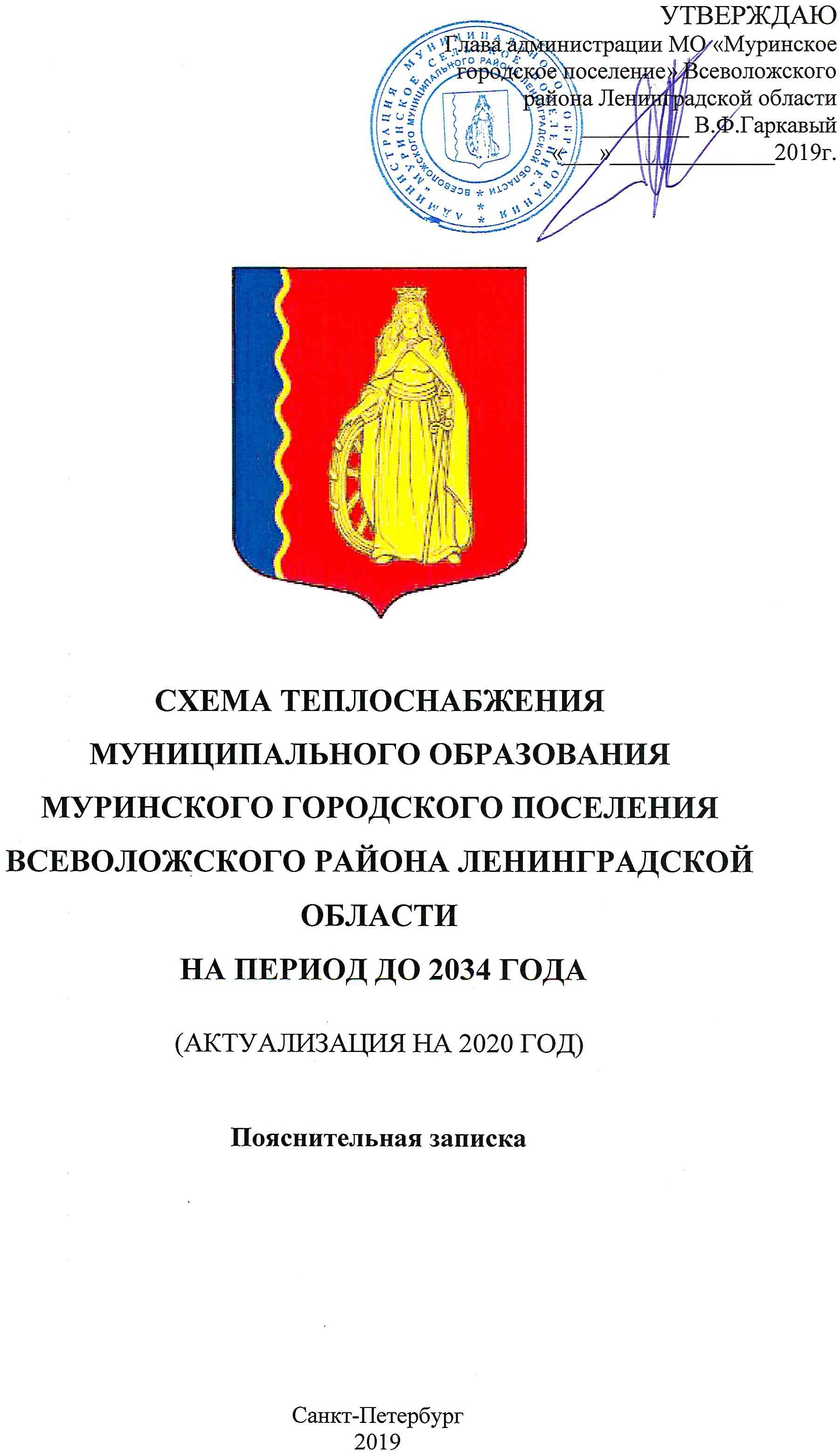 Оглавление1.	Раздел 1. Показатели перспективного спроса на тепловую энергию (мощность) и теплоноситель в установленных границах сельского поселения	71.1.	Площадь строительных фондов и приросты площади строительных фондов по расчетным элементам территориального деления с разделением объектов нового строительства на многоквартирные дома, жилые дома, общественные здания и производственные здания промышленных предприятий по этапам	71.2.	Объемы потребления тепловой энергии (мощности), теплоносителя и приросты потребления тепловой энергии (мощности), теплоносителя с разделением по видам теплопотребления в каждом расчетном элементе территориального деления на каждом этапе	261.3.	Потребление тепловой энергии (мощности) и теплоносителя объектами, расположенными в производственных зонах, с учетом возможных изменений производственных зон и их перепрофилирования и приросты потребления тепловой энергии (мощности), теплоносителя производственными объектами с разделением по видам теплопотребления и по видам теплоносителя (горячая вода и пар) на каждом этапе	492.	Раздел 2. Перспективные балансы тепловой мощности источников тепловой энергии и тепловой нагрузки потребителей	502.1.	Радиус эффективного теплоснабжения, позволяющий определить условия, при которых подключение новых или увеличивающих тепловую нагрузку теплопотребляющих установок к системе теплоснабжения нецелесообразно вследствие увеличения совокупных расходов в указанной системе на единицу тепловой мощности, определяемой для зоны действия каждого источника тепловой энергии	502.2.	Описание существующих и перспективных зон действия систем теплоснабжения и источников тепловой энергии	542.3.	Описание существующих и перспективных зон действия индивидуальных источников тепловой энергии	642.4.	Перспективные балансы тепловой мощности и тепловой нагрузки в перспективных зонах действия источников тепловой энергии, работающих на единую тепловую сеть, на каждом этапе	643.	Раздел 3.Перспективные балансы теплоносителя	683.1.	Перспективные балансы производительности водоподготовительных установок и максимального потребления теплоносителя теплопотребляющими установками потребителей	684.	Раздел 4. Основные положения мастер-плана развития систем теплоснабжения.	715.	Раздел 5. Предложения по строительству, реконструкции, техническому перевооружению и (или) модернизации источников тепловой энергии	715.1.	Предложения по строительству источников тепловой энергии, обеспечивающих перспективную тепловую нагрузку на осваиваемых территориях муниципального образования, для которых отсутствует возможность или целесообразность передачи тепловой энергии от существующих или реконструируемых источников тепловой энергии. Обоснование отсутствия возможности передачи тепловой энергии от существующих или реконструируемых источников тепловой энергии на основании расчета радиуса эффективного теплоснабжения	715.2.	Предложения по реконструкции источников тепловой энергии, обеспечивающих перспективную тепловую нагрузку в существующих и расширяемых зонах действия источников тепловой энергии	715.3.	Предложения по техническому перевооружению источников тепловой энергии с целью повышения эффективности работы систем теплоснабжения	725.4.	Графики совместной работы источников тепловой энергии, функционирующих в режиме комбинированной выработки электрической и тепловой энергии и котельных, меры по выводу из эксплуатации, консервации и демонтажу избыточных источников тепловой энергии, а также источников тепловой энергии, выработавших нормативный срок службы, в случае, если продление срока службы технически невозможно или экономически нецелесообразно.	725.5.	Меры по переоборудованию котельных в источники комбинированной выработки электрической и тепловой энергии для каждого этапа	725.6.	Меры по переводу котельных, размещенных в существующих и расширяемых зонах действия источников комбинированной выработки тепловой и электрической энергии, в пиковый режим работы для каждого этапа	735.7.	Решения о загрузке источников тепловой энергии, распределении (перераспределении) тепловой нагрузки потребителей тепловой энергии в каждой зоне действия системы теплоснабжения между источниками тепловой энергии, поставляющими тепловую энергию в данной системе теплоснабжения, на каждом этапе	735.8.	Оптимальный температурный график отпуска тепловой энергии для каждого источника тепловой энергии или группы источников в системе теплоснабжения, работающей на общую тепловую сеть, устанавливаемый для каждого этапа, и оценку затрат при необходимости его изменения	775.9.	Предложения по перспективной установленной тепловой мощности каждого источника тепловой энергии с учетом аварийного и перспективного резерва тепловой мощности с предложениями по утверждению срока ввода в эксплуатацию новых мощностей	775.10.	Анализ целесообразности ввода новых и реконструкции существующих источников тепловой энергии с использованием возобновляемых источников энергии	785.11.	Вид топлива, потребляемый источниками тепловой энергии, в том числе с использованием возобновляемых источников энергии	786.	Раздел 6. Предложения по строительству, реконструкции и (или) модернизации тепловых сетей	796.1.	Предложения по строительству и реконструкции тепловых сетей, обеспечивающих перераспределение тепловой нагрузки из зон с дефицитом располагаемой тепловой мощности источников тепловой энергии в зоны с резервом располагаемой тепловой мощности источников тепловой энергии (использование существующих резервов)	796.2.	Предложения по строительству и реконструкции тепловых сетей для обеспечения перспективных приростов тепловой нагрузки в осваиваемых районах поселения под жилищную, комплексную или производственную застройку	796.3.	Предложения по строительству и реконструкции тепловых сетей в целях обеспечения условий, при наличии которых существует возможность поставок тепловой энергии потребителям от различных источников тепловой энергии при сохранении надежности теплоснабжения	836.4.	Предложения по строительству и реконструкции тепловых сетей для повышения эффективности функционирования системы теплоснабжения, в том числе за счет перевода котельных в пиковый режим работы или ликвидации котельных по установленным основаниям	836.5.	Предложения по строительству и реконструкции тепловых сетей для обеспечения нормативной надежности и безопасности теплоснабжения, определяемых в соответствии с методическими указаниями по расчету уровня надежности и качества поставляемых товаров, оказываемых услуг для организаций, осуществляющих деятельность по производству и (или) передаче тепловой энергии, утверждаемыми уполномоченным Правительством Российской Федерации федеральным органом исполнительной власти	837.	Раздел 7 Предложения по переводу открытых систем теплоснабжения (горячего водоснабжения) в закрытые системы горячего водоснабжения.	848.	Раздел 8. Перспективные топливные балансы	858.1.	Перспективные топливные балансы для каждого источника тепловой энергии, расположенного в границах поселения по видам основного, резервного и аварийного топлива на каждом этапе планируемого периода	859.	Раздел 9. Инвестиции в строительство, реконструкцию, техническое перевооружение и (или) модернизацию	909.1.	Предложения по величине необходимых инвестиций в строительство, реконструкцию и техническое перевооружение источников тепловой энергии на каждом этапе	909.2.	Предложения по величине необходимых инвестиций в строительство, реконструкцию и техническое перевооружение тепловых сетей, насосных станций и тепловых пунктов на каждом этапе	929.3.	Предложения по величине инвестиций в строительство, реконструкцию и техническое перевооружение в связи с изменениями температурного графика и гидравлического режима работы системы теплоснабжения	10610.	Раздел 10. Решение по определению единой теплоснабжающей организации (организаций) и границы зон её деятельности	10711.	Раздел 11. Решение о распределении тепловой нагрузки между источниками тепловой энергии	11012.	Раздел 12. Решения по бесхозяйным тепловым сетям	11013.	Раздел 13. Синхронизация схемы теплоснабжения с программой газификации Ленинградской области, программой развития электроэнергетики, схемой водоснабжения и водоотведения.	11014.	Раздел 14 Индикаторы развития систем теплоснабжения сельского поселения.	11115.	Раздел 15 Ценовые (тарифные) последствия.	114ОБЩИЕ ПОЛОЖЕНИЯОбъектом исследования является система теплоснабжения централизованной зоны теплоснабжения МО «Муринское городское поселение».Цель работы – разработка оптимальных вариантов развития системы теплоснабжения Муринского сельского поселения по критериям: качества, надежности теплоснабжения и экономической эффективности. Разработанная программа мероприятий по результатам оптимизации режимов работы системы теплоснабжения должна стать базовым документом, определяющим стратегию и единую техническую политику перспективного развития системы теплоснабжения Муниципального образования.Согласно Постановлению Правительства РФ от 22.02.2012 № 154 «О требованиях к схемам теплоснабжения, порядку их разработки и утверждения» в рамках данной работы рассмотрены основные вопросы:показатели перспективного спроса на тепловую энергию (мощность) и теплоноситель в установленных границах территории сельского поселения;перспективные балансы тепловой мощности источников тепловой энергии и тепловой нагрузки потребителей;перспективные балансы теплоносителя;предложения по строительству, реконструкции и техническому перевооружению источников тепловой энергии;предложения по строительству и реконструкции тепловых сетей;перспективные топливные балансы;инвестиции в строительство, реконструкцию и техническое перевооружение;решение об определении единой теплоснабжающей организации (организаций);решения о распределении тепловой нагрузки между источниками тепловой энергии;решения по бесхозяйным тепловым сетям.Разработка схем поселений представляет собой комплексную задачу, от правильного решения которой во многом зависят масштабы необходимых капитальных вложений в эти системы. Прогноз спроса на тепловую энергию основан на прогнозировании развития поселения, в первую очередь его градостроительной деятельности, определённой генеральным планом на период до 2030 года.Схемы разрабатываются на основе анализа фактических тепловых нагрузок потребителей с учётом перспективного развития на 15 лет, структуры топливного баланса региона, оценки состояния существующих источников тепла и тепловых сетей, и возможности их дальнейшего использования, рассмотрения вопросов надёжности, экономичности.Обоснование решений (рекомендаций) при разработке схемы теплоснабжения осуществляется на основе технико-экономического сопоставления вариантов развития системы теплоснабжения в целом и отдельных ее частей (локальных зон теплоснабжения) путем оценки их сравнительной эффективности по критерию минимума суммарных дисконтированных затрат.Основой для разработки и реализации схемы теплоснабжения МО «Муринское городское поселение» до 2034 года является Федеральный закон от 27 июля . № 190-ФЗ «О теплоснабжении» (Статья 23. Организация развития систем теплоснабжения поселений, городских округов), регулирующий всю систему взаимоотношений в теплоснабжении и направленный на обеспечение устойчивого и надёжного снабжения тепловой энергией потребителей, а также Постановление от 22 Февраля . N 154 "О требованиях к схемам теплоснабжения, порядку их разработки и утверждения".При проведении разработки использовались «Требования к схемам теплоснабжения» и «Требования к порядку разработки и утверждения схем теплоснабжения», предложенные к утверждению Правительству Российской Федерации в соответствии с частью 1 статьи 4 Федерального закона «О теплоснабжении», «Методические рекомендации по разработке схемы теплоснабжения», утверждённые приказом Минэнерго России и Минрегиона России от 29 декабря 2012 г. N 565/667, а также результаты проведенных ранее энергетических обследований и разработки энергетических характеристик, данные отраслевой статистической отчётности.В качестве исходной информации при выполнении работы использованы материалы, предоставленные администрацией муниципального образования «Муринское городское поселение» Всеволожского района Ленинградской области и ресурсоснабжающими организациями.Раздел 1. Показатели перспективного спроса на тепловую энергию (мощность) и теплоноситель в установленных границах сельского поселения Площадь строительных фондов и приросты площади строительных фондов по расчетным элементам территориального деления с разделением объектов нового строительства на многоквартирные дома, жилые дома, общественные здания и производственные здания промышленных предприятий по этапам МО «Муринское городское поселение» имеет определённый потенциал для развития – в целом по поселению планируется ввод в эксплуатацию многоэтажного жилого фонда, а также малоэтажной и индивидуальной жилой застройки.Централизованным теплоснабжением на расчетный период, предусматривается обеспечить всю подключаемую многоквартирную застройку:Участок 1:Территория проектирования поделена на 24 квартала.Предусмотрено целенаправленное создание особенной архитектурно- градостроительной среды, характерной чертой которой является сохранение на территории жилого квартала озелененных зон.Проектом предлагается создать новый жилой район, наполненный инфраструктурой обслуживания, социальной инфраструктурой. Необходимые элементы благоустройства территории, такие как детские площадки, площадки для тихого отдыха, хозяйственные площадки, планируется разместить на внутриквартальных территориях и на территориях общего пользования, выделенных между жилыми кварталами. Все придомовые территории также обеспечиваются площадками для отдыха.Прогноз перспективной застройки (а соответственно и перспективной тепловой нагрузки) участка №1 основан на данных проекта планировки территории и выданных технических условиях на подключение новых объектов к системам централизованного теплоснабжения. Так, в настоящее время, источником теплоснабжения участка №1 являются котельные ООО «Петербургтеплоэнерго» и ООО «Энергия». По состоянию на 01.01.2019 г. подключенная нагрузка источника составляет 150,389 Гкал/ч. (без учета выданных ТУ и заключенных договоров на технологическое присоединение).Согласно проекту планировки территории (Постановление №265 и №266 от 19.12.2011 г. Администрации МО «Муринское городское поселение»), к расчетному сроку 2034г. суммарная тепловая нагрузка потребителей участка №1 составит 425,87 Гкал/ч, поэтому в настоящей схеме теплоснабжения для покрытия указанной нагрузки на участке № 1 предусматривается развитие источника – котельной ООО «Энергия»  и строительство дополнительного источника теплоснабжения – котельной №2 силами ООО «ТК «Мурино» и распределение тепловой нагрузки между ними.Участок 2:Теплоснабжение предусмотрено от существующего источника – котельной ООО «ПРОДЭКС-ЭНЕРГОСЕРВИС».Участки 3, 5, 6:Проектом определена функционально-планировочная организация территории, принципиальное архитектурно-пространственное решение застройки, развитие транспортной и инженерной инфраструктуры.Кроме того определены типология застройки, развитие социального и культурно-бытового обслуживания населения. Проектные решения приняты на основе комплексного анализа экономических, социальных, экологических, историко-культурных и градостроительных условий, исходя из ресурсного потенциала территории.Территория перспективного развития расположена за пределами существующей жилой застройки в северной части муниципального образования и состоит из групп земельных участков, которые в соответствии с предлагаемой планировочной организацией территории сгруппированы в жилые районы.Основу застройки жилого района составляет жилая многоэтажная многоквартирная застройка (в соответствии с регламентом функционального использования территории, предложенным в проекте генерального плана и регламентами правил землепользования и застройки МО «Муринское городское поселение»), полностью укомплектованная инфраструктурой социального и потребительского обеспечения в окружении рекреационной зоны общего пользования по берегам р. Охты.С южной и западной стороны жилого района в санитарно-защитных зонах транспортной инфраструктуры расположены коммунальной (КОС) и сервисной функции (парковки, стоянки). Производственные зоны отделяются от жилой застройки буферной зоной с сооружениями торговой и спортивной функции.Теплоснабжение участков 3, 5 и 6 – от существующей тепломагистрали Ново-Девяткино – «Северная ТЭЦ-21» (Теплогенерирующая организация ПАО «ТГК-1», Теплосетевая организация АО «Теплосеть Санкт-Петербурга»).Участок 4Теплоснабжение участка предусмотрено от существующего источника - котельной ООО «ЖилКомТеплоЭнерго».Участок 7:Теплоснабжение предусмотрено от существующей магистрали теплоснабжения ГУП «ТЭК СПб».Участок 8:Проектируемая территория находится в довольно плотно застроенной части посёлка.Существующая застройка в основной своей массе сформирована индивидуальным жилищным строительством.Расположена территория в непосредственной близости к границе Санкт- Петербурга и КАД, что обеспечивает территорию легкой доступностью.Улица Центральная (ограничивающая территорию проектирования с южной стороны), являясь магистралью регионального значения, соединяет транспортной развязкой Токсовское шоссе с КАД.Река Охта ограничивает восточную и юго-восточную сторону территории.Территория проектирования до недавнего времени представляла совокупность малоэтажной жилой застройки поселкового типа, находящейся в частном владении. В настоящее время происходит активное строительство многоэтажной жилой и общественно-деловой застройки, на земельных участках, принадлежащих разным застройщикам.Теплоснабжение участка предусмотрено от существующей тепломагистрали «Северная ТЭЦ-21» (Теплогенерирующая организация ПАО «ТГК-1», Теплосетевая организация АО «Теплосеть Санкт-Петербурга»).Участок 9:Теплоснабжение участка также предусмотрено от существующей тепломагистрали «Северная ТЭЦ-21» (Теплогенерирующая организация ПАО «ТГК-1», Теплосетевая организация АО «Теплосеть Санкт-Петербурга»).Участок 10:Прилегающая с юга городская территория в соответствии Генпланом г. Санкт-Петербурга предназначена для многоэтажной жилой и общественной застройки.Теплоснабжение потребителей участка 10 предусмотрено от существующей котельной ООО «ТК Мурино».Участок 11В настоящее время территории занята малоэтажной, среднеэтажной и многоэтажной жилой застройкой, объектами транспортной инфраструктуры – гаражами боксового типа. Часть территории между рекой Охтой и улицей Оборонной занята объектами специального назначения (территория МЧС). Теплоснабжение существующих зданий осуществляется от существующей тепломагистрали Ново-Девяткино «Северная ТЭЦ-21» (Теплогенерирующая организация ПАО «ТГК-1», Теплосетевая организация АО «Теплосеть Санкт-Петербурга»). Теплоснабжение перспективного строительства предусмотрено от существующей котельной ООО «ТК «Мурино».Теплоснабжение индивидуальной жилой застройки предусматривается от индивидуальных источников тепла на природном газе. Теплоснабжение промышленных предприятий в настоящее время осуществляется от собственных теплоисточников и в перспективе эту схему предлагается оставить без изменений.Перечень перспективных потребителей тепловой энергии с их характеристиками приведен в таблице 1. Приросты нагрузок за счет нового строительства жилых и общественных зданий (по годам) представлены в таблице 2.Сводные показатели прогнозируемых значений приростов площадей (нарастающим итогом) нового строительства с разделением на многоквартирные дома и общественные здания в соответствии с кадастровым делением МО «Муринское городское поселение» приведены в таблицах 3–4.Таблица 1. Характеристики объектов нового строительстваТаблица 2. Приросты нагрузки по годам за счет нового строительства жилых и общественных зданийТаблица 3. Сводные показатели (нарастающим итогом) прогнозируемых значений приростов площадей нового строительства многоквартирных домов в соответствии с кадастровым делением МО «Муринское городское поселение», тыс. м2Таблица 4. Сводные показатели (нарастающим итогом) прогнозируемых значений приростов площадей нового строительства общественных зданий в соответствии с кадастровым делением МО «Муринское городское поселение», тыс. м2 в годПрогноз приростов площадей (нарастающим итогом) нового строительства с разделением на многоквартирные дома и общественные здания в зонах действия существующих и перспективных источников тепловой энергии МО «Муринское городское поселение» представлены в таблицах 5 – 6. Прирост площадей жилых домов (ИЖС) и производственных зданий промышленных предприятий в МО «Муринское городское поселение» отсутствует.Таблица 5. Прогноз прироста площадей (нарастающим итогом) нового строительства многоквартирных домов в зонах действия источников тепловой энергии МО «Муринское городское поселение», тыс. м2 в годТаблица 6. Прогноз прироста площадей (нарастающим итогом) нового строительства общественных зданий в зонах действия источников тепловой энергии МО «Муринское городское поселение», тыс. м2 в годОбъемы потребления тепловой энергии (мощности), теплоносителя и приросты потребления тепловой энергии (мощности), теплоносителя с разделением по видам теплопотребления в каждом расчетном элементе территориального деления на каждом этапеЦентрализованным теплоснабжением на расчетный период предусматривается обеспечить сохраняемую и перспективную многоквартирную застройку. На основании существующих и перспективных тепловых нагрузок и данных СП 131.13330.2012 «Строительная климатология», а также сведений, полученных от теплоснабжающих организаций, были получены прогнозы изменения тепловой нагрузки, объемов потребления и теплоносителя единицами территориального деления, значения которых представлены в таблицах ниже.Таблица 7. Прогнозы приростов спроса на тепловую мощность (нарастающим итогом) для централизованного теплоснабжения с разделением по видам теплопотребления МО «Муринское городское поселение» на период до 2034 г., Гкал/чТаблица 8. Прогнозы приростов спроса на тепловую энергию (нарастающим итогом) для централизованного теплоснабжения с разделением по видам теплопотребления, сгруппированные по кадастровым кварталам МО «Муринское городское поселение» на период до 2034 г., тыс. Гкал/годТаблица 9. Прирост объемов теплоносителя для централизованного теплоснабжения с разделением по видам теплопотребления МО «Муринское городское поселение» на период до 2034 г., т/чПрогнозы изменения тепловой нагрузки, объемов потребления и теплоносителя в зонах действия каждого из существующих и планируемых источников тепловой энергии в МО «Муринское городское поселение» на период до 2034 г. приведены в таблицах ниже.Таблица 10. Прогнозы приростов спроса на тепловую мощность (нарастающим итогом) с разделением по видам теплопотребления в зонах действия источников тепловой энергии, Гкал/чТаблица 11. Прогнозы приростов спроса на тепловую энергию (нарастающим итогом) с разделением по видам теплопотребления в зонах действия источников тепловой энергии, тыс. Гкал/годТаблица 12. Прогнозы приростов спроса на теплоноситель (нарастающим итогом) с разделением по видам теплопотребления в зонах действия источников тепловой энергии, т/чПотребление тепловой энергии (мощности) и теплоносителя объектами, расположенными в производственных зонах, с учетом возможных изменений производственных зон и их перепрофилирования и приросты потребления тепловой энергии (мощности), теплоносителя производственными объектами с разделением по видам теплопотребления и по видам теплоносителя (горячая вода и пар) на каждом этапеТеплоснабжение производственных предприятий в настоящее время осуществляется от собственных источников тепла и в перспективе эту схему предлагается оставить без изменений.Раздел 2. Перспективные балансы тепловой мощности источников тепловой энергии и тепловой нагрузки потребителейРадиус эффективного теплоснабжения, позволяющий определить условия, при которых подключение новых или увеличивающих тепловую нагрузку теплопотребляющих установок к системе теплоснабжения нецелесообразно вследствие увеличения совокупных расходов в указанной системе на единицу тепловой мощности, определяемой для зоны действия каждого источника тепловой энергииСогласно п. . 2 Федерального закона от 27.07.2010 г. №190-ФЗ "О теплоснабжении":"Радиус эффективного теплоснабжения - максимальное расстояние от теплопотребляющей установки до ближайшего источника тепловой энергии в системе теплоснабжения, при превышении которого подключение теплопотребляющей установки к данной системе теплоснабжения нецелесообразно по причине увеличения совокупных расходов в системе теплоснабжения".Основными критериями оценки целесообразности подключения новых потребителей в зоне действия системы централизованного теплоснабжения являются:затраты на строительство новых участков тепловой сети и реконструкция существующих участков;пропускная способность существующих магистральных тепловых сетей;затраты на перекачку теплоносителя в тепловых сетях;потери тепловой энергии в тепловых сетях при ее передаче;надежность системы теплоснабжения.Комплексная оценка вышеперечисленных факторов, определяет величину эффективного радиуса теплоснабжения.В настоящее время, методика определения радиуса эффективного теплоснабжения не утверждена федеральными органами исполнительной власти в сфере теплоснабжения.В технической литературе приводится методика расчета двух критериев: "радиус оптимального теплоснабжения", "предельный радиус действия тепловой сети".Для расчета радиуса теплоснабжения использованы характеристики объектов теплоснабжения, а также информация о технико-экономических показателях теплоснабжающих и теплосетевых организаций.Оптимальный радиус теплоснабжения определяем из условия минимума выражения для «удельных стоимостей сооружения тепловых сетей и источника»:S=A+Z→min (руб./Гкал/ч),где A – удельная стоимость сооружения тепловой сети, руб./Гкал/ч;Z – удельная стоимость сооружения котельной, руб./Гкал/чРекомендуется использовать следующие аналитические выражения для связи себестоимости производства и транспорта теплоты с радиусом теплоснабжения (не средним, а максимальным радиусом):A=1050 R0,48·B0,26 ·s/(П0,62 H0,19  Δτ0,38), руб./Гкал/чZ=a/3+30·106·φ/(R2 П), руб./Гкал/ч,где R – радиус действия тепловой сети (длина главной тепловой магистрали самого протяженного вывода от источника), км;B – среднее число абонентов на 1 км2;s – удельная стоимость материальной характеристики тепловой сети, руб./м2;П – теплоплотность района, Гкал/ч*км2;H – потеря напора на трение при транспорте теплоносителя по главной тепловой магистрали, м вод. ст.; Δτ – расчетный перепад температур теплоносителя в тепловой сети, ОC;a – постоянная часть удельной начальной стоимости котельной, руб./МВт;φ – поправочный коэффициент, зависящий от постоянной части расходов на сооружение котельной.Принимая во внимание формулы, представленные выше и осуществляя элементарное дифференцирование по R с нахождением его оптимального значения при равенстве нулю его первой производной, получаем аналитическое выражение для оптимального радиуса теплоснабжения в следующем виде, км:Rопт=(140/s0,4)·φ0,4·(1/B0,1)·(Δτ/П)0,15Значение предельного радиуса действия тепловых сетей определяется из соотношения, км:Rпред=[(p–C)/1,2K]2,5где Rпред – предельный радиус действия тепловой сети, км;p – разница себестоимости тепла, выработанного на котельной и в индивидуальных котельных абонентов, руб./Гкал;C – переменная часть удельных эксплуатационных расходов на транспорт тепла, руб./Гкал;K – постоянная часть удельных эксплуатационных расходов на транспорт тепла при радиусе действия тепловой сети, равном , руб./Гкал*км. При этом переменная часть удельных эксплуатационных расходов на транспорт тепла, руб./Гкал: C=800*Э/∆τ+0,35*B0,5/П,где Э – стоимость электроэнергии для перекачки теплоносителя по главной тепловой магистрали, руб./кВт*ч.Постоянная часть удельных эксплуатационных расходов при радиусе действия сети, равном , руб./Гкал*км:K=[525B0,26/(П0,62*∆τ0,38)]×[s*a/n1+0,6ξ/103]+12/П,где a – доля годовых отчислений от стоимости сооружения тепловой сети на амортизацию, текущий и капитальный ремонты;n1 – число часов использования максимума тепловой нагрузки, ч/год;ξ – себестоимость тепла, руб./Гкал.Зональные характеристики объекта теплоснабжения от источника тепловой энергии, а также результаты расчета радиуса оптимального и предельного теплоснабжения представлены в таблице 13.Таблица 13. Результаты расчета радиусов оптимального и предельного теплоснабжения для источников централизованного теплоснабженияОписание существующих и перспективных зон действия систем теплоснабжения и источников тепловой энергииВ настоящее время, на территории Муринского сельского поселения, действует несколько отопительных котельных, а также проходят тепловые сети АО «Теплосеть Санкт-Петербурга». Объекты систем теплоснабжения сельского поселения эксплуатируются следующими теплоснабжающими организациями:Поселок Мурино:ООО «Петербургтеплоэнерго»На балансе организации находится автоматизированная газовая котельная (далее Котельная ООО «Петербургтеплоэнерго») и тепловые сети от источника. Объектами теплоснабжения котельной являются как жилые дома, так и объекты социально-бытового назначения.ООО «ТЕПЛОЭНЕРГО»На балансе организации находятся тепловые сети от Северной ТЭЦ-21 ПАО «ТГК-1» – от УП10 до ТК1.Объектами теплоснабжения котельной являются как жилые дома, так и объекты социально-бытового назначения.ООО «ЖилКомТеплоЭнерго»На балансе организации находятся тепловые сети и один источник тепловой энергии – котельная ООО «ЖилКомТеплоЭнерго». Объектами теплоснабжения котельной являются как жилые дома, так и объекты социально-бытового назначения.ООО «ТК Мурино»В настоящее время, на балансе организации находится один источник тепловой энергии – котельная ООО «ТК Мурино» и тепловые сети от него. Объектами теплоснабжения котельной являются жилые дома и объекты бюджетной сферы.ООО «Новая Водная Ассоциация»На балансе организации находятся тепловые сети и один источник тепловой энергии - БМК Лаврики д.34. Объектами теплоснабжения являются 3 МКД.МБУ «Содержание и развитие территории»В эксплуатации учреждения находятся муниципальные тепловые сети и один источник тепловой энергии - котельная МБУ «Содержание и развитие территории» (данные по котельной не предоставлены и далее в работе данный источник не рассматривается). Объектом теплоснабжения является 1 МКД. АО «Теплосеть Санкт-Петербурга»Организация осуществляет свою деятельность в сфере теплоснабжения как теплосетевая организация:АО «Теплосеть Санкт-Петербурга» осуществляет передачу тепловой энергии по двум тепломагистралям от теплоснабжающей организации - филиал «Невский» ПАО «ТГК-1» (источником тепловой энергии является Северная ТЭЦ-21 ПАО «ТГК-1»):тепломагистраль «Ново-Девяткино»;тепломагистраль «Суздальская».Источник тепловой энергии - Северная ТЭЦ-21 ПАО «ТГК-1» расположен за границами сельского поселения и рассмотрен в схеме теплоснабжения Санкт-Петербурга, и поэтому в настоящей работе не представлен.ООО «Энергия»В настоящее время, на балансе организации находится один источник тепловой энергии – котельная ООО «Энергия» и тепловые сети от него. Объектами теплоснабжения котельной являются жилые дома так и объекты социально-бытового назначения.ГУП «ТЭК СПб»Теплоснабжение объектов в Муринском сельском поселении осуществляется от котельной «Северомуринская» по адресу г. Санкт-Петербург, Мурино, дом 11, литера А, расположенной за границами сельского поселения, рассмотрена в схеме теплоснабжения Санкт-Петербурга, и поэтому в настоящей работе не представлен. Теплоснабжение объектов в Муринском сельском поселении осуществляется через тепловую сеть, проходящей вдоль линии железной дороги Санкт-Петербург – Приозерск до электродепо "Северное".Объектами теплоснабжения являются общественно-деловые здания. Деревня ЛаврикиООО «ПРОДЭКС-ЭНЕРГОСЕРВИС»Организация осуществляет эксплуатацию тепловых сетей и одного источника тепловой энергии – газовой котельной ООО «ПРОДЭКС-ЭНЕРГОСЕРВИС», посредствам которых обеспечивается теплоснабжение жилых домов и объектов социально-бытового назначения (котельная и тепловые сети находятся в муниципальной собственности). Расположение централизованных источников теплоснабжения с выделением зон действия приведено на рисунках ниже.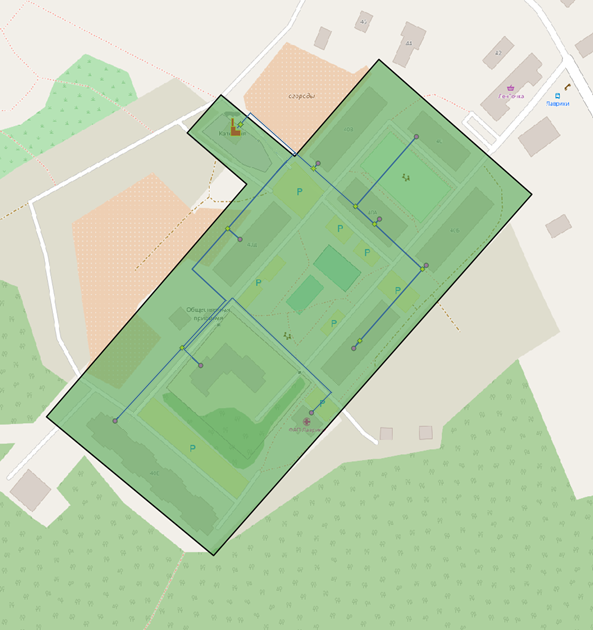 Рисунок 1. Зона действия котельной ООО «ПРОДЭКС-ЭНЕРГОСЕРВИС»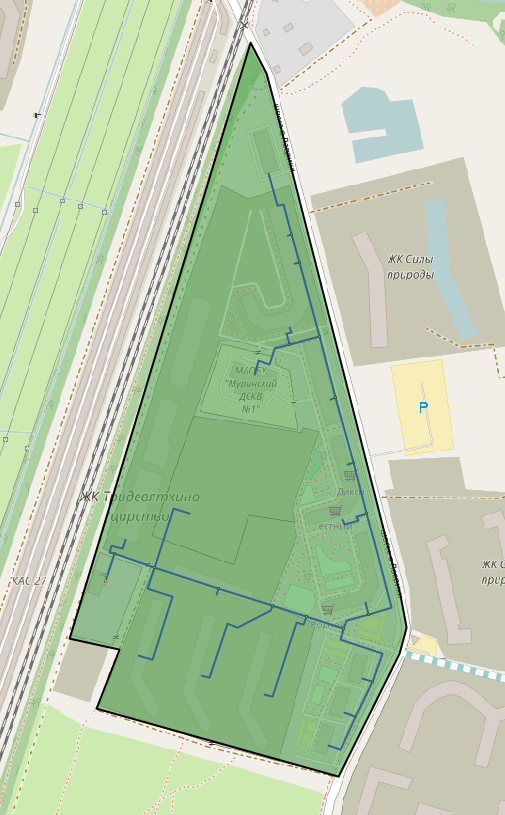 Рисунок 2. Зона действия котельной ООО «ЖилКомТеплоЭнерго»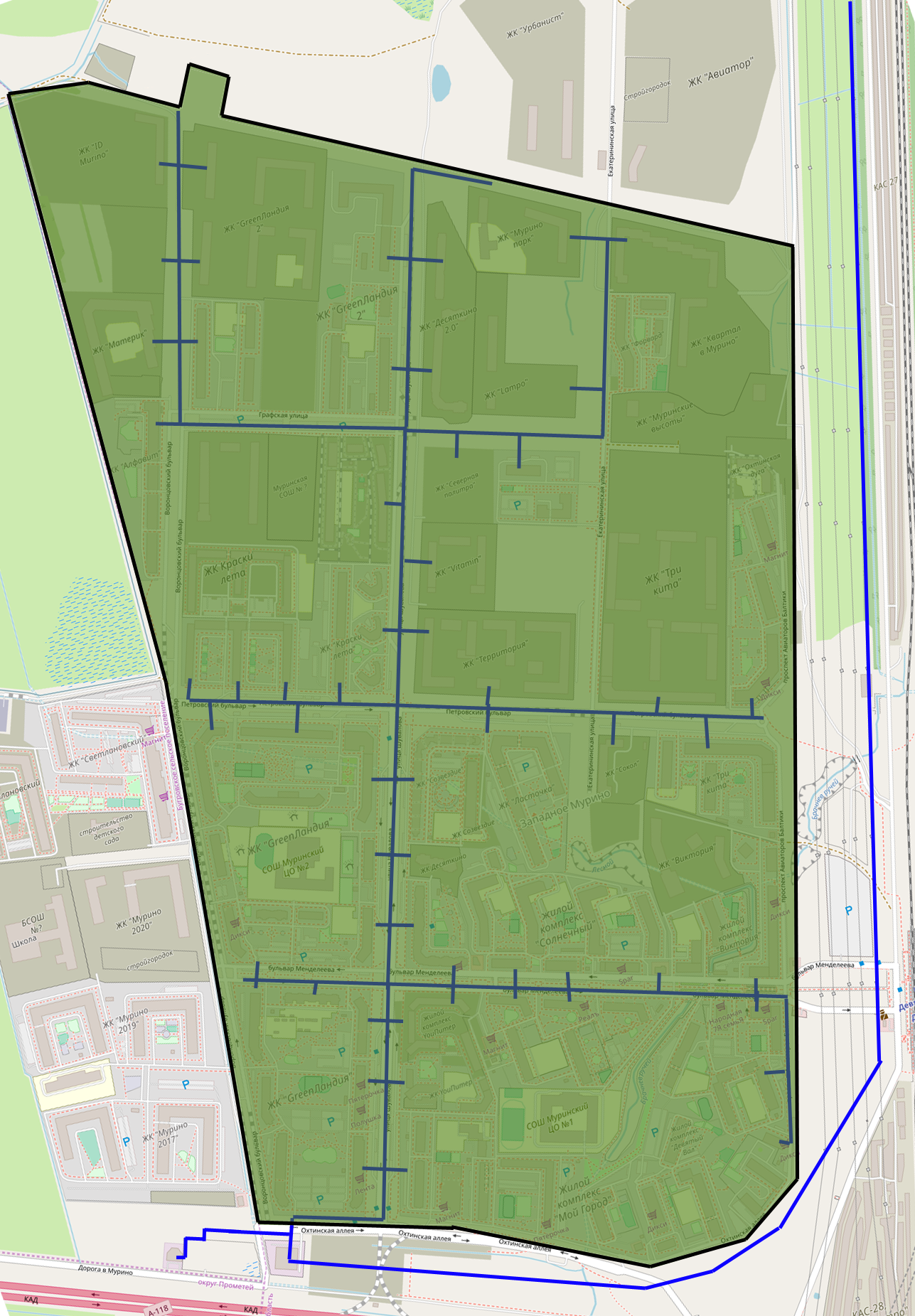 Рисунок 3. Зона действия котельной ООО «Петербургтеплоэнерго»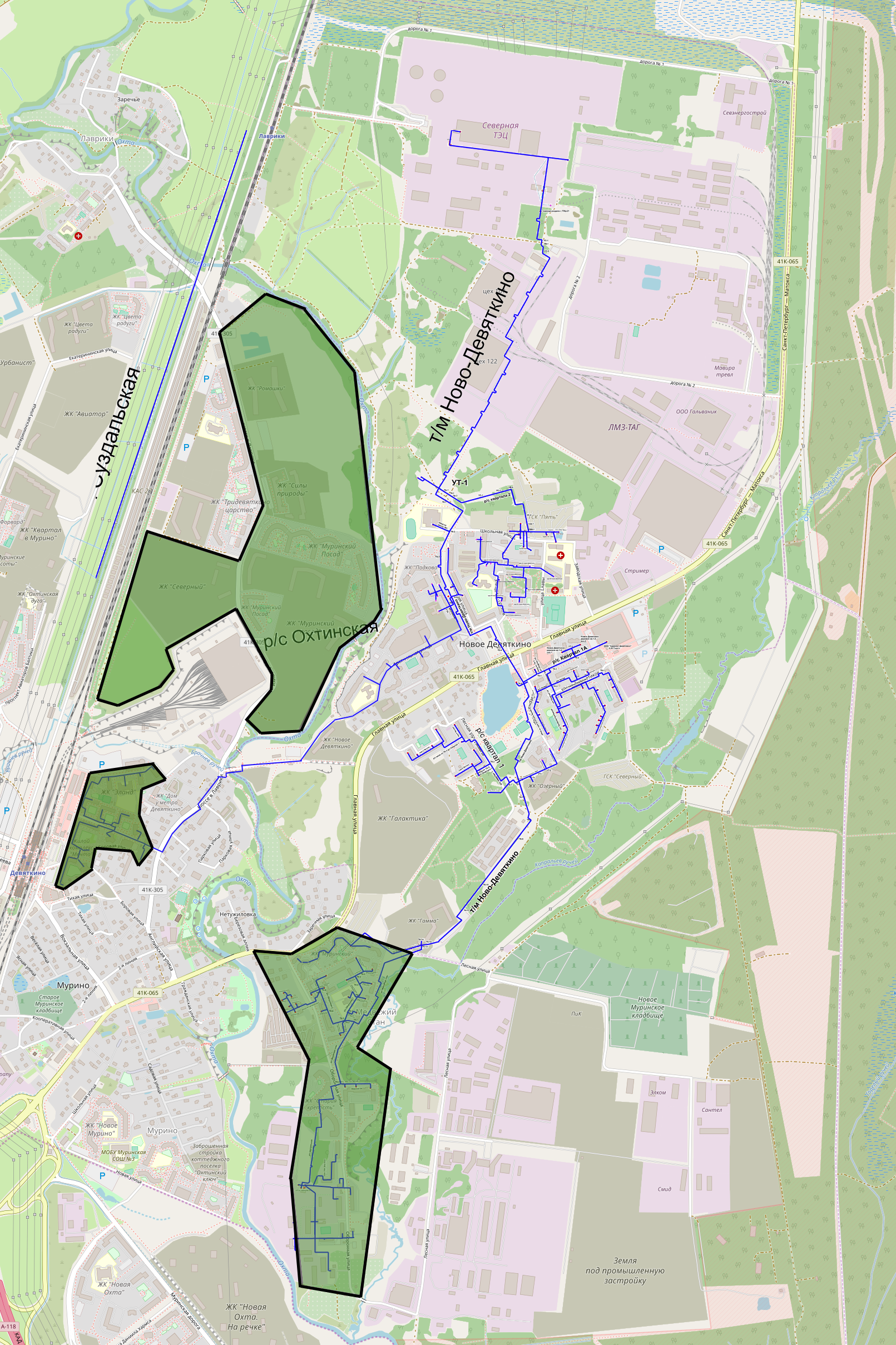 Рисунок 4. Зона действия тепловых сетей АО «Теплосеть Санкт-Петербурга» (источник теплоснабжения Северная ТЭЦ-21 ПАО «ТГК-1»)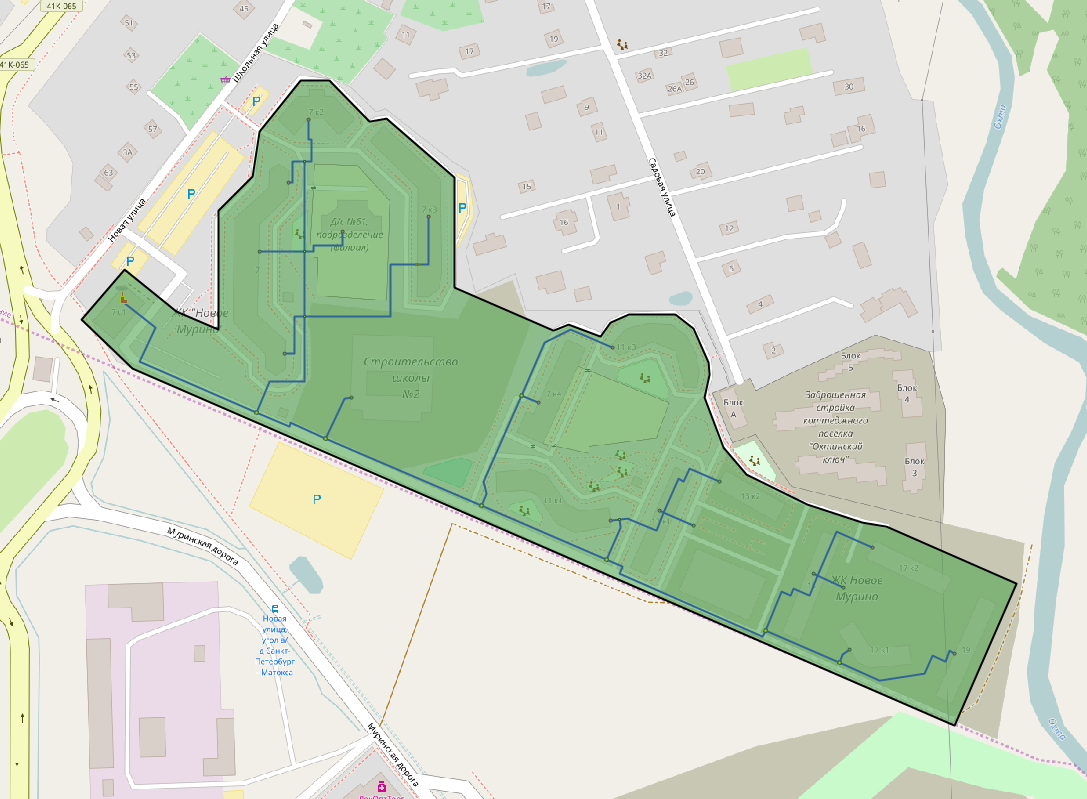 Рисунок 5. Зона действия котельной ООО «ТК Мурино»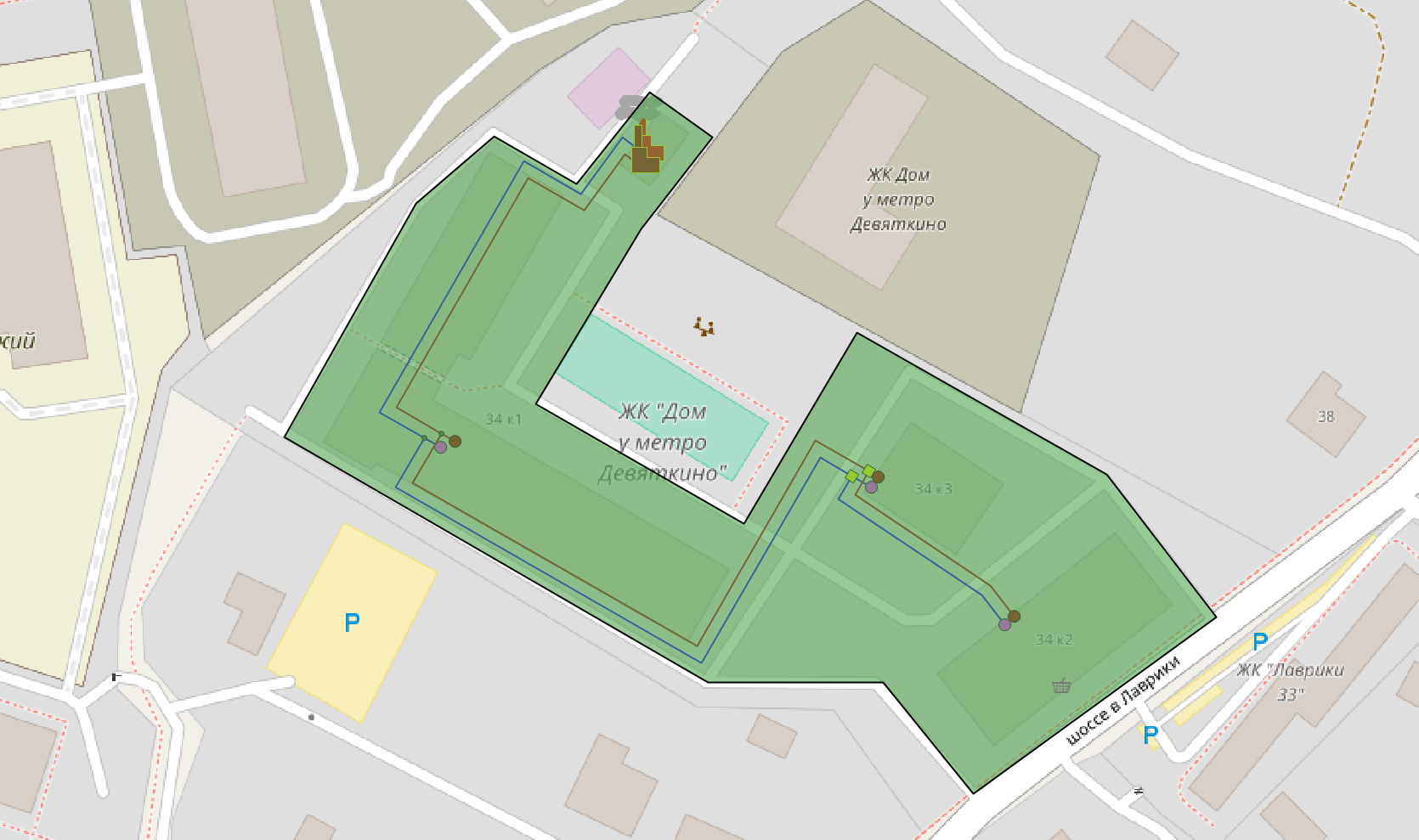 Рисунок 6. Зона действия БМК Лаврики д.34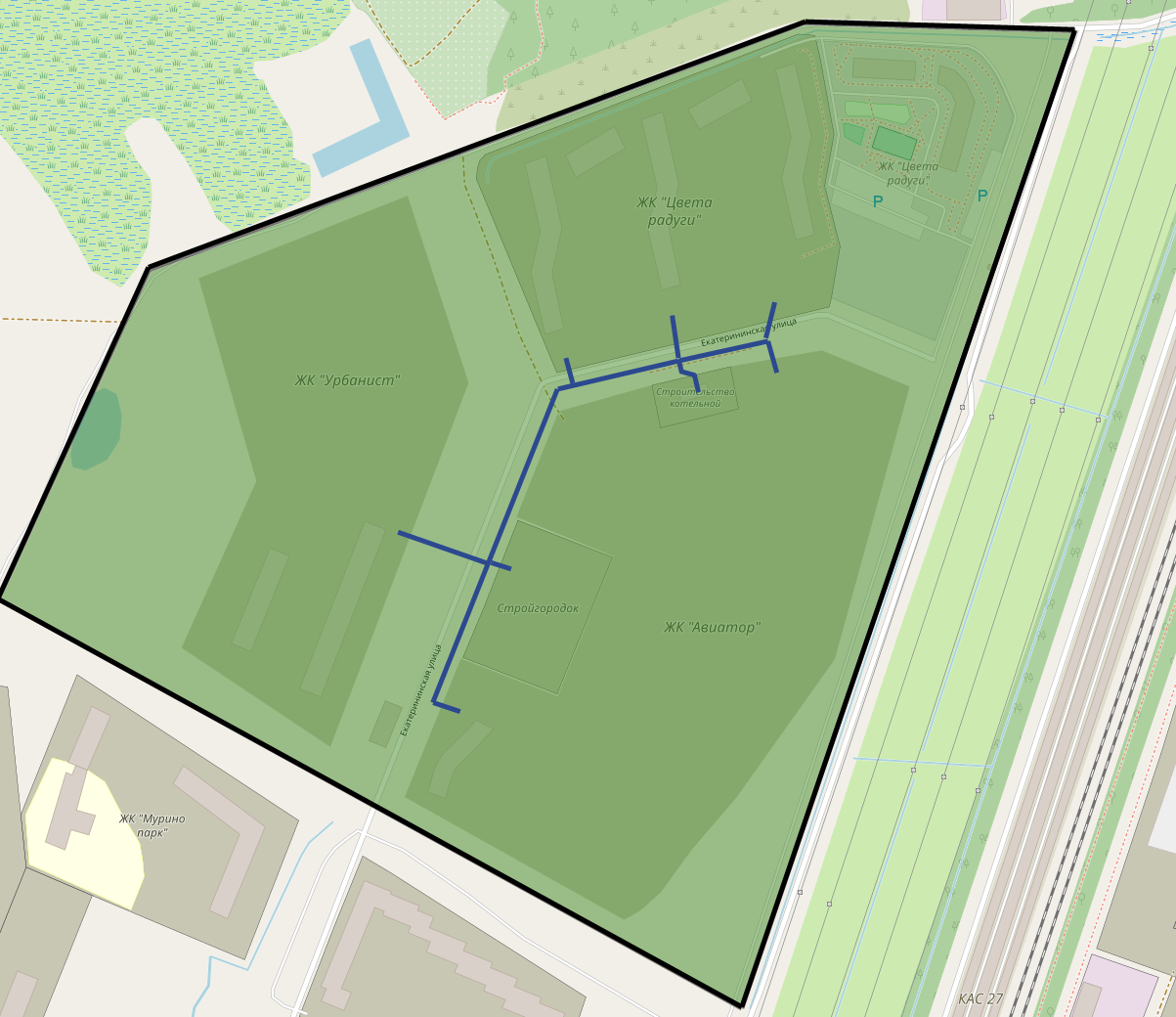 Рисунок 7. Зона действия ООО «Энергия»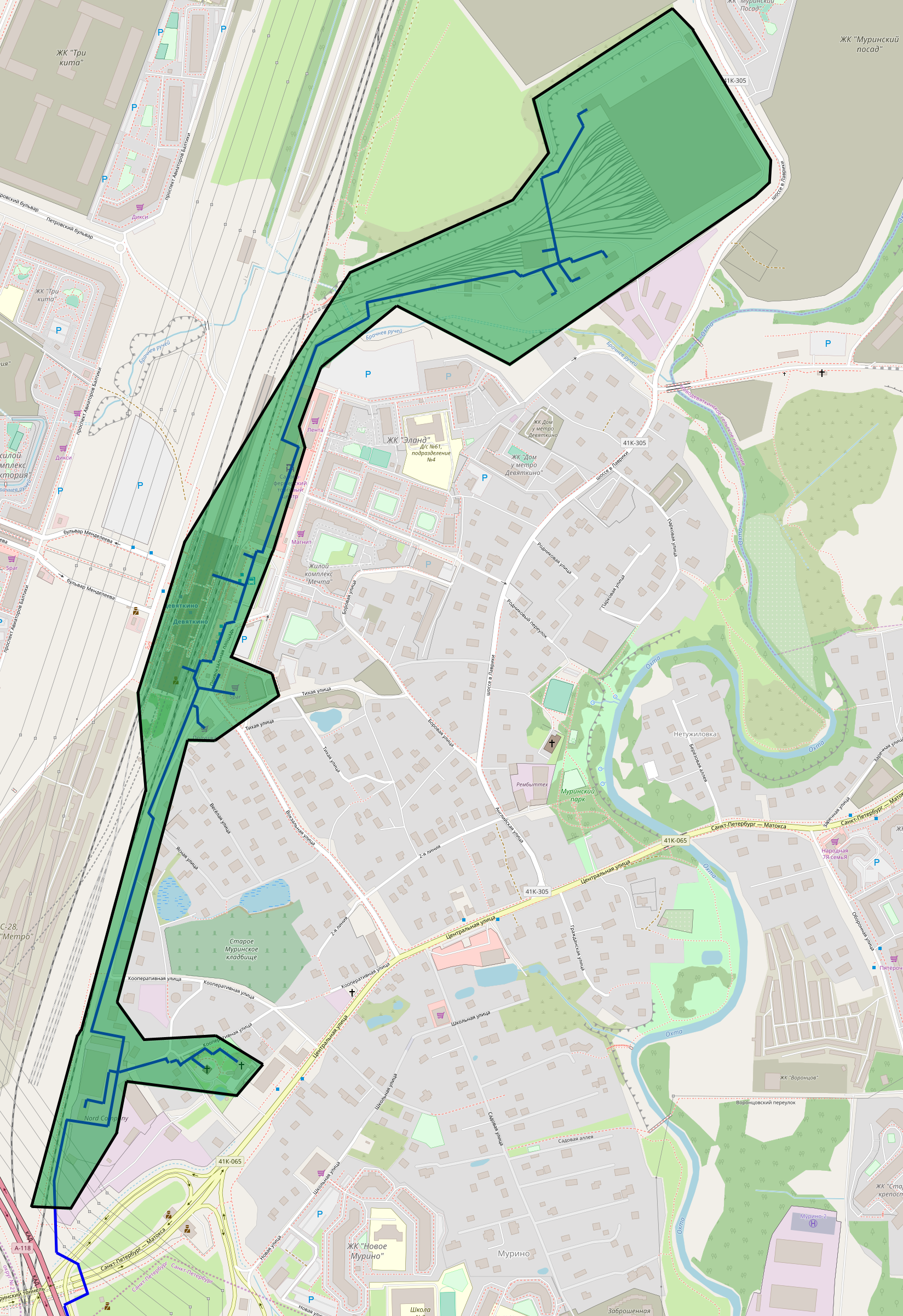 Рисунок 8. Зона действия ГУП «ТЭК СПб»Описание существующих и перспективных зон действия индивидуальных источников тепловой энергииСогласно Генеральному плану зоной действия индивидуального теплоснабжения является небольшая часть территории сельского поселения, составляющая не более 5% от территории. Индивидуальное теплоснабжение организовано в основном в кварталах с малоэтажной застройкой (до 3-х этажей) и присоединения к системе централизованного теплоснабжения не имеет – теплоснабжение осуществляется посредством индивидуальных теплоисточников.Перспективные балансы тепловой мощности и тепловой нагрузки в перспективных зонах действия источников тепловой энергии, работающих на единую тепловую сеть, на каждом этапеПерспективные балансы тепловой мощности и тепловой нагрузки в каждой системе теплоснабжения и зоне действия источников тепловой энергии позволяют установить:существующие и перспективные значения установленной тепловой мощности основного оборудования источника (источников) тепловой энергии;существующие и перспективные технические ограничения на использование установленной тепловой мощности и значения располагаемой мощности основного оборудования источников тепловой энергии;существующие и перспективные затраты тепловой мощности на собственные и хозяйственные нужды источников тепловой энергии;значения существующей и перспективной тепловой мощности источников тепловой энергии нетто;значения существующих и перспективных потерь тепловой энергии при ее передаче по тепловым сетям, включая потери тепловой энергии в тепловых сетях теплопередачей через теплоизоляционные конструкции теплопроводов и потери теплоносителя, с указанием затрат теплоносителя на компенсацию этих потерь;значения существующей и перспективной резервной тепловой мощности источников теплоснабжения, в том числе источников тепловой энергии, принадлежащих потребителям, и источников тепловой энергии теплоснабжающих организаций, с выделением аварийного резерва и резерва по договорам на поддержание резервной тепловой мощности;значения существующей и перспективной тепловой нагрузки потребителей.В таблице 14 представлено изменение установленной мощности котельных на расчетный срок до 2034 года.Таблица 14. Балансы тепловой мощности источников тепловой энергииРаздел 3.Перспективные балансы теплоносителяПерспективные балансы производительности водоподготовительных установок и максимального потребления теплоносителя теплопотребляющими установками потребителейУтвержденные балансы производительности водоподготовительных установок теплоносителя для тепловых сетей и максимального потребления теплоносителя в аварийных режимах систем теплоснабжения от котельных отсутствуют.Расчет перспективных балансов производительности водоподготовительных установок выполняется в соответствии с СО 153-34.20.523(3)-2003 «Методические указания по составлению энергетической характеристики для систем транспорта тепловой энергии по показателю “тепловые потери”» (утв. Приказом Минэнерго России от 30 июня 2003 года № 278) и «Инструкцией по организации в Минэнерго России работы по расчету и обоснованию нормативов технологических потерь при передаче тепловой энергии» (утв. Приказом Минэнерго России от 30 декабря 2008 года № 325).В соответствии с СП 124.13330.2012 «Тепловые сети», среднегодовая утечка теплоносителя (м³/ч) из водяных тепловых сетей должна быть не более 0,25% среднегодового объема воды в тепловой сети и присоединенных системах теплоснабжения независимо от схемы присоединения (за исключением систем горячего водоснабжения, присоединенных через водоподогреватели). Для открытых и закрытых систем теплоснабжения должна предусматриваться дополнительно аварийная подпитка химически не обработанной и не деаэрированной водой, расход которой принимается в количестве 2% среднегодового объема воды в тепловой сети и присоединенных системах теплоснабжения независимо от схемы присоединения (за исключением систем горячего водоснабжения, присоединенных через водоподогреватели), если другое не предусмотрено проектными (эксплуатационными) решениями. Для открытых систем теплоснабжения аварийная подпитка должна обеспечиваться только из систем хозяйственно-питьевого водоснабжения.Поскольку аварийная подпитка осуществляется химически не обработанной и не деаэрированной водой, в расчетную производительность водоподготовительных установок она не входит.Таблица 15. Перспективные балансы производительности водоподготовительных установок и максимального потребления теплоносителя теплопотребляющими установками потребителей, в том числе в аварийных режимах* Водоподготовки на котельной нет – подпитка производится сетевой водой, полученной от АО «Теплосеть Санкт-Петербурга»Раздел 4. Основные положения мастер-плана развития систем теплоснабжения.Варианты обеспечения перспективной нагрузки потребителей на участке 1 рассмотренны в п. 5.7.Раздел 5. Предложения по строительству, реконструкции, техническому перевооружению и (или) модернизации источников тепловой энергииПредложения по строительству источников тепловой энергии, обеспечивающих перспективную тепловую нагрузку на осваиваемых территориях муниципального образования, для которых отсутствует возможность или целесообразность передачи тепловой энергии от существующих или реконструируемых источников тепловой энергии. Обоснование отсутствия возможности передачи тепловой энергии от существующих или реконструируемых источников тепловой энергии на основании расчета радиуса эффективного теплоснабженияПерспективная нагрузка будет полностью покрываться тепловой мощностью существующих и новых источников, планируемых к строительству на территории участка №1. В связи с территориальным расположением источников тепловой энергии сельского поселения, организация совместной работы нескольких котельных не предусматривается.Предложения по реконструкции источников тепловой энергии, обеспечивающих перспективную тепловую нагрузку в существующих и расширяемых зонах действия источников тепловой энергииДля обеспечения перспективных приростов тепловых нагрузок на участке 11 требуется модернизация тепломеханического оборудования котельной ООО «ТК «Мурино», с целью увеличения тепловой мощности до 47,756 Гкал/ч.Для обеспечения перспективных тепловых нагрузок на участке 1 ООО «Петербургтеплоэнерго» планирует в 2019-2022 гг. провести Техническое перевооружение котельной в части установки дополнительного насоса тепловой сети.Также для обеспечения перспективных приростов тепловых нагрузок на участках 3, 5, 6 требуются ряд мероприятий по реконструкции Северной ТЭЦ-21 ПАО «ТГК-1» с целью снятия существующих ограничений:мероприятия по подключения новых абонентов к Ново-Девяткинской тепломагистрали: модернизация котельной низкого давления; установка бойлерной группы; обвязка трубопроводов сетевой воды, установка насосов.Предложения по техническому перевооружению источников тепловой энергии с целью повышения эффективности работы систем теплоснабженияТехническое перевооружение на источниках сельского поселения не предполагается.Графики совместной работы источников тепловой энергии, функционирующих в режиме комбинированной выработки электрической и тепловой энергии и котельных, меры по выводу из эксплуатации, консервации и демонтажу избыточных источников тепловой энергии, а также источников тепловой энергии, выработавших нормативный срок службы, в случае, если продление срока службы технически невозможно или экономически нецелесообразно.Действующие источники тепловой энергии с комбинированной выработкой тепловой и электрической энергии на территории муниципального образования отсутствуют.Меры по переоборудованию котельных в источники комбинированной выработки электрической и тепловой энергии для каждого этапаПереоборудование котельных в источники с комбинированной выработкой на территории муниципального образования не предусматривается.Меры по переводу котельных, размещенных в существующих и расширяемых зонах действия источников комбинированной выработки тепловой и электрической энергии, в пиковый режим работы для каждого этапаНа территории Муринского сельского поселения в режиме совместной работы эксплуатируются Северная ТЭЦ-21 ПАО «ТГК-1» и котельная №1.1 - данные источники работают на общую зону теплоснабжения, при этом Северная ТЭЦ-21 ПАО «ТГК-1» обеспечивает базовую тепловую нагрузку, котельная №1.1 – пиковую.Для выдачи тепловой мощности от Северной ТЭЦ-21 ПАО «ТГК-1» на котельной ООО «Петербургтеплоэнерго» организована теплообменная станция. Теплоносители ТЭЦ и котельной разделены.В рамках актуализации схемы теплоснабжения перевод других котельных в пиковый режим работы не предусмотрен.Решения о загрузке источников тепловой энергии, распределении (перераспределении) тепловой нагрузки потребителей тепловой энергии в каждой зоне действия системы теплоснабжения между источниками тепловой энергии, поставляющими тепловую энергию в данной системе теплоснабжения, на каждом этапеВвиду наибольшей перспективной застройки территории на участке №1, качестве возможных вариантов развития системы теплоснабжения для данного района были рассмотрены следующие варианты теплоснабжения:Вариант 1 – подключение всех перспективных потребителей к тепловым сетям АО «Теплосеть Санкт-Петербурга» (источник теплоснабжения - Северная ТЭЦ-21 ПАО «ТГК-1»);Вариант 2 – строительство новых котельных в районе перспективной застройки.В рамках рассмотрения варианта №1, согласно имеющейся информации, в настоящее время баланс мощности Северной ТЭЦ-21 ПАО «ТГК-1» до 2033 года выглядит следующим образом:Установленная тепловая мощность – 1188,0 Гкал/ч;Располагаемая тепловая мощность – 998 Гкал/ч; Ограничения тепловой мощности – 190 Гкал/ч (причина ограничений: котел КВГМ-100 ст. №2 находится на реконструкции, котлы ГМ-50 ст. № 1, 2, 3 находятся на консервации);Собственные нужны – 89,0 Гкал/ч;Тепловая мощность «нетто» - 909, Гкал/ч;Хозяйственные нужды – 1,7 Гкал/ч;Тепловая нагрузка потребителей (договорная) – 1038,5 Гкал/ч;Потери тепловой энергии – 104,8 Гкал/ч.Таким образом, дефицит тепловой мощности ТЭЦ по фактическим нагрузкам составляет 133,3 Гкал/ч.При втором варианте развития, дефицита тепловой мощности не наблюдается ни на одном источнике участка №1:резерв тепловой мощности котельной ООО «Петербургтеплоэнерго» составит 18,75 Гкал/ч или 6,33%:резерв тепловой мощности котельной ООО «Энергия» составит 5,182 Гкал/ч или 11,48%резерв тепловой мощности котельной №2 будет составлять 6,89 Гкал/ч или 4 %.Балансы тепловой мощности источников тепловой энергии и перспективной тепловой нагрузки на территории МО «Муринское городское поселение» на расчетный срок согласно второму варианту развития представлены в таблице 16.Таблица 16. Перспективные балансы мощности источникаТаким образом, наиболее предпочтительным является второй вариант развития – строительство на застраиваемой территории новых источников тепловой энергии. Разграничение зон деятельности котельных представлено на рисунке 7.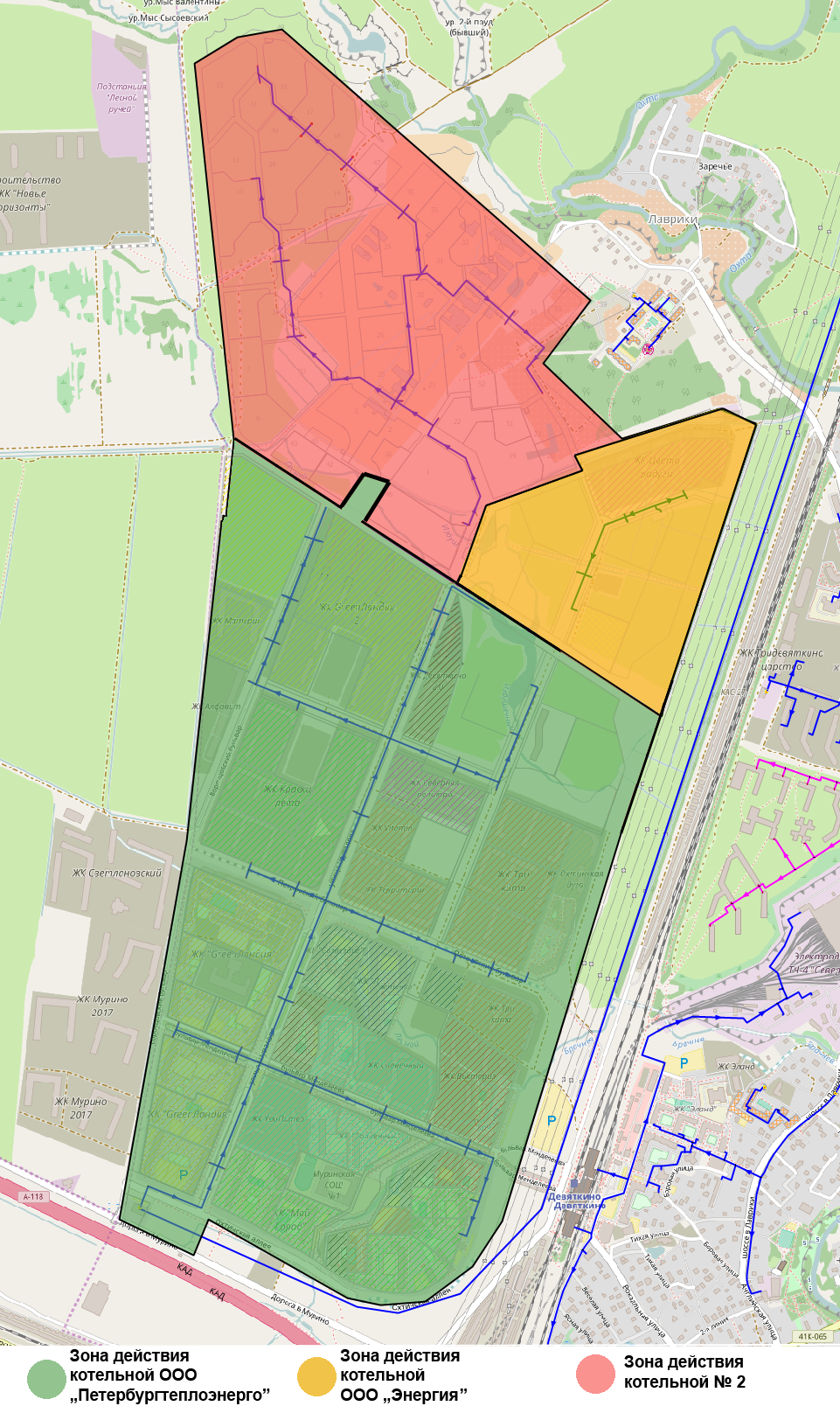 Рисунок 9. Зоны деятельности котельных на территории участка №1 МО «Муринское городское поселение»Оптимальный температурный график отпуска тепловой энергии для каждого источника тепловой энергии или группы источников в системе теплоснабжения, работающей на общую тепловую сеть, устанавливаемый для каждого этапа, и оценку затрат при необходимости его измененияСистемы теплоснабжения сельского поселения созданы и эксплуатируются в соответствии с ранее обоснованными температурными графиками, рекомендуемыми ведомственными правилами для источников тепла различных типов и мощности.В системах теплоснабжения, обеспечивающих совместные нагрузки отопления и ГВС, предусмотрены изломы графика регулирования.В соответствии с СП 124.13330.2012 «Тепловые сети» регулирование отпуска теплоты от источников тепловой энергии предусматривается качественное по нагрузке отопления согласно графику изменения температуры воды в зависимости от температуры наружного воздуха. Централизация теплоснабжения всегда экономически выгодна при плотной застройке в пределах данного района. С повышением степени централизации теплоснабжения, как правило, повышается экономичность выработки тепла, снижаются начальные затраты и расходы по эксплуатации источников теплоснабжения, но одновременно увеличиваются начальные затраты на сооружение тепловых сетей и эксплуатационные расходы на транспорт тепла. Таким образом, существующие системы теплоснабжения сельского поселения, запроектированные и эксплуатирующиеся при расчетном температурном графике в случае сохранения этих параметров будут иметь минимальные финансовые издержки.Предложения по перспективной установленной тепловой мощности каждого источника тепловой энергии с учетом аварийного и перспективного резерва тепловой мощности с предложениями по утверждению срока ввода в эксплуатацию новых мощностейВ перспективе, все источники тепловой энергии также будут иметь достаточный резерв тепловой мощности. Сведения о перспективной установленной мощности каждого источника представлены в таблице 5. Анализ целесообразности ввода новых и реконструкции существующих источников тепловой энергии с использованием возобновляемых источников энергииВ настоящее время, на территории сельского поселения источники тепловой энергии с использованием возобновляемых источников энергии отсутствуют. Ввод новых источников тепловой энергии с использованием возобновляемых источников энергии не предполагается.Вид топлива, потребляемый источниками тепловой энергии, в том числе с использованием возобновляемых источников энергииОсновным видом топлива котельных является природный газ, резервное топливо - дизельное топливо. Перевод источников на другие виды топлива не предусматривается.Перспективные топливные балансы для каждого источника тепловой энергии представлены таблице 6 раздел 6.Источники тепловой энергии с использованием возобновляемых источников энергии на территории сельского поселения отсутствуют.Раздел 6. Предложения по строительству, реконструкции и (или) модернизации тепловых сетейПредложения по строительству и реконструкции тепловых сетей, обеспечивающих перераспределение тепловой нагрузки из зон с дефицитом располагаемой тепловой мощности источников тепловой энергии в зоны с резервом располагаемой тепловой мощности источников тепловой энергии (использование существующих резервов)Реконструкции и строительства тепловых сетей, обеспечивающих перераспределение тепловой нагрузки из зон с дефицитом тепловой мощности в зоны с избытком тепловой мощности (использование существующих резервов) не планируется. Зон с дефицитом мощности, на территории поселения нет.Предложения по строительству и реконструкции тепловых сетей для обеспечения перспективных приростов тепловой нагрузки в осваиваемых районах поселения под жилищную, комплексную или производственную застройкуВ связи с подключением объектов жилого и социального строительства на территории участков 1, 3, 5, 6, 8 и 11 необходимо будет выполнить строительство тепловых сетей отопления и ГВС.В таблице 17 представлены мероприятия из «Инвестиционной программы АО «Теплосеть Санкт-Петербурга» на период 2019-2023 гг. на территории Ленинградской области (МО «Муринское городское поселение»)», выполнение которых позволит обеспечить техническую возможность подключения новых потребителей. Общая стоимость инвестиций АО «Теплосеть Санкт-Петербурга» в строительство новых тепловых сетей на период 2019-2023 гг. составляет 802 859 тыс. руб. с НДС.Для обеспечения теплоснабжения перспективных потребителей от новой котельной №2 и от котельной ООО «ТК «Мурино» необходимо будет выполнить строительство тепловых сетей общей протяженностью 2,962 и  соответственно (двухтрубная система). Источником финансирования будет являться плата за подключение к централизованной системе теплоснабжения.Для обеспечения теплоснабжения перспективных потребителей от строящейся котельной ООО «Энергия» будет выполнено строительство 0,551 км тепловых сетей (двухтрубная система).Таблица 17. Величина инвестиций для обеспечения технической возможности подключения новых потребителейПредложения по строительству и реконструкции тепловых сетей в целях обеспечения условий, при наличии которых существует возможность поставок тепловой энергии потребителям от различных источников тепловой энергии при сохранении надежности теплоснабженияСтроительство тепловых сетей, обеспечивающих условия, при наличии которых существует возможность поставок тепловой энергии потребителям от различных источников тепловой энергии при сохранении надежности теплоснабжения, не требуется.Предложения по строительству и реконструкции тепловых сетей для повышения эффективности функционирования системы теплоснабжения, в том числе за счет перевода котельных в пиковый режим работы или ликвидации котельных по установленным основаниямДля повышения эффективности функционирования системы теплоснабжения планируется выполнить восстановление сетей ГВС в д.Лаврики общей протяженностью  (прокладка 4-х трубной системы теплоснабжения).Для повышения эффективности функционирования системы теплоснабжения ООО «Петербургтеплоэнерго» планирует в 2019-2022 году провести мероприятия по Строительство выпусков со дна камер в ливневую канализациюПредложения по строительству и реконструкции тепловых сетей для обеспечения нормативной надежности и безопасности теплоснабжения, определяемых в соответствии с методическими указаниями по расчету уровня надежности и качества поставляемых товаров, оказываемых услуг для организаций, осуществляющих деятельность по производству и (или) передаче тепловой энергии, утверждаемыми уполномоченным Правительством Российской Федерации федеральным органом исполнительной властиСтроительство тепловых сетей для обеспечения нормативной надежности не предполагается. Необходимые показатели надежности достигаются за счет реконструкции трубопроводов в связи с окончанием срока службы.Для обеспечения нормативной надежности теплоснабжения потребителей Северной ТЭЦ–21 ПАО «ТГК-1 предлагается:- выполнить реконструкцию (замену) подающего теплопровода диаметром  участка распределительной сети «Оборонная 2» на вводе от ТК-8 (вправо) до пдв. ул. Оборонная 2, 4, находящегося в зоне эксплуатационной ответственности АО "Теплосеть Санкт-Петербурга".Обеспечение поставок тепловой энергии потребителям при отказах участков тепловых сетей осуществляется по существующим магистральным и распределительным сетям. Строительство новых тепловых сетей не предусматривается.Раздел 7 Предложения по переводу открытых систем теплоснабжения (горячего водоснабжения) в закрытые системы горячего водоснабжения.Оценка финансовых потребностей мероприятий по переходу на закрытую схему горячего водоснабжения составляет в прогнозных ценах с учетом НДС 76,7 млн руб. (см. таблица 18). Переход на закрытую схему будет осуществлен за счет бюджетных средств.Таблица 18. Оценка финансовых потребностей мероприятий на закрытую схему горячего водоснабженияРаздел 8. Перспективные топливные балансыПерспективные топливные балансы для каждого источника тепловой энергии, расположенного в границах поселения по видам основного, резервного и аварийного топлива на каждом этапе планируемого периодаРасчет по источникам тепловой энергии перспективных топливных балансов представлен в таблице 19.Таблица 19. Максимальные часовые и годовые расходы основного вида топлива для зимнего, летнего и переходного периодов для котельных муниципального образованияРаздел 9. Инвестиции в строительство, реконструкцию, техническое перевооружение и (или) модернизациюПредложения по величине необходимых инвестиций в строительство, реконструкцию и техническое перевооружение источников тепловой энергии на каждом этапеМероприятия по строительству, реконструкции и модернизации системы теплоснабжения сформированы с учётом предложений по решению существующих проблем и особенностей эксплуатации системы теплоснабжения.Коэффициент надежности и безотказной работы системы теплоснабжения, при условии разработки и реализации инвестиционных программ по модернизации оборудования источников, на рассматриваемую перспективу, увеличится.Общий объем инвестиций в мероприятия по источникам тепловой энергии в муниципальном образовании составит 1 032,314 млн. рублей.Мероприятия модернизации системы теплоснабжения с величинами необходимых инвестиций представлены в таблицах 20-23.Таблица 20. Затраты на строительство новых источников тепловой энергииДля обеспечения перспективных приростов тепловых нагрузок на участке 11 требуется модернизация тепломеханического оборудования котельной ООО «ТК «Мурино», с целью увеличения тепловой мощности до 47,756 Гкал/ч.Таблица 21. Затраты на модернизацию котельной ООО «ТК «Мурино»Для обеспечения перспективных приростов тепловых нагрузок на участках 3, 5, 6 требуются ряд мероприятий по реконструкции Северной ТЭЦ-21 ПАО «ТГК-1» с целью снятия существующих ограничений:мероприятия по подключения новых абонентов к Ново-Девяткинской тепломагистрали: модернизация котельной низкого давления; установка бойлерной группы; обвязка трубопроводов сетевой воды, установка насосов. Таблица 22. Затраты на реконструкцию Северной ТЭЦ-21 ПАО «ТГК-1» для подключения новых потребителейДля обеспечения перспективных приростов тепловых нагрузок на участке 1 ООО «Петербургтеплоэнерго» планирует установку дополнительного насоса тепловой сети. Таблица 23. Затраты на техническое перевооружение котельной ООО «Петербургтеплоэнерго»Предложения по величине необходимых инвестиций в строительство, реконструкцию и техническое перевооружение тепловых сетей, насосных станций и тепловых пунктов на каждом этапеРасчет капитальных вложений в мероприятия по перекладке и строительству участков трубопроводов тепловых сетей приведен в таблице 24.Таблица 24. Расчет капитальных вложений в строительство и реконструкцию тепловых сетейОбщий объем инвестиций в мероприятия по реконструкции и строительство тепловых сетей в муниципальном образовании составит 1 857,05 млн. рублей. Оценка финансовых потребностей в строительство, реконструкцию и техническое перевооружение тепловых сетей на период до 2034 года с учетом индексов-дефляторов составляет 1 976,79 млн. руб. (таблица 25).Таблица 25. Оценка финансовых потребностей в строительство, реконструкцию и техническое перевооружение тепловых сетей на период до 2034 г.Предложения по величине инвестиций в строительство, реконструкцию и техническое перевооружение в связи с изменениями температурного графика и гидравлического режима работы системы теплоснабженияВыполнение мероприятий по строительству, реконструкции и техническому перевооружению в связи с изменениями температурного графика и гидравлического режима работы системы теплоснабжения настоящей схемой не предполагается.Раздел 10. Решение по определению единой теплоснабжающей организации (организаций) и границы зон её деятельностиСогласно Правилам организации теплоснабжения в Российской Федерации утвержденных постановление Правительства РФ от 08.08.2012г.№ 808 «Об организации теплоснабжения в Российской Федерации и о внесении изменений в некоторые акты Правительства Российской Федерации» критерия определения единой теплоснабжающей организации являются:1)	владение на праве собственности или ином законном основании источниками тепловой энергии с наибольшей рабочей тепловой мощностью и (или) тепловыми сетями с наибольшей	 емкостью в границах зоны деятельности единой теплоснабжающей организации;2)	размер собственного капитала;3)	способность в лучшей мере обеспечить надежность теплоснабжения в соответствующей системе теплоснабжения.Способность в лучшей мере обеспечить надежность теплоснабжения в соответствующей системе теплоснабжения определяется наличием у организации технических возможностей и квалифицированного персонала по наладке, мониторингу, диспетчеризации, переключениям и оперативному управлению гидравлическими и температурными режимами системы теплоснабжения и обосновывается в схеме теплоснабжения.Статус единой теплоснабжающей организации присваивается органом местного самоуправления или федеральным органом исполнительной власти (далее – уполномоченные органы) при утверждении схемы теплоснабжения сельского поселения.Единая теплоснабжающая организация при осуществлении своей деятельности обязана:а) заключать и надлежаще исполнять договоры теплоснабжения со всеми обратившимися к ней потребителями тепловой энергии в своей зоне деятельности;б) осуществлять мониторинг реализации схемы теплоснабжения и подавать в орган, утвердивший схему теплоснабжения, отчеты о реализации, включая предложения по актуализации схемы теплоснабжения;в) надлежащим образом исполнять обязательства перед иными теплоснабжающими и теплосетевыми организациями в зоне своей деятельности;г) осуществлять контроль режимов потребления тепловой энергии в зоне своей деятельности.Таким образом, на основании критериев определения единой теплоснабжающей организации, установленных в проекте правил организации теплоснабжения, утверждаемых Правительством Российской Федерации, определены единые теплоснабжающие организации муниципального образования Муринское городское поселение в своей зоне деятельности. Реестр единых теплоснабжающих организаций, представлен в таблице 26:Таблица 26. Реестр единых теплоснабжающих организацийОкончательное решение по выбору Единой теплоснабжающей организации остается за органами исполнительной и законодательной власти муниципального образования городское поселение после проработки тарифных последствий для населения.Раздел 11. Решение о распределении тепловой нагрузки между источниками тепловой энергииРаспределение тепловой нагрузки между источниками на территории участка №1 рассмотрено в п.4.7.Раздел 12. Решения по бесхозяйным тепловым сетямСтатья 15, пункт 6.  Федерального закона от 27 июля 2010 года № 190-ФЗ: «В случае выявления бесхозяйных тепловых сетей (тепловых сетей,  не имеющих эксплуатирующей организации) орган местного самоуправления муниципального образования или городского округа до признания права собственности на указанные бесхозяйные тепловые сети в течение тридцати дней с даты их выявления обязан определить теплосетевую организацию, тепловые сети которой непосредственно соединены с указанными бесхозяйными тепловыми сетями, или единую теплоснабжающую организацию в системе теплоснабжения,  в которую входят указанные бесхозяйные тепловые сети и которая осуществляет содержание и обслуживание указанных бесхозяйных тепловых сетей. Орган регулирования обязан включить затраты на содержание и обслуживание бесхозяйных тепловых сетей в тарифы соответствующей организации на следующий период регулирования»Согласно сведениям, полученным в ходе сбора исходных данных, в настоящее время бесхозяйные тепловые сети в сельском поселении отсутствуют.Раздел 13. Синхронизация схемы теплоснабжения с программой газификации Ленинградской области, программой развития электроэнергетики, схемой водоснабжения и водоотведения.В рассматриваемый период до 2034 года все существующие и перспективные источники тепловой энергии в МО «Муринское городское поселение» обеспечены основным топливом – природным газом. Дополнительных корректировок программы газификации Ленинградской области не требуется. На территории МО «Муринское городское поселение» строительство генерирующих объетов, функционирующих в режиме комбинированной выработки электрической и тепловой энергии не планируется. В рассматриваемый период до 2034 года все существующие и перспективные источники тепловой энергии в МО «Муринское городское поселение» обеспечены холодным водоснабжением. Дополнительных корректировок схемы водоснабжения и водоотведения МО «Муринское городское поселение» не требуется.Раздел 14 Индикаторы развития систем теплоснабжения сельского поселения.Информация об индикаторах развития системы теплоснабжения представлена в таблице 27Таблица 27. Индикаторы развития системы теплоснабжения*Котельная ООО «Энергия» находится в стадии пуско-наладкиРаздел 15 Ценовые (тарифные) последствия.Расчеты ценовых последствий для потребителей при реализации программ строительства, реконструкции и технического перевооружения систем теплоснабжения выполнены с учетом прогнозов индексов предельного роста цен и тарифов на топливо и энергию Минэкономразвития РФ.Прогнозная динамика тарифа на тепловую энергию на период с 2017 по 2032 гг. приведена в таблице 28 и отображена на рисунке 10.Таблица 28. Динамика изменения тарифа на тепловую энергию за период 2017 – 2034 гг.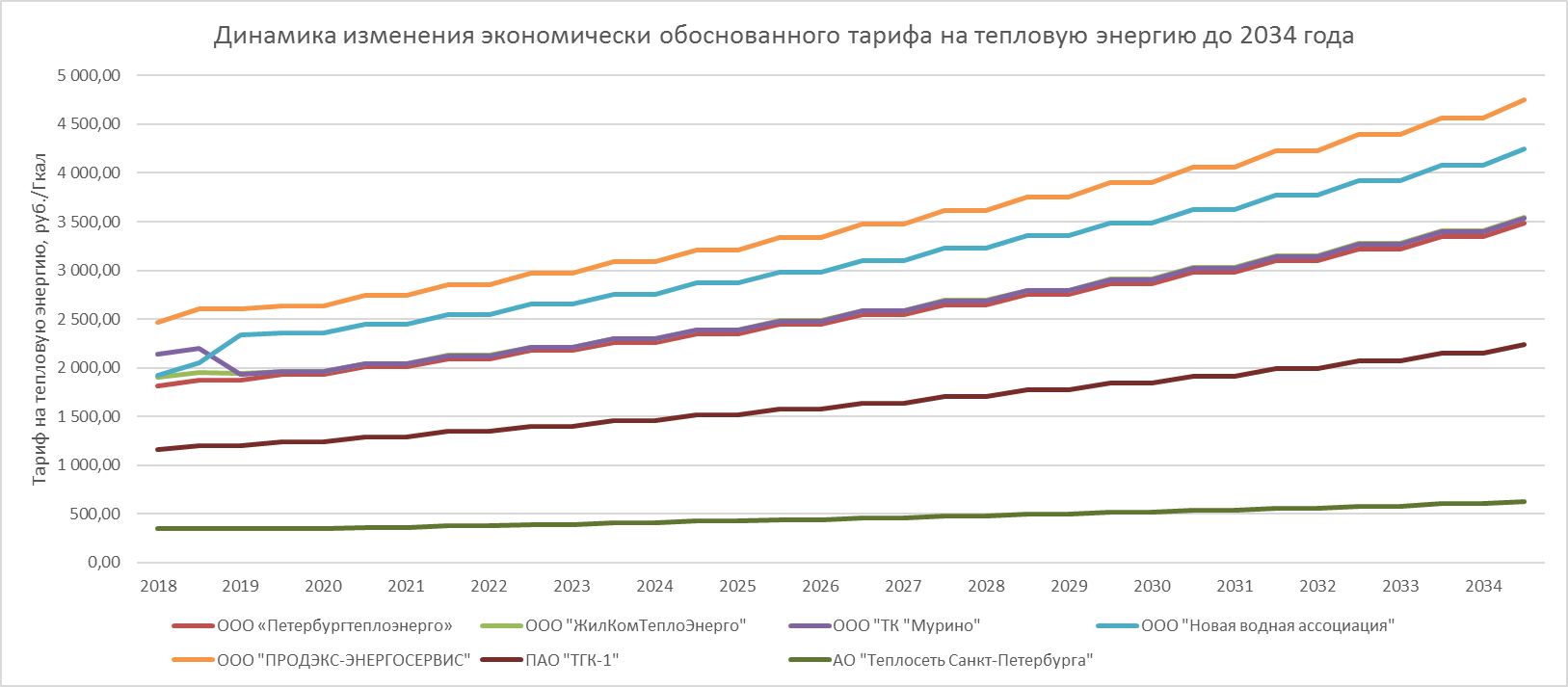 Рисунок 10. Динамика изменения тарифа на тепловую энергию по прогнозу МЭР№ п/пОснованиеРайонКадастровый кварталНазначениеИнвесторАдресТипПлощадь зданий, м2Планируемая расчетная нагрузка, Гкал/чПланируемый источник1ППТ-265 (19.12.2011)Всеволожский47:07:0722001:665ЖК "Виктория", к.2-8ООО "СтройКвадро"участок 31общ-дел0,179Котельная ООО «Петербургтеплоэнерго»2ППТ-265 (19.12.2011)Всеволожский47:07:0722001:522многоквартирный жилой домООО "Полис Групп"участок 40жил524854,15Котельная ООО «Петербургтеплоэнерго»3ППТ-265 (19.12.2011)Всеволожский47:07:0722001:510ЖК "Территория"ООО «Янтарь»участок 43жил966346,5774Котельная ООО «Петербургтеплоэнерго»4ППТ-265 (19.12.2011)Всеволожский47:07:0722001:512ЖК "Vitamin"ЖСК «Айвазовский»участок 44жил467983,026Котельная ООО «Петербургтеплоэнерго»5ППТ-265 (19.12.2011)Всеволожский47:07:0722001:509ЖК "Северная Палитра", к.1, 3-6ООО "МонАрх-Спб"участок 46жил833463,42Котельная ООО «Петербургтеплоэнерго»6ППТ-265 (19.12.2011)Всеволожский47:07:0722001:615ЖК "Три кита-2"ООО "Бригантина"участок 47жил788185, 71316Котельная ООО «Петербургтеплоэнерго»7ППТ-265 (19.12.2011)Всеволожский47:07:0722001:613ЖК "Три кита-3"ЖСК "Айвазовский"участок 48жил780995,72Котельная ООО «Петербургтеплоэнерго»8ППТ-265 (19.12.2011)Всеволожский47:07:0722001:614ЖК "Три кита-4"ООО "Линкор"участок 49жил716013,78Котельная ООО «Петербургтеплоэнерго»9ППТ-265 (19.12.2011)Всеволожский47:07:0722001:546ЖК "GreenЛандия-2", к.к.ООО "Созидание" (Setl City)участок 54жил724627,02Котельная ООО «Петербургтеплоэнерго»10ППТ-265 (19.12.2011)Всеволожский47:07:0722001:545ЖК "GreenЛандия-2", к.к.ООО "Созидание" (Setl City)участок 55жил798505,911Котельная ООО «Петербургтеплоэнерго»11ППТ-265 (19.12.2011)Всеволожский47:07:0722001:553ЖК "Десяткино 2.0"ООО "Норманн ЛО"участок 57жил640974,18Котельная ООО «Петербургтеплоэнерго»12ППТ-265 (19.12.2011)Всеволожский47:07:0722001:26303многоквартирный жилой домООО "Запстрой"участок 104жил305803,73Котельная ООО «Петербургтеплоэнерго»13ППТ-265 (19.12.2011)Всеволожский47:07:0722001:5512ЖК "Алфавит", 4 этап, секции Ж, И и КООО "ПЕТРОСТРОЙ"участок 115жил680311,864482Котельная ООО «Петербургтеплоэнерго»14ППТ-265 (19.12.2011)Всеволожский47:07:0722001:538ЖК "Материк" к.к.ООО "ПЕТРОСТРОЙ"участок 116жил700023,52Котельная ООО «Петербургтеплоэнерго»15ППТ-265 (19.12.2011)Всеволожский47:07:0722001:532ЖК "Материк" к.к.ООО «Мурино 117»участок 117жил887607,113Котельная ООО «Петербургтеплоэнерго»16ППТ-265 (19.12.2011)Всеволожский47:07:0722001:537многоквартирный жилой домООО "Евроинвест двелопмент" участок 118жил971027,86575Котельная ООО «Петербургтеплоэнерго»17ППТ-265 (19.12.2011)Всеволожский47:07:0722001:4068ресторанный моллООО «Альянс»"Бульваробщ-дел55930,085990Котельная ООО «Петербургтеплоэнерго»18ППТ-265 (19.12.2011)Всеволожский47:07:0722001:452СОШООО "Школа-2"участок 34общ-дел487632,2152Котельная ООО «Петербургтеплоэнерго»19ППТ-265 (19.12.2011)Всеволожский47:07:0722001:2658СОШООО "Альянс"участок 41общ-дел504001,92Котельная ООО «Петербургтеплоэнерго»20ППТ-265 (19.12.2011)Всеволожский47:07:0722001:511СОШООО "Школьный двор" участок 45общ-дел503282,2257Котельная ООО «Петербургтеплоэнерго»21ППТ-265 (19.12.2011)Всеволожский47:07:0722001:536СОШООО "Созидание" (Setl City)участок 52общ-дел504001,06Котельная ООО «Петербургтеплоэнерго»22ППТ-265 (19.12.2011)Всеволожский47:07:0722001:9759 / 47:07:0722001:9760отделение полицииучасток 58общ-дел252371,004Котельная №223ППТ-265 (19.12.2011)Всеволожский47:07:0722001:873пожарное депоучасток 59общ-дел254071,027Котельная №224ППТ-265 (19.12.2011)Всеволожский47:07:0722001:871станция скорой помощиучасток 60общ-дел163821,802Котельная ООО «Петербургтеплоэнерго»25ППТ-265 (19.12.2011)Всеволожский47:07:0722001:4699 / 47:07:0722001:4700спорткомплексучасток 61общ-дел693770,383Котельная №226ППТ-265 (19.12.2011)Всеволожский47:07:0722001:583ТРКучасток 66общ-дел723645,08новый локальный источник27ППТ-265 (19.12.2011)Всеволожский47:07:0722001:1838автовокзалучасток 73общ-дел543692,51новый локальный источник28ППТ-265 (19.12.2011)Всеволожский47:07:0722001:24511ТРКучасток 76общ-дел1089107,65новый локальный источник29ППТ-265 (19.12.2011)Всеволожский47:07:0722001:24428ТРКучасток 77общ-дел355012,49новый локальный источник30ТСОВсеволожский47:07:0713003:993ДОУ (190 мест)ООО "ФСК "ЛИДЕР СЕВЕРО-ЗАПАД"Бугрыобщ-дел52000,33Котельная ООО «Петербургтеплоэнерго»31ППТ-266 (19.12.2011)Всеволожский47:07:0722001:386ЖК "Ленинградская перспек-тива"ООО "ЛенОблСтрой" участок 12жил705634,9096Котельная ООО «Петербургтеплоэнерго»32ППТ-266 (19.12.2011)Всеволожский47:07:0722001:368ЖК "Ленинградская перспек-тива" ООО "ЛенОблСтрой"участок 13жил528373,10004Котельная ООО «Петербургтеплоэнерго»33ППТ-266 (19.12.2011)Всеволожский47:07:0722001:2689Многоквартирные жилые домаООО «Стройтек»Участок №18Жил886205,726Котельная ООО «Энергия»34ППТ-266 (19.12.2011)Всеволожский47:07:0722001:1929Многоквартирные жилые домаООО «Стройтек»Участок №19Жил73342,545,153Котельная ООО «Энергия»35ППТ-266 (19.12.2011)Всеволожский47:07:0722001:385Многоквартирные жилые домаООО «Стройтек»Участок №21Жил1302005,694Котельная ООО «Энергия»36ППТ-266 (19.12.2011)Всеволожский47:07:0722001:380Многоквартирные жилые домаООО «Максима»Участок №23Жил90820,075,099Котельная ООО «Энергия»37ППТ-266 (19.12.2011)Всеволожский47:07:0722001:373Многоквартирные жилые домаООО «Максима»Участок №24Жил85446,174,667Котельная ООО «Энергия»38ППТ-266 (19.12.2011)Всеволожский47:07:0722001:382Многоквартирные жилые домаООО «Максима»Участок №25Жил61408,843,836Котельная ООО «Энергия»39ППТ-266 (19.12.2011)Всеволожский47:07:0722001:384Многоквартирные жилые домаООО «Максима»Участок №27Жил60087,733,948Котельная ООО «Энергия»40ППТ-266 (19.12.2011)Всеволожский47:07:0722001:378Многоквартирные жилые домаООО «Максима»Участок №28Жил71827,294,447Котельная ООО «Энергия»41ППТ-266 (19.12.2011)Всеволожский47:07:0722001:383Многоквартирные жилые домаООО «Максима»Участок №29Жил89320,115,53Котельная ООО «Энергия»42ППТ-265 (19.12.2011)Всеволожский47:07:0722001:394многоквартирные жилые домаООО "ПЕТРОСТРОЙ"участок 05жил654546,6894Котельная ООО «Петербургтеплоэнерго»43ППТ-265 (19.12.2011)Всеволожский47:07:0722001:22514многоквартирные жилые домаООО "Оникс"участок 07жил713573,8836496Котельная ООО «Петербургтеплоэнерго»44ППТ-265 (19.12.2011)Всеволожский47:07:0722001:395СОШООО "Сельскохозяйствен-ная организация "НИВА"участок 06общ-дел496341,34Котельная ООО «Петербургтеплоэнерго»45ППТ-266 (19.12.2011)Всеволожский47:07:0722001:371СОШучасток 26общ-дел504073,322Котельная ООО «Энергия»46ППТ-266 (19.12.2011)Всеволожский47:07:0722001:5564торговые центрыучасток 31общ-дел1107780,78новый локальный источник47ППТ-456 (09.12.2013)Всеволожский47:07:0722001многоквартирный жилой домТерритория, ограниченная береговой линией реки Охта, административной границей деревни Лаврики, проектируемой магистралью № 6, проекти-руемой маги-стралью № 5 и проектируемой магистралью вдоль запад-ной границы МО «Мурин-ское городское поселение»жил159429977,137Котельная №248ППТ-456 (09.12.2013)Всеволожский47:07:0722001общественно-деловая за-стройкаТерритория, ограниченная береговой ли-нией реки Охта, админи-стративной границей де-ревни Лаврики, проектируемой магистралью № 6, проекти-руемой маги-стралью № 5 и проектируемой магистралью вдоль запад-ной границы МО «Мурин-ское городское поселение»общ-дел113952,85,26Котельная №249ППТ-132 (26.05.2014)Всеволожский47:07:0722001:2995ЖК "Эланд", 6 оч.NCCМурино, Скан-динавский про-езд, 4 к.1жил207500,77Северная ТЭЦ-21 ПАО «ТГК-1»50ППТ-132 (26.05.2014)Всеволожский47:07:0722001:2994ЖК "Эланд", 7, 8 оч.NCCМурино, Скан-динавский про-езд, 4 к.3,4жил298800,88Северная ТЭЦ-21 ПАО «ТГК-1»51ППТ-132 (26.05.2014)Всеволожский47:07:0722001:2994Частный медицинскией центрУчасток 30общ-дел5000,03Северная ТЭЦ-21 ПАО «ТГК-1»52ППТ-132 (26.05.2014)Всеволожский47:07:0712002:313ЖК «Мурино»ИСК ВикингМурино, в Лав-рики шоссе, 4219500,08Северная ТЭЦ-21 ПАО «ТГК-1»53ППТ-132 (26.05.2014)Всеволожский47:07:0722001:107Многофункциональный ТРКУчасток 1общ-дел623155,1Северная ТЭЦ-21 ПАО «ТГК-1»54ППТ-132 (26.05.2014)Всеволожский47:07:0712004ДДУ на 280 местКвартал 2 уча-сток 255общ-дел43800,2Северная ТЭЦ-21 ПАО «ТГК-1»55ППТ-132 (26.05.2014)Всеволожский47:07:0722001СОШ на 825 местУчасток 276общ-дел112680,52Северная ТЭЦ-21 ПАО «ТГК-1»56Генеральный планВсеволожский47:07:0722001:2786ЖК "Тридевяткино царство"ГК "УНИСТО Петросталь"участок 4жил121 5115,36Котельная ООО "ЖилКомТеплоЭнерго"57Генеральный планВсеволожский47:07:0722001:4743Школаучасток 4общ-делКотельная ООО "ЖилКомТеплоЭнерго58Генеральный планВсеволожский47:07:0722001:4616ЖК "Силы природы"O2 Developmentучасток 3жил89615629,37Северная ТЭЦ-21 ПАО «ТГК-1»59Генеральный планВсеволожский47:07:0722001:4616ДОУ, СОШO2 Developmentучасток 3общ-дел95001,09Северная ТЭЦ-21 ПАО «ТГК-1»60Генеральный планВсеволожский47:07:0722001:70многоквартирные жилые домаучасток 5жил84505427,7Северная ТЭЦ-21 ПАО «ТГК-1»61Генеральный планВсеволожский47:07:0722001:70ДОУ, СОШучасток 5общ-дел245002,84Северная ТЭЦ-21 ПАО «ТГК-1»62Генеральный планВсеволожский47:07:0722001:24485ЖК "Муринский посад"ЦДСучасток 6жил102212533,5Северная ТЭЦ-21 ПАО «ТГК-1»63Генеральный планВсеволожский47:07:0722001:24485ДОУ, СОШЦДСучасток 6общ-дел295103,46Северная ТЭЦ-21 ПАО «ТГК-1»64ООО "ТК "Мурино"Всеволожский47:07:0722001:2818ЖК "Новое Мурино"ООО «ИнвестКапитал»пос. Мурино, земли САОЗТ «Ручьи», уча-сток 2, корпус 9жил275401,32Котельная ООО «ТК Мурино»65ООО "ТК "Мурино"Всеволожский47:07:0722001:2805ЖК "Новое Мурино"ООО «ИнвестКапитал»пос. Мурино, земли САОЗТ «Ручьи», уча-сток 2, корпус 10жил324001,65Котельная ООО «ТК Мурино»66ООО "ТК "Мурино"Всеволожский47:07:0722001:2820ЖК "Новое Мурино"ООО «ИнвестКапитал»пос. Мурино, земли САОЗТ «Ручьи», уча-сток 2, корпус 11жил210600,32Котельная ООО «ТК Мурино»67ООО "ТК "Мурино"Всеволожский47:07:0722001:2810ШколаООО «ИнвестКапитал»пос. Мурино, земли САОЗТ «Ручьи», уча-сток 2общ-дел237000,89Котельная ООО «ТК Мурино»68ООО "ТК "Мурино"Всеволожский47:07:0722001:2816автостоянка №2ООО «ИнвестКапитал»пос. Мурино, ул.Новая, дом 13, лит.Бобщ-дел115500,27Котельная ООО «ТК Мурино»69ООО "ТК "Мурино"Всеволожский47:07:0712012:61ЖК "Воронцов"280485,95Котельная ООО «ТК Мурино»70АО «Теплосеть СПб»Всеволожский47:07:0712018:193многоквартирный жилой домООО «Ледовый комплекс»2650013,36Северная ТЭЦ-21 ПАО «ТГК-1»№ п/п Основание Кадастровый квартал Адрес Тип Планируемая расчетная нагрузка . . . . . . . . . . . . . . . 2033 г. 2034 г. 1ППТ-265 (19.12.2011) 47:07:0722001:421 участок 05 жил 2,432,4300000000000000002ППТ-265 (19.12.2011) 47:07:0722001:665 участок 31 жил 1,821,8200000000000000003ППТ-265 (19.12.2011) 47:07:0722001:612 участок 36 жил 3,733,7300000000000000004ППТ-265 (19.12.2011) 47:07:0722001:523 участок 39 жил 5,455,4500000000000000005ППТ-265 (19.12.2011) 47:07:0722001:522 участок 40 жил 4,1504,150000000000000006ППТ-265 (19.12.2011) 47:07:0722001:512 участок 44 жил 3,293,2900000000000000007ППТ-265 (19.12.2011) 47:07:0722001:613 участок 48 жил 5,7205,720000000000000008ППТ-265 (19.12.2011) 47:07:0722001:614 участок 49 жил 3,783,7800000000000000009ППТ-265 (19.12.2011) 47:07:0722001:611 участок 50 жил 2,9501,291,660000000000000010ППТ-265 (19.12.2011) 47:07:0722001:546 участок 54 жил 7,027,02000000000000000011ППТ-265 (19.12.2011) 47:07:0722001:545 участок 55 жил 7,227,22000000000000000012ППТ-265 (19.12.2011) 47:07:0722001:527 участок 56 жил 5,495,49000000000000000013ППТ-265 (19.12.2011) 47:07:0722001:26303 участок 104 жил 3,73003,730000000000000015ППТ-265 (19.12.2011) 47:07:0722001:538 участок 116 жил 1,4001,40000000000000016ППТ-265 (19.12.2011) 47:07:0722001:532 участок 117 жил 5,1005,10000000000000017ППТ-265 (19.12.2011) 47:07:0722001:537 участок 118 жил 4,964,96000000000000000018ППТ-265 (19.12.2011) 47:07:0722001:452 участок 34 общ-дел 1,3401,3400000000000000019ППТ-265 (19.12.2011) 47:07:0722001:2658 участок 41 общ-дел 1,921,92000000000000000020ППТ-265 (19.12.2011) 47:07:0722001:511 участок 45 общ-дел 1,3401,3400000000000000021ППТ-265 (19.12.2011) 47:07:0722001:536 участок 52 общ-дел 1,061,06000000000000000022ППТ-265 (19.12.2011) 47:07:0722001:9759 участок 58 общ-дел 0,990000000,99000000000023ППТ-265 (19.12.2011) 47:07:0722001:873 участок 59 общ-дел 10000001000000000024ППТ-265 (19.12.2011) 47:07:0722001:871 участок 60 общ-дел 1,8020000001,802000000000025ППТ-265 (19.12.2011) 47:07:0722001:4699 участок 61 общ-дел 8,8500000008,8500000000026ППТ-265 (19.12.2011) 47:07:0722001:583 участок 66 общ-дел 5,08000000005,080000000027ППТ-265 (19.12.2011) 47:07:0722001:1838 участок 73 общ-дел 2,5100000002,5100000000028ППТ-265 (19.12.2011) 47:07:0722001:24511 участок 76 общ-дел 7,650000000007,65000000029ППТ-265 (19.12.2011) 47:07:0722001:24428 участок 77 общ-дел 2,4900000000002,4900000030-47:07:0713003:994 Бугры жил 3,363,36000000000000000031-47:07:0713003:993 Бугры общ-дел 0,330,33000000000000000032ППТ-266 (19.12.2011) 47:07:0722001:365 участок 11 жил 3,223,22000000000000000033ППТ-266 (19.12.2011) 47:07:0722001:386 участок 12 жил 2,622,62000000000000000034ППТ-266 (19.12.2011) 47:07:0722001:368 участок 13 жил 1,961,96000000000000000035ППТ-266 (19.12.2011) 47:07:0722001:2689 участок 18 жил 5,7260000005,726000000000036ППТ-266 (19.12.2011) 47:07:0722001:1929 участок 19 жил 5,153000005,1530000000000037ППТ-266 (19.12.2011) 47:07:0722001:385 участок 21 жил 5,6940000005,694000000000038ППТ-266 (19.12.2011) 47:07:0722001:380 участок 23 жил 5,09902,8552,2440000000000000039ППТ-266 (19.12.2011) 47:07:0722001:373 участок 24 жил 4,6674,667000000000000000040ППТ-266 (19.12.2011) 47:07:0722001:382 участок 25 жил 3,836000003,8360000000000041ППТ-266 (19.12.2011) 47:07:0722001:384 участок 27 жил 3,948003,9480000000000000042ППТ-266 (19.12.2011) 47:07:0722001:378 участок 28 жил 4,44704,44700000000000000043ППТ-266 (19.12.2011) 47:07:0722001:383 участок 29 жил 5,530000,824,70800000000000044ППТ-265 (19.12.2011) 47:07:0722001:394 участок 05 жил 6,706,700000000000000045ППТ-265 (19.12.2011) 47:07:0722001:22514 участок 07 жил 7,0707,0700000000000000046ППТ-265 (19.12.2011) 47:07:0722001:395 участок 06 общ-дел 1,3401,3400000000000000047ППТ-266 (19.12.2011) 47:07:0722001:371 участок 26 общ-дел 3,322003,3220000000000000048ППТ-266 (19.12.2011) 47:07:0722001:5564 участок 31 общ-дел 0,7800000000,7800000000049ППТ-456 (09.12.2013) 47:07:0722001 Территория, ограниченная береговой линией реки Охтажил 49,60004,964,964,964,964,967,447,449,9200000050ППТ-456 (09.12.2013) 47:07:0722001 Территория, ограниченная береговой линией реки Охтаобщ-дел 5,280000,530,530,530,530,530,790,791,0500000051ППТ-132 (26.05.2014) 47:07:0722001:2994 Участок 30 общ-дел 0,030,03000000000000000052ППТ-132 (26.05.2014) 47:07:0712002:313 Мурино, в Лаврики шоссе, 42 жил 0,080,08000000000000000053ППТ-132 (26.05.2014) 47:07:0722001:107 Участок 1 общ-дел 5,1005,10000000000000054ППТ-132 (26.05.2014) 47:07:0712004 Квартал 2 участок 255 общ-дел 0,20000,2000000000000055ППТ-132 (26.05.2014) 47:07:0722001 Участок 276 общ-дел 0,5200000,5200000000000056Генеральный план 47:07:0722001:2786 участок 4 жил 4,054,05000000000000000057Генеральный план 47:07:0722001:4616 участок 3 жил 23,512,945,874,412,944,412,940000000000058Генеральный план 47:07:0722001:4616 участок 3 общ-дел 1,0900,3200,4600,310000000000059Генеральный план 47:07:0722001:70 участок 5 жил 27,6800000006,926,926,926,9200000060Генеральный план 47:07:0722001:70 участок 5 общ-дел 2,84000000000,901,9400000061Генеральный план 47:07:0722001:24485 участок 6 жил 20,8602,7105,4203,3309,400000000062Генеральный план 47:07:0722001:24485 участок 6 общ-дел 3,46000,7600,7601,94000000000063ООО "ТК "Мурино" 47:07:0722001:2817пос. Мурино, ул.Новая, дом 13, лит.Б жил 5,955,95000000000000000064ООО "ТК "Мурино" 47:07:0722001:2818пос. Мурино, ул.Новая, дом 13, лит.Б жил 5,225,22000000000000000065ООО "ТК "Мурино" 47:07:0722001:2819пос. Мурино, ул.Новая, дом 13, лит.Б жил 5,625,620000000000000000Кадастровый квартал...............2033 г.2034 г.47:07:0712002:3131,951,951,951,951,951,951,951,951,951,951,951,951,951,951,951,951,9547:07:0713003:99450,8550,8550,8550,8550,8550,8550,8550,8550,8550,8550,8550,8550,8550,8550,8550,8550,8547:07:0722001000159,43318,86478,29637,72797,151036,31275,41594,31594,31594,31594,31594,31594,31594,347:07:0722001:22514071,3671,3671,3671,3671,3671,3671,3671,3671,3671,3671,3671,3671,3671,3671,3671,3647:07:0722001:24485082,7182,71247,97247,97349,63349,63636,38636,38636,38636,38636,38636,38636,38636,38636,38636,3847:07:0722001:263030030,5830,5830,5830,5830,5830,5830,5830,5830,5830,5830,5830,5830,5830,5830,5847:07:0712012:6128,0528,0528,0528,0528,0528,0528,0528,0528,0528,0528,0528,0528,0528,0528,0528,0528,0547:07:0712014:2824,6224,6224,6224,6224,6224,6224,6224,6224,6224,6224,6224,6224,6224,6224,6224,6224,6247:07:0712018:19326,526,526,526,526,526,526,526,526,526,526,526,526,526,526,526,526,547:07:0722001:36545,7445,7445,7445,7445,7445,7445,7445,7445,7445,7445,7445,7445,7445,7445,7445,7445,7447:07:0722001:36852,8452,8452,8452,8452,8452,8452,8452,8452,8452,8452,8452,8452,8452,8452,8452,8452,8447:07:0722001:37385,485,485,485,485,485,485,485,485,485,485,485,485,485,485,485,485,447:07:0722001:380051,190,890,890,890,890,890,890,890,890,890,890,890,890,890,890,847:07:0722001:3840060,160,160,160,160,160,160,160,160,160,160,160,160,160,160,147:07:0722001:378071,871,871,871,871,871,871,871,871,871,871,871,871,871,871,871,847:07:0722001:38300012,289,389,389,389,389,389,389,389,389,389,389,389,389,347:07:0722001:3820000061,461,461,461,461,461,461,461,461,461,461,461,447:07:0722001:385000000103,2103,2103,2103,2103,2103,2103,2103,2103,2103,2103,247:07:0722001:19290000073,373,373,373,373,373,373,373,373,373,373,373,347:07:0722001:268900000088,688,688,688,688,688,688,688,688,688,688,647:07:0722001:38670,5670,5670,5670,5670,5670,5670,5670,5670,5670,5670,5670,5670,5670,5670,5670,5670,5647:07:0722001:394065,4565,4565,4565,4565,4565,4565,4565,4565,4565,4565,4565,4565,4565,4565,4565,4547:07:0722001:42126,1826,1826,1826,1826,1826,1826,1826,1826,1826,1826,1826,1826,1826,1826,1826,1826,1847:07:0722001:461689,62268,85403,27492,89627,31716,93716,93716,93716,93716,93716,93716,93716,93716,93716,93716,93716,9347:07:0722001:278693,293,293,293,293,293,293,293,293,293,293,293,293,293,293,293,293,247:07:0722001:51246,846,846,846,846,846,846,846,846,846,846,846,846,846,846,846,846,847:07:0722001:522052,4952,4952,4952,4952,4952,4952,4952,4952,4952,4952,4952,4952,4952,4952,4952,4947:07:0722001:52370,3470,3470,3470,3470,3470,3470,3470,3470,3470,3470,3470,3470,3470,3470,3470,3470,3447:07:0722001:52759,1159,1159,1159,1159,1159,1159,1159,1159,1159,1159,1159,1159,1159,1159,1159,1159,1147:07:0722001:5320088,7688,7688,7688,7688,7688,7688,7688,7688,7688,7688,7688,7688,7688,7688,7647:07:0722001:53797,197,197,197,197,197,197,197,197,197,197,197,197,197,197,197,197,147:07:0722001:5380029,2529,2529,2529,2529,2529,2529,2529,2529,2529,2529,2529,2529,2529,2529,2547:07:0722001:54579,8579,8579,8579,8579,8579,8579,8579,8579,8579,8579,8579,8579,8579,8579,8579,8579,8547:07:0722001:54672,4672,4672,4672,4672,4672,4672,4672,4672,4672,4672,4672,4672,4672,4672,4672,4672,4647:07:0722001:611022,154,7954,7954,7954,7954,7954,7954,7954,7954,7954,7954,7954,7954,7954,7954,7947:07:0722001:61273,2473,2473,2473,2473,2473,2473,2473,2473,2473,2473,2473,2473,2473,2473,2473,2473,2447:07:0722001:613078,178,178,178,178,178,178,178,178,178,178,178,178,178,178,178,147:07:0722001:61471,671,671,671,671,671,671,671,671,671,671,671,671,671,671,671,671,647:07:0722001:66545,845,845,845,845,845,845,845,845,845,845,845,845,845,845,845,845,847:07:0722001:700000000211,26422,53633,79845,05845,05845,05845,05845,05845,05845,05итого1211,811886,152301,652728,163099,113584,523935,754593,195043,615493,976024,136024,136024,136024,136024,136024,136024,13Кадастровый квартал...............2033 г.2034 г.47:07:07120040004,384,384,384,384,384,384,384,384,384,384,384,384,384,3847:07:0713003:993*5,25,25,25,25,25,25,25,25,25,25,25,25,25,25,25,25,247:07:072200100011,434,0645,4556,8568,2485,34102,43125,22125,22125,22125,22125,22125,22125,2247:07:0722001:1070062,3262,3262,3262,3262,3262,3262,3262,3262,3262,3262,3262,3262,3262,3262,3247:07:0722001:1838000000054,3754,3754,3754,3754,3754,3754,3754,3754,3754,3747:07:0722001:24428000000000035,535,535,535,535,535,535,547:07:0722001:24485006,486,4812,9612,9629,5129,5129,5129,5129,5129,5129,5129,5129,5129,5129,5147:07:0722001:24511000000000108,91108,91108,91108,91108,91108,91108,91108,9147:07:0722001:265850,450,450,450,450,450,450,450,450,450,450,450,450,450,450,450,450,447:07:0722001:29940,50,50,50,50,50,50,50,50,50,50,50,50,50,50,50,50,547:07:0722001:3710050,4150,4150,4150,4150,4150,4150,4150,4150,4150,4150,4150,4150,4150,4150,4147:07:0722001:395049,6349,6349,6349,6349,6349,6349,6349,6349,6349,6349,6349,6349,6349,6349,6349,6347:07:0722001:452048,7648,7648,7648,7648,7648,7648,7648,7648,7648,7648,7648,7648,7648,7648,7648,7647:07:0722001:461602,782,786,796,799,59,59,59,59,59,59,59,59,59,59,59,547:07:0722001:4699000000069,3869,3869,3869,3869,3869,3869,3869,3869,3869,3847:07:0722001:511050,3350,3350,3350,3350,3350,3350,3350,3350,3350,3350,3350,3350,3350,3350,3350,3347:07:0722001:53650,450,450,450,450,450,450,450,450,450,450,450,450,450,450,450,450,447:07:0722001:55640000000110,78110,78110,78110,78110,78110,78110,78110,78110,78110,7847:07:0722001:5830000000072,3672,3672,3672,3672,3672,3672,3672,3672,3647:07:0722001:70000000007,777,7724,524,524,524,524,524,524,547:07:0722001:87100000016,3816,3816,3816,3816,3816,3816,3816,3816,3816,3816,3847:07:0722001:87300000025,4125,4125,4125,4125,4125,4125,4125,4125,4125,4125,4147:07:0722001:975900000025,2425,2425,2425,2425,2425,2425,2425,2425,2425,2425,24Итого106,5258377,21397426,14440,24535,22781,14878,371004,371079,391079,391079,391079,391079,391079,391079,39Источник2018 г.2019 г.2020 г.2021 г.2022 г.2023 г.2024 г.2025 г.2026 г.2027 г.2028 г.2029 г.2030 г.2031 г.2032 г.2033 г.2034 г.Существующие источникиСуществующие источникиСуществующие источникиСуществующие источникиСуществующие источникиСуществующие источникиСуществующие источникиСуществующие источникиСуществующие источникиСуществующие источникиСуществующие источникиСуществующие источникиСуществующие источникиСуществующие источникиСуществующие источникиСуществующие источникиСуществующие источникиСуществующие источникиСеверная ТЭЦ-21 ПАО «ТГК-1»477,29739,23873,651128,531262,951454,231454,231952,242163,512374,772586,032586,032586,032586,032586,032586,032586,03Котельная ООО «Петербургтеплоэнерго»457,27675,41826,11826,11826,11826,11826,11826,11826,11826,11826,11826,11826,11826,11826,11826,11826,11Котельная ООО «ЖилКомТеплоЭнерго»93,293,293,293,293,293,293,293,293,293,293,293,293,293,293,293,293,2Котельная ООО «ТК «Мурино»79,16979,16979,16979,16979,16979,16979,16979,16979,16979,16979,16979,16979,16979,16979,16979,16979,169Котельная ООО «Энергия»85,4208,3308,1320,3397,4532,1723,9723,9723,9723,9723,9723,9723,9723,9723,9723,9723,9Новые источникиНовые источникиНовые источникиНовые источникиНовые источникиНовые источникиНовые источникиНовые источникиНовые источникиНовые источникиНовые источникиНовые источникиНовые источникиНовые источникиНовые источникиНовые источникиНовые источникиНовые источникиКотельная №20609,149581117,431276,861436,291595,721755,151994,32233,42552,32552,32552,32552,32552,32552,32552,3Новый локальный источник-----------------Всего1192,3292404,4493138,2293564,7393935,6894421,0994772,3295429,7695880,1896330,5496860,7096860,7096860,7096860,7096860,7096860,7096860,709Источник2018 г.2019 г.2020 г.2021 г.2022 г.2023 г.2024 г.2025 г.2026 г.2027 г.2028 г.2029 г.2030 г.2031 г.2032 г.2033 г.2034 г.Существующие источникиСуществующие источникиСуществующие источникиСуществующие источникиСуществующие источникиСуществующие источникиСуществующие источникиСуществующие источникиСуществующие источникиСуществующие источникиСуществующие источникиСуществующие источникиСуществующие источникиСуществующие источникиСуществующие источникиСуществующие источникиСуществующие источникиСуществующие источникиСеверная ТЭЦ-21 ПАО «ТГК-1»0,53,2865,673,9973,9976,776,776,784,4784,47136,7136,7136,7136,7136,7136,7136,7Котельная ООО «Петербургтеплоэнерго»106254,72254,72254,72254,72254,72254,72254,72254,72254,72254,72254,72254,72254,72254,72254,72254,72Котельная ООО «ЖилКомТеплоЭнерго»-----------------Котельная ООО «ТК «Мурино»00000000000000000Котельная ООО «Энергия»0050,4150,4150,4150,4150,4150,4150,4150,4150,4150,4150,4150,4150,4150,4150,41Новые источникиНовые источникиНовые источникиНовые источникиНовые источникиНовые источникиНовые источникиНовые источникиНовые источникиНовые источникиНовые источникиНовые источникиНовые источникиНовые источникиНовые источникиНовые источникиНовые источникиНовые источникиКотельная №200011,434,0645,45123,88204,65221,75238,84261,63261,63261,63261,63261,63261,63261,63Новый локальный источник006,486,4812,9612,9629,51194,66267,02375,93375,93375,93375,93375,93375,93375,93375,93Всего106,5258377,21397426,14440,24535,22781,14878,371004,371079,391079,391079,391079,391079,391079,391079,39Кадастровый кварталТип нагрузки...............2033 г.2034 г.47:07:0712002:313Всего0,080,080,080,080,080,080,080,080,080,080,080,080,080,080,080,080,08ОВ0,070,070,070,070,070,070,070,070,070,070,070,070,070,070,070,070,07ГВСср0,010,010,010,010,010,010,010,010,010,010,010,010,010,010,010,010,0147:07:0712004Всего0000,20,20,20,20,20,20,20,20,20,20,20,20,20,2ОВ0000,20,20,20,20,20,20,20,20,20,20,20,20,20,2ГВСср0000000000000000047:07:0713003:993Всего0,330,330,330,330,330,330,330,330,330,330,330,330,330,330,330,330,33ОВ0,290,290,290,290,290,290,290,290,290,290,290,290,290,290,290,290,29ГВСср0,040,040,040,040,040,040,040,040,040,040,040,040,040,040,040,040,0447:07:0713003:994Всего3,363,363,363,363,363,363,363,363,363,363,363,363,363,363,363,363,36ОВ3,093,093,093,093,093,093,093,093,093,093,093,093,093,093,093,093,09ГВСср0,270,270,270,270,270,270,270,270,270,270,270,270,270,270,270,270,2747:07:0722001Всего0008,15517,09825,25333,42341,57853,82566,07282,39782,39782,39782,39782,39782,39782,397ОВ0004,89310,25915,15220,05424,94732,29539,64349,43849,43849,43849,43849,43849,43849,438ГВСср0003,2626,83910,10113,36916,63121,5326,42932,95932,95932,95932,95932,95932,95932,95947:07:0722001:107Всего005,15,15,15,15,15,15,15,15,15,15,15,15,15,15,1ОВ005,035,035,035,035,035,035,035,035,035,035,035,035,035,035,03ГВСср000,070,070,070,070,070,070,070,070,070,070,070,070,070,070,0747:07:0722001:1838Всего00000002,512,512,512,512,512,512,512,512,512,51ОВ00000002,462,462,462,462,462,462,462,462,462,46ГВСср00000000,050,050,050,050,050,050,050,050,050,0547:07:0722001:1929Всего000005,1535,1535,1535,1535,1535,1535,1535,1535,1535,1535,1535,153ОВ000004,1324,1324,1324,1324,1324,1324,1324,1324,1324,1324,1324,132ГВСср000001,0211,0211,0211,0211,0211,0211,0211,0211,0211,0211,0211,02147:07:0722001:22514Всего05,4635,4635,4635,4635,4635,4635,4635,4635,4635,4635,4635,4635,4635,4635,4635,463ОВ03,2783,2783,2783,2783,2783,2783,2783,2783,2783,2783,2783,2783,2783,2783,2783,278ГВСср02,1852,1852,1852,1852,1852,1852,1852,1852,1852,1852,1852,1852,1852,1852,1852,18547:07:0722001:24428Всего00000000002,492,492,492,492,492,492,49ОВ00000000002,462,462,462,462,462,462,46ГВСср00000000000,040,040,040,040,040,040,0447:07:0722001:24485Всего02,713,478,899,6512,9814,9224,3224,3224,3224,3224,3224,3224,3224,3224,3224,32ОВ02,443,1288,6811,6813,4221,8821,8821,8821,8821,8821,8821,8821,8821,8821,88ГВСср00,280,350,890,971,31,52,442,442,442,442,442,442,442,442,442,4447:07:0722001:24511Всего0000000007,657,657,657,657,657,657,657,65ОВ0000000007,547,547,547,547,547,547,547,54ГВСср0000000000,110,110,110,110,110,110,110,1147:07:0722001:26303Всего003,733,733,733,733,733,733,733,733,733,733,733,733,733,733,73ОВ003,33,33,33,33,33,33,33,33,33,33,33,33,33,33,3ГВСср000,430,430,430,430,430,430,430,430,430,430,430,430,430,430,4347:07:0722001:2658Всего1,921,921,921,921,921,921,921,921,921,921,921,921,921,921,921,921,92ОВ1,71,71,71,71,71,71,71,71,71,71,71,71,71,71,71,71,7ГВСср0,220,220,220,220,220,220,220,220,220,220,220,220,220,220,220,220,2247:07:0722001:2689Всего0000005,7265,7265,7265,7265,7265,7265,7265,7265,7265,7265,726ОВ0000004,5814,5814,5814,5814,5814,5814,5814,5814,5814,5814,581ГВСср0000001,1451,1451,1451,1451,1451,1451,1451,1451,1451,1451,14547:07:0722001:2994Всего0,030,030,030,030,030,030,030,030,030,030,030,030,030,030,030,030,03ОВ0,030,030,030,030,030,030,030,030,030,030,030,030,030,030,030,030,03ГВСср0000000000000000047:07:0722001:365Всего3,6113,6113,6113,6113,6113,6113,6113,6113,6113,6113,6113,6113,6113,6113,6113,6113,611ОВ2,1672,1672,1672,1672,1672,1672,1672,1672,1672,1672,1672,1672,1672,1672,1672,1672,167ГВСср1,4441,4441,4441,4441,4441,4441,4441,4441,4441,4441,4441,4441,4441,4441,4441,4441,44447:07:0722001:368Всего3,1433,1433,1433,1433,1433,1433,1433,1433,1433,1433,1433,1433,1433,1433,1433,1433,143ОВ1,8861,8861,8861,8861,8861,8861,8861,8861,8861,8861,8861,8861,8861,8861,8861,8861,886ГВСср1,2571,2571,2571,2571,2571,2571,2571,2571,2571,2571,2571,2571,2571,2571,2571,2571,25747:07:0722001:371Всего003,3223,3223,3223,3223,3223,3223,3223,3223,3223,3223,3223,3223,3223,3223,322ОВ002,4062,4062,4062,4062,4062,4062,4062,4062,4062,4062,4062,4062,4062,4062,406ГВСср000,9160,9160,9160,9160,9160,9160,9160,9160,9160,9160,9160,9160,9160,9160,91647:07:0722001:373Всего4,6674,6674,6674,6674,6674,6674,6674,6674,6674,6674,6674,6674,6674,6674,6674,6674,667ОВ3,933,933,933,933,933,933,933,933,933,933,933,933,933,933,933,933,93ГВСср0,7370,7370,7370,7370,7370,7370,7370,7370,7370,7370,7370,7370,7370,7370,7370,7370,73747:07:0722001:378Всего04,4474,4474,4474,4474,4474,4474,4474,4474,4474,4474,4474,4474,4474,4474,4474,447ОВ03,5583,5583,5583,5583,5583,5583,5583,5583,5583,5583,5583,5583,5583,5583,5583,558ГВСср00,8890,8890,8890,8890,8890,8890,8890,8890,8890,8890,8890,8890,8890,8890,8890,88947:07:0722001:380Всего05,0995,0995,0995,0995,0995,0995,0995,0995,0995,0995,0995,0995,0995,0995,0995,099ОВ04,3094,3094,3094,3094,3094,3094,3094,3094,3094,3094,3094,3094,3094,3094,3094,309ГВСср00,790,790,790,790,790,790,790,790,790,790,790,790,790,790,790,7947:07:0722001:382Всего000003,8363,8363,8363,8363,8363,8363,8363,8363,8363,8363,8363,836ОВ000003,2263,2263,2263,2263,2263,2263,2263,2263,2263,2263,2263,226ГВСср000000,610,610,610,610,610,610,610,610,610,610,610,6147:07:0722001:383Всего0000,665,535,535,535,535,535,535,535,535,535,535,535,535,53ОВ0000,564,5714,5714,5714,5714,5714,5714,5714,5714,5714,5714,5714,5714,571ГВСср0000,10,9590,9590,9590,9590,9590,9590,9590,9590,9590,9590,9590,9590,95947:07:0722001:384Всего003,9483,9483,9483,9483,9483,9483,9483,9483,9483,9483,9483,9483,9483,9483,948ОВ003,3253,3253,3253,3253,3253,3253,3253,3253,3253,3253,3253,3253,3253,3253,325ГВСср000,6230,6230,6230,6230,6230,6230,6230,6230,6230,6230,6230,6230,6230,6230,62347:07:0722001:385Всего0000005,6945,6945,6945,6945,6945,6945,6945,6945,6945,6945,694ОВ0000004,124,124,124,124,124,124,124,124,124,124,12ГВСср0000001,5741,5741,5741,5741,5741,5741,5741,5741,5741,5741,57447:07:0722001:386Всего6,2876,2876,2876,2876,2876,2876,2876,2876,2876,2876,2876,2876,2876,2876,2876,2876,287ОВ3,7723,7723,7723,7723,7723,7723,7723,7723,7723,7723,7723,7723,7723,7723,7723,7723,772ГВСср2,5152,5152,5152,5152,5152,5152,5152,5152,5152,5152,5152,5152,5152,5152,5152,5152,51547:07:0722001:394Всего06,76,76,76,76,76,76,76,76,76,76,76,76,76,76,76,7ОВ06,486,486,486,486,486,486,486,486,486,486,486,486,486,486,486,48ГВСср00,220,220,220,220,220,220,220,220,220,220,220,220,220,220,220,2247:07:0722001:395Всего01,341,341,341,341,341,341,341,341,341,341,341,341,341,341,341,34ОВ01,181,181,181,181,181,181,181,181,181,181,181,181,181,181,181,18ГВСср00,160,160,160,160,160,160,160,160,160,160,160,160,160,160,160,1647:07:0722001:421Всего2,442,442,442,442,442,442,442,442,442,442,442,442,442,442,442,442,44ОВ2,112,112,112,112,112,112,112,112,112,112,112,112,112,112,112,112,11ГВСср0,330,330,330,330,330,330,330,330,330,330,330,330,330,330,330,330,3347:07:0722001:452Всего01,341,341,341,341,341,341,341,341,341,341,341,341,341,341,341,34ОВ01,181,181,181,181,181,181,181,181,181,181,181,181,181,181,181,18ГВСср00,160,160,160,160,160,160,160,160,160,160,160,160,160,160,160,1647:07:0722001:4616Всего2,939,1313,5316,9321,3324,5924,5924,5924,5924,5924,5924,5924,5924,5924,5924,5924,59ОВ2,648,2212,1815,2419,222,1322,1322,1322,1322,1322,1322,1322,1322,1322,1322,1322,13ГВСср0,290,911,351,692,132,462,462,462,462,462,462,462,462,462,462,462,4647:07:0722001:4699Всего00000000,3830,3830,3830,3830,3830,3830,3830,3830,3830,383ОВ00000000,230,230,230,230,230,230,230,230,230,23ГВСср00000000,1530,1530,1530,1530,1530,1530,1530,1530,1530,15347:07:0722001:511Всего01,341,341,341,341,341,341,341,341,341,341,341,341,341,341,341,34ОВ01,181,181,181,181,181,181,181,181,181,181,181,181,181,181,181,18ГВСср00,160,160,160,160,160,160,160,160,160,160,160,160,160,160,160,1647:07:0722001:512Всего3,293,293,293,293,293,293,293,293,293,293,293,293,293,293,293,293,29ОВ2,882,882,882,882,882,882,882,882,882,882,882,882,882,882,882,882,88ГВСср0,410,410,410,410,410,410,410,410,410,410,410,410,410,410,410,410,4147:07:0722001:522Всего04,154,154,154,154,154,154,154,154,154,154,154,154,154,154,154,15ОВ03,823,823,823,823,823,823,823,823,823,823,823,823,823,823,823,82ГВСср00,330,330,330,330,330,330,330,330,330,330,330,330,330,330,330,3347:07:0722001:523Всего5,445,445,445,445,445,445,445,445,445,445,445,445,445,445,445,445,44ОВ4,974,974,974,974,974,974,974,974,974,974,974,974,974,974,974,974,97ГВСср0,470,470,470,470,470,470,470,470,470,470,470,470,470,470,470,470,4747:07:0722001:532Всего005,15,15,15,15,15,15,15,15,15,15,15,15,15,15,1ОВ004,34,34,34,34,34,34,34,34,34,34,34,34,34,34,3ГВСср000,80,80,80,80,80,80,80,80,80,80,80,80,80,80,847:07:0722001:536Всего1,061,321,321,321,321,321,321,321,321,321,321,321,321,321,321,321,32ОВ0,940,940,940,940,940,940,940,940,940,940,940,940,940,940,940,940,94ГВСср0,120,380,380,380,380,380,380,380,380,380,380,380,380,380,380,380,3847:07:0722001:537Всего5,6125,6125,6125,6125,6125,6125,6125,6125,6125,6125,6125,6125,6125,6125,6125,6125,612ОВ3,3673,3673,3673,3673,3673,3673,3673,3673,3673,3673,3673,3673,3673,3673,3673,3673,367ГВСср2,2452,2452,2452,2452,2452,2452,2452,2452,2452,2452,2452,2452,2452,2452,2452,2452,24547:07:0722001:538Всего001,41,41,41,41,41,41,41,41,41,41,41,41,41,41,4ОВ001,181,181,181,181,181,181,181,181,181,181,181,181,181,181,18ГВСср000,210,210,210,210,210,210,210,210,210,210,210,210,210,210,2147:07:0722001:546Всего7,027,027,027,027,027,027,027,027,027,027,027,027,027,027,027,027,02ОВ6,486,486,486,486,486,486,486,486,486,486,486,486,486,486,486,486,48ГВСср0,540,540,540,540,540,540,540,540,540,540,540,540,540,540,540,540,5447:07:0722001:5564Всего00000000,780,780,780,780,780,780,780,780,780,78ОВ00000000,770,770,770,770,770,770,770,770,770,77ГВСср00000000,010,010,010,010,010,010,010,010,010,0147:07:0722001:583Всего000000005,085,085,085,085,085,085,085,085,08ОВ000000005,015,015,015,015,015,015,015,015,01ГВСср000000000,070,070,070,070,070,070,070,070,0747:07:0722001:611Всего01,292,952,952,952,952,952,952,952,952,952,952,952,952,952,952,95ОВ01,052,592,592,592,592,592,592,592,592,592,592,592,592,592,592,59ГВСср00,240,360,360,360,360,360,360,360,360,360,360,360,360,360,360,3647:07:0722001:612Всего3,733,733,733,733,733,733,733,733,733,733,733,733,733,733,733,733,73ОВ3,073,073,073,073,073,073,073,073,073,073,073,073,073,073,073,073,07ГВСср0,660,660,660,660,660,660,660,660,660,660,660,660,660,660,660,660,6647:07:0722001:613Всего05,725,725,725,725,725,725,725,725,725,725,725,725,725,725,725,72ОВ04,764,764,764,764,764,764,764,764,764,764,764,764,764,764,764,76ГВСср00,960,960,960,960,960,960,960,960,960,960,960,960,960,960,960,9647:07:0722001:614Всего3,783,783,783,783,783,783,783,783,783,783,783,783,783,783,783,783,78ОВ3,363,363,363,363,363,363,363,363,363,363,363,363,363,363,363,363,36ГВСср0,430,430,430,430,430,430,430,430,430,430,430,430,430,430,430,430,4347:07:0722001:665Всего1,821,821,821,821,821,821,821,821,821,821,821,821,821,821,821,821,82ОВ1,521,521,521,521,521,521,521,521,521,521,521,521,521,521,521,521,52ГВСср0,30,30,30,30,30,30,30,30,30,30,30,30,30,30,30,30,347:07:0722001:70Всего00000006,9214,7521,6730,5430,5430,5430,5430,5430,5430,54ОВ00000006,2313,2719,5127,4827,4827,4827,4827,4827,4827,48ГВСср00000000,691,472,173,053,053,053,053,053,053,0547:07:0722001:871Всего0000001,8021,8021,8021,8021,8021,8021,8021,8021,8021,8021,802ОВ0000001,0811,0811,0811,0811,0811,0811,0811,0811,0811,0811,081ГВСср0000000,7210,7210,7210,7210,7210,7210,7210,7210,7210,7210,72147:07:0722001:873Всего0000001,0271,0271,0271,0271,0271,0271,0271,0271,0271,0271,027ОВ0000000,6160,6160,6160,6160,6160,6160,6160,6160,6160,6160,616ГВСср0000000,4110,4110,4110,4110,4110,4110,4110,4110,4110,4110,41147:07:0722001:9759Всего0000001,0041,0041,0041,0041,0041,0041,0041,0041,0041,0041,004ОВ0000000,6020,6020,6020,6020,6020,6020,6020,6020,6020,6020,602ГВСср0000000,4020,4020,4020,4020,4020,4020,4020,4020,4020,4020,40247:07:0712012:61Всего5,855,855,855,855,855,855,855,855,855,855,855,855,855,855,855,855,85ОВ4,644,644,644,644,644,644,644,644,644,644,644,644,644,644,644,644,64ГВСср1,211,211,211,211,211,211,211,211,211,211,211,211,211,211,211,211,2147:07:0712018:193Всего5,525,525,525,525,525,525,525,525,525,525,525,525,525,525,525,525,52ОВ4,394,394,394,394,394,394,394,394,394,394,394,394,394,394,394,394,39ГВСср1,141,141,141,141,141,141,141,141,141,141,141,141,141,141,141,141,14ИтогоВсего78,90115,43164,71181,88196,50211,25225,19253,34278,49305,32333,00333,00333,00333,00333,00333,00333,00ИтогоОВ60,3491,29127,57140,6151,13161,95170,89193,94213,33234,46254,69254,69254,69254,69254,69254,69254,69ИтогоГВСср18,5424,1237,1241,2645,3649,2854,2859,3965,1370,8478,2978,2978,2978,2978,2978,2978,29Кадастровый кварталТип нагрузки...............2033 г.2034 г.47:07:0712002:313Всего0,30,30,30,30,30,30,30,30,30,30,30,30,30,30,30,30,3ОВ0,20,20,20,20,20,20,20,20,20,20,20,20,20,20,20,20,2ГВСср0,10,10,10,10,10,10,10,10,10,10,10,10,10,10,10,10,147:07:0712004Всего0000,50,50,50,50,50,50,50,50,50,50,50,50,50,5ОВ0000,50,50,50,50,50,50,50,50,50,50,50,50,50,5ГВСср0000000000000000047:07:0713003:993Всего11111111111111111ОВ0,70,70,70,70,70,70,70,70,70,70,70,70,70,70,70,70,7ГВСср0,30,30,30,30,30,30,30,30,30,30,30,30,30,30,30,30,347:07:0713003:994Всего9,59,59,59,59,59,59,59,59,59,59,59,59,59,59,59,59,5ОВ7,67,67,67,67,67,67,67,67,67,67,67,67,67,67,67,67,6ГВСср1,91,91,91,91,91,91,91,91,91,91,91,91,91,91,91,91,947:07:0722001Всего00018,337,85674,392,5119,8147,2183,6183,6183,6183,6183,6183,6183,6ОВ00011,323,83546,357,674,491,3113,8113,8113,8113,8113,8113,8113,8ГВСср000714212834,945,455,969,869,869,869,869,869,869,847:07:0722001:107Всего0012,912,912,912,912,912,912,912,912,912,912,912,912,912,912,9ОВ0012,412,412,412,412,412,412,412,412,412,412,412,412,412,412,4ГВСср000,50,50,50,50,50,50,50,50,50,50,50,50,50,50,547:07:0722001:1838Всего00000006,56,56,56,56,56,56,56,56,56,5ОВ00000006,16,16,16,16,16,16,16,16,16,1ГВСср00000000,40,40,40,40,40,40,40,40,40,447:07:0722001:1929Всего0000013,613,613,613,613,613,613,613,613,613,613,613,6ОВ0000010,910,910,910,910,910,910,910,910,910,910,910,9ГВСср000002,72,72,72,72,72,72,72,72,72,72,72,747:07:0722001:22514Всего017,617,617,617,617,617,617,617,617,617,617,617,617,617,617,617,6ОВ017,517,517,517,517,517,517,517,517,517,517,517,517,517,517,517,5ГВСср00,10,10,10,10,10,10,10,10,10,10,10,10,10,10,10,147:07:0722001:24428Всего00000000006,46,46,46,46,46,46,4ОВ00000000006,16,16,16,16,16,16,1ГВСср00000000000,30,30,30,30,30,30,347:07:0722001:24485Всего0810,326,428,638,644,372,272,272,272,272,272,272,272,272,272,2ОВ067,719,821,428,933,254,154,154,154,154,154,154,154,154,154,1ГВСср022,66,67,29,711,118,118,118,118,118,118,118,118,118,118,147:07:0722001:24511Всего00000000019,519,519,519,519,519,519,519,5ОВ00000000018,718,718,718,718,718,718,718,7ГВСср0000000000,80,80,80,80,80,80,80,847:07:0722001:26303Всего0011,411,411,411,411,411,411,411,411,411,411,411,411,411,411,4ОВ008,28,28,28,28,28,28,28,28,28,28,28,28,28,28,2ГВСср003,23,23,23,23,23,23,23,23,23,23,23,23,23,23,247:07:0722001:2658Всего5,85,85,85,85,85,85,85,85,85,85,85,85,85,85,85,85,8ОВ4,24,24,24,24,24,24,24,24,24,24,24,24,24,24,24,24,2ГВСср1,61,61,61,61,61,61,61,61,61,61,61,61,61,61,61,61,647:07:0722001:2689Всего00000013,313,313,313,313,313,313,313,313,313,313,3ОВ00000010,610,610,610,610,610,610,610,610,610,610,6ГВСср0000002,72,72,72,72,72,72,72,72,72,72,747:07:0722001:365Всего10,710,710,710,710,710,710,710,710,710,710,710,710,710,710,710,710,7ОВ6,66,66,66,66,66,66,66,66,66,66,66,66,66,66,66,66,6ГВСср4,14,14,14,14,14,14,14,14,14,14,14,14,14,14,14,14,147:07:0722001:368Всего6,96,96,96,96,96,96,96,96,96,96,96,96,96,96,96,96,9ОВ3,93,93,93,93,93,93,93,93,93,93,93,93,93,93,93,93,9ГВСср3333333333333333347:07:0722001:371Всего007,57,57,57,57,57,57,57,57,57,57,57,57,57,57,5ОВ005,45,45,45,45,45,45,45,45,45,45,45,45,45,45,4ГВСср002,12,12,12,12,12,12,12,12,12,12,12,12,12,12,147:07:0722001:373Всего14,414,414,414,414,414,414,414,414,414,414,414,414,414,414,414,414,4ОВ12,112,112,112,112,112,112,112,112,112,112,112,112,112,112,112,112,1ГВСср2,32,32,32,32,32,32,32,32,32,32,32,32,32,32,32,32,347:07:0722001:378Всего012,212,212,212,212,212,212,212,212,212,212,212,212,212,212,212,2ОВ09,79,79,79,79,79,79,79,79,79,79,79,79,79,79,79,7ГВСср02,42,42,42,42,42,42,42,42,42,42,42,42,42,42,42,447:07:0722001:380Всего8,815,715,715,715,715,715,715,715,715,715,715,715,715,715,715,715,7ОВ7,413,313,313,313,313,313,313,313,313,313,313,313,313,313,313,313,3ГВСср1,42,42,42,42,42,42,42,42,42,42,42,42,42,42,42,42,447:07:0722001:382Всего00000101010101010101010101010ОВ000008,48,48,48,48,48,48,48,48,48,48,48,4ГВСср000001,61,61,61,61,61,61,61,61,61,61,61,647:07:0722001:383Всего0002,114,414,414,414,414,414,414,414,414,414,414,414,414,4ОВ0001,811,911,911,911,911,911,911,911,911,911,911,911,911,9ГВСср0000,32,52,52,52,52,52,52,52,52,52,52,52,52,547:07:0722001:384Всего0010,310,310,310,310,310,310,310,310,310,310,310,310,310,310,3ОВ008,78,78,78,78,78,78,78,78,78,78,78,78,78,78,7ГВСср001,61,61,61,61,61,61,61,61,61,61,61,61,61,61,647:07:0722001:385Всего0000001515151515151515151515ОВ55555555555555555ГВСср3,93,93,93,93,93,93,93,93,93,93,93,93,93,93,93,93,947:07:0722001:386Всего9,29,29,29,29,29,29,29,29,29,29,29,29,29,29,29,29,2ОВ5,25,25,25,25,25,25,25,25,25,25,25,25,25,25,25,25,2ГВСср4444444444444444447:07:0722001:394Всего017,617,617,617,617,617,617,617,617,617,617,617,617,617,617,617,6ОВ016161616161616161616161616161616ГВСср01,61,61,61,61,61,61,61,61,61,61,61,61,61,61,61,647:07:0722001:395Всего04,14,14,14,14,14,14,14,14,14,14,14,14,14,14,14,1ОВ02,92,92,92,92,92,92,92,92,92,92,92,92,92,92,92,9ГВСср01,21,21,21,21,21,21,21,21,21,21,21,21,21,21,21,247:07:0722001:421Всего7,67,67,67,67,67,67,67,67,67,67,67,67,67,67,67,67,6ОВ5,25,25,25,25,25,25,25,25,25,25,25,25,25,25,25,25,2ГВСср2,42,42,42,42,42,42,42,42,42,42,42,42,42,42,42,42,447:07:0722001:452Всего04,14,14,14,14,14,14,14,14,14,14,14,14,14,14,14,1ОВ02,92,92,92,92,92,92,92,92,92,92,92,92,92,92,92,9ГВСср01,21,21,21,21,21,21,21,21,21,21,21,21,21,21,21,247:07:0722001:4616Всего8,727,140,250,363,473,173,173,173,173,173,173,173,173,173,173,173,1ОВ6,520,330,137,747,554,854,854,854,854,854,854,854,854,854,854,854,8ГВСср2,26,810,112,615,918,318,318,318,318,318,318,318,318,318,318,318,347:07:0722001:4699Всего000000022,222,222,222,222,222,222,222,222,222,2ОВ000000021,721,721,721,721,721,721,721,721,721,7ГВСср00000000,50,50,50,50,50,50,50,50,50,547:07:0722001:511Всего04,14,14,14,14,14,14,14,14,14,14,14,14,14,14,14,1ОВ02,92,92,92,92,92,92,92,92,92,92,92,92,92,92,92,9ГВСср01,21,21,21,21,21,21,21,21,21,21,21,21,21,21,21,247:07:0722001:512Всего10,210,210,210,210,210,210,210,210,210,210,210,210,210,210,210,210,2ОВ7,17,17,17,17,17,17,17,17,17,17,17,17,17,17,17,17,1ГВСср3,13,13,13,13,13,13,13,13,13,13,13,13,13,13,13,13,147:07:0722001:522Всего011,911,911,911,911,911,911,911,911,911,911,911,911,911,911,911,9ОВ09,49,49,49,49,49,49,49,49,49,49,49,49,49,49,49,4ГВСср02,52,52,52,52,52,52,52,52,52,52,52,52,52,52,52,547:07:0722001:523Всего15,815,815,815,815,815,815,815,815,815,815,815,815,815,815,815,815,8ОВ12,312,312,312,312,312,312,312,312,312,312,312,312,312,312,312,312,3ГВСср3,53,53,53,53,53,53,53,53,53,53,53,53,53,53,53,53,547:07:0722001:527Всего15,815,815,815,815,815,815,815,815,815,815,815,815,815,815,815,815,8ОВ12,412,412,412,412,412,412,412,412,412,412,412,412,412,412,412,412,4ГВСср3,43,43,43,43,43,43,43,43,43,43,43,43,43,43,43,43,447:07:0722001:532Всего0016,616,616,616,616,616,616,616,616,616,616,616,616,616,616,6ОВ0010,610,610,610,610,610,610,610,610,610,610,610,610,610,610,6ГВСср0066666666666666647:07:0722001:536Всего3,23,23,23,23,23,23,23,23,23,23,23,23,23,23,23,23,2ОВ2,32,32,32,32,32,32,32,32,32,32,32,32,32,32,32,32,3ГВСср0,90,90,90,90,90,90,90,90,90,90,90,90,90,90,90,90,947:07:0722001:537Всего15,115,115,115,115,115,115,115,115,115,115,115,115,115,115,115,115,1ОВ10,910,910,910,910,910,910,910,910,910,910,910,910,910,910,910,910,9ГВСср4,24,24,24,24,24,24,24,24,24,24,24,24,24,24,24,24,247:07:0722001:538Всего004,54,54,54,54,54,54,54,54,54,54,54,54,54,54,5ОВ002,92,92,92,92,92,92,92,92,92,92,92,92,92,92,9ГВСср001,61,61,61,61,61,61,61,61,61,61,61,61,61,61,647:07:0722001:545Всего20,920,920,920,920,920,920,920,920,920,920,920,920,920,920,920,920,9ОВ16,316,316,316,316,316,316,316,316,316,316,316,316,316,316,316,316,3ГВСср4,64,64,64,64,64,64,64,64,64,64,64,64,64,64,64,64,647:07:0722001:546Всего2020202020202020202020202020202020ОВ1616161616161616161616161616161616ГВСср4444444444444444447:07:0722001:5564Всего00000002222222222ОВ00000001,91,91,91,91,91,91,91,91,91,9ГВСср00000000,10,10,10,10,10,10,10,10,10,147:07:0722001:583Всего0000000012,912,912,912,912,912,912,912,912,9ОВ0000000012,412,412,412,412,412,412,412,412,4ГВСср000000000,50,50,50,50,50,50,50,50,547:07:0722001:611Всего04,49,19,19,19,19,19,19,19,19,19,19,19,19,19,19,1ОВ02,66,46,46,46,46,46,46,46,46,46,46,46,46,46,46,4ГВСср01,82,72,72,72,72,72,72,72,72,72,72,72,72,72,72,747:07:0722001:612Всего12,512,512,512,512,512,512,512,512,512,512,512,512,512,512,512,512,5ОВ7,67,67,67,67,67,67,67,67,67,67,67,67,67,67,67,67,6ГВСср4,94,94,94,94,94,94,94,94,94,94,94,94,94,94,94,94,947:07:0722001:613Всего018,918,918,918,918,918,918,918,918,918,918,918,918,918,918,918,9ОВ011,811,811,811,811,811,811,811,811,811,811,811,811,811,811,811,8ГВСср07,17,17,17,17,17,17,17,17,17,17,17,17,17,17,17,147:07:0722001:614Всего11,511,511,511,511,511,511,511,511,511,511,511,511,511,511,511,511,5ОВ8,38,38,38,38,38,38,38,38,38,38,38,38,38,38,38,38,3ГВСср3,23,23,23,23,23,23,23,23,23,23,23,23,23,23,23,23,247:07:0722001:665Всего66666666666666666ОВ3,73,73,73,73,73,73,73,73,73,73,73,73,73,73,73,73,7ГВСср2,32,32,32,32,32,32,32,32,32,32,32,32,32,32,32,32,347:07:0722001:70Всего000000020,643,964,490,790,790,790,790,790,790,7ОВ000000015,432,948,368686868686868ГВСср00000005,21116,122,722,722,722,722,722,722,747:07:0722001:871Всего0000001,71,71,71,71,71,71,71,71,71,71,7ОВ0000001,61,61,61,61,61,61,61,61,61,61,6ГВСср0000000,10,10,10,10,10,10,10,10,10,10,147:07:0722001:873Всего0000002,62,62,62,62,62,62,62,62,62,62,6ОВ0000002,42,42,42,42,42,42,42,42,42,42,4ГВСср0000000,20,20,20,20,20,20,20,20,20,20,247:07:0722001:9759Всего0000002,62,62,62,62,62,62,62,62,62,62,6ОВ0000002,42,42,42,42,42,42,42,42,42,42,4ГВСср0000000,20,20,20,20,20,20,20,20,20,20,247:07:0712012:61Всего13,413,413,413,413,413,413,413,413,413,413,413,413,413,413,413,413,4ОВ10,410,410,410,410,410,410,410,410,410,410,410,410,410,410,410,410,4ГВСср3333333333333333347:07:0712018:193Всего12,612,612,612,612,612,612,612,612,612,612,612,612,612,612,612,612,6ОВ9,89,89,89,89,89,89,89,89,89,89,89,89,89,89,89,89,8ГВСср2,82,82,82,82,82,82,82,82,82,82,82,82,82,82,82,82,8ИтогоВсего233,90343,00480,40525,40560,20599,32630,22727,62791,12858,52927,62927,62927,62927,62927,62927,62927,62ИтогоОВ166,9252,7349,4380,9404,8432,02454,02531,32578,02629,02677,32677,32677,32677,32677,32677,32677,32ИтогоГВСср6790,3131144,5155,4167,3176,2196,3213,1229,5250,3250,3250,3250,3250,3250,3250,3Кадастровый кварталТип нагрузки...............2033 г.2034 г.47:07:0712002:313Всего1,21,21,21,21,21,21,21,21,21,21,21,21,21,21,21,21,2ОВ0,40,40,40,40,40,40,40,40,40,40,40,40,40,40,40,40,4ГВСср0,80,80,80,80,80,80,80,80,80,80,80,80,80,80,80,80,847:07:0712004Всего0002,62,62,62,62,62,62,62,62,62,62,62,62,62,6ОВ0002,52,52,52,52,52,52,52,52,52,52,52,52,52,5ГВСср0000,10,10,10,10,10,10,10,10,10,10,10,10,10,147:07:0713003:993Всего88888888888888888ОВ77777777777777777ГВСср1111111111111111147:07:0713003:994Всего8282828282828282828282828282828282ОВ75,475,475,475,475,475,475,475,475,475,475,475,475,475,475,475,475,4ГВСср6,66,66,66,66,66,66,66,66,66,66,66,66,66,66,66,66,647:07:0722001Всего00080,3167,2247,4327,7408528,3648,7809,2809,2809,2809,2809,2809,2809,2ОВ00056,9120,1176,9233,8290,7375,9461,2574,9574,9574,9574,9574,9574,9574,9ГВСср00023,447,170,593,9117,3152,4187,5234,3234,3234,3234,3234,3234,3234,347:07:0722001:107Всего0064,664,664,664,664,664,664,664,664,664,664,664,664,664,664,6ОВ0062,962,962,962,962,962,962,962,962,962,962,962,962,962,962,9ГВСср001,71,71,71,71,71,71,71,71,71,71,71,71,71,71,747:07:0722001:1838Всего000000056565656565656565656ОВ000000054,654,654,654,654,654,654,654,654,654,6ГВСср00000001,41,41,41,41,41,41,41,41,41,447:07:0722001:1929Всего00000151,1151,1151,1151,1151,1151,1151,1151,1151,1151,1151,1151,1ОВ00000121,1121,1121,1121,1121,1121,1121,1121,1121,1121,1121,1121,1ГВСср0000030303030303030303030303047:07:0722001:22514Всего0172,5172,5172,5172,5172,5172,5172,5172,5172,5172,5172,5172,5172,5172,5172,5172,5ОВ0172,2172,2172,2172,2172,2172,2172,2172,2172,2172,2172,2172,2172,2172,2172,2172,2ГВСср00,30,30,30,30,30,30,30,30,30,30,30,30,30,30,30,347:07:0722001:24428Всего000000000055,555,555,555,555,555,555,5ОВ000000000054,654,654,654,654,654,654,6ГВСср00000000000,90,90,90,90,90,90,947:07:0722001:24485Всего037,347,8122,2132,7178,5205,1334,4334,4334,4334,4334,4334,4334,4334,4334,4334,4ОВ030,539,1100108,6146167,8273,6273,6273,6273,6273,6273,6273,6273,6273,6273,6ГВСср06,88,722,224,132,537,360,860,860,860,860,860,860,860,860,860,847:07:0722001:24511Всего000000000170,2170,2170,2170,2170,2170,2170,2170,2ОВ000000000167,5167,5167,5167,5167,5167,5167,5167,5ГВСср0000000002,72,72,72,72,72,72,72,747:07:0722001:26303Всего0091,191,191,191,191,191,191,191,191,191,191,191,191,191,191,1ОВ0080,580,580,580,580,580,580,580,580,580,580,580,580,580,580,5ГВСср0010,610,610,610,610,610,610,610,610,610,610,610,610,610,610,647:07:0722001:2658Всего46,946,946,946,946,946,946,946,946,946,946,946,946,946,946,946,946,9ОВ41,441,441,441,441,441,441,441,441,441,441,441,441,441,441,441,441,4ГВСср5,55,55,55,55,55,55,55,55,55,55,55,55,55,55,55,55,547:07:0722001:2689Всего000000147,8147,8147,8147,8147,8147,8147,8147,8147,8147,8147,8ОВ000000117,8117,8117,8117,8117,8117,8117,8117,8117,8117,8117,8ГВСср000000303030303030303030303047:07:0722001:2994Всего0,30,30,30,30,30,30,30,30,30,30,30,30,30,30,30,30,3ОВ0,30,30,30,30,30,30,30,30,30,30,30,30,30,30,30,30,3ГВСср0000000000000000047:07:0722001:365Всего78,878,878,878,878,878,878,878,878,878,878,878,878,878,878,878,878,8ОВ64,964,964,964,964,964,964,964,964,964,964,964,964,964,964,964,964,9ГВСср13,913,913,913,913,913,913,913,913,913,913,913,913,913,913,913,913,947:07:0722001:368Всего44,644,644,644,644,644,644,644,644,644,644,644,644,644,644,644,644,6ОВ34,634,634,634,634,634,634,634,634,634,634,634,634,634,634,634,634,6ГВСср101010101010101010101010101010101047:07:0722001:371Всего0083,383,383,383,383,383,383,383,383,383,383,383,383,383,383,3ОВ00606060606060606060606060606060ГВСср0023,323,323,323,323,323,323,323,323,323,323,323,323,323,323,347:07:0722001:373Всего160160160160160160160160160160160160160160160160160ОВ134,4134,4134,4134,4134,4134,4134,4134,4134,4134,4134,4134,4134,4134,4134,4134,4134,4ГВСср25,625,625,625,625,625,625,625,625,625,625,625,625,625,625,625,625,647:07:0722001:378Всего0135,6135,6135,6135,6135,6135,6135,6135,6135,6135,6135,6135,6135,6135,6135,6135,6ОВ0107,8107,8107,8107,8107,8107,8107,8107,8107,8107,8107,8107,8107,8107,8107,8107,8ГВСср026,726,726,726,726,726,726,726,726,726,726,726,726,726,726,726,747:07:0722001:380Всего97,8174,4174,4174,4174,4174,4174,4174,4174,4174,4174,4174,4174,4174,4174,4174,4174,4ОВ82,2147,8147,8147,8147,8147,8147,8147,8147,8147,8147,8147,8147,8147,8147,8147,8147,8ГВСср15,626,726,726,726,726,726,726,726,726,726,726,726,726,726,726,726,747:07:0722001:382Всего00000111,1111,1111,1111,1111,1111,1111,1111,1111,1111,1111,1111,1ОВ0000093,393,393,393,393,393,393,393,393,393,393,393,3ГВСср0000017,817,817,817,817,817,817,817,817,817,817,817,847:07:0722001:383Всего00023,3160160160160160160160160160160160160160ОВ00020132,2132,2132,2132,2132,2132,2132,2132,2132,2132,2132,2132,2132,2ГВСср0003,327,827,827,827,827,827,827,827,827,827,827,827,827,847:07:0722001:384Всего00114,4114,4114,4114,4114,4114,4114,4114,4114,4114,4114,4114,4114,4114,4114,4ОВ0096,796,796,796,796,796,796,796,796,796,796,796,796,796,796,7ГВСср0017,817,817,817,817,817,817,817,817,817,817,817,817,817,817,847:07:0722001:385Всего000000166,7166,7166,7166,7166,7166,7166,7166,7166,7166,7166,7ОВ000000121,1121,1121,1121,1121,1121,1121,1121,1121,1121,1121,1ГВСср00000045,645,645,645,645,645,645,645,645,645,645,647:07:0722001:386Всего59,759,759,759,759,759,759,759,759,759,759,759,759,759,759,759,759,7ОВ46,346,346,346,346,346,346,346,346,346,346,346,346,346,346,346,346,3ГВСср13,413,413,413,413,413,413,413,413,413,413,413,413,413,413,413,413,447:07:0722001:394Всего0163,4163,4163,4163,4163,4163,4163,4163,4163,4163,4163,4163,4163,4163,4163,4163,4ОВ0158158158158158158158158158158158158158158158158ГВСср05,45,45,45,45,45,45,45,45,45,45,45,45,45,45,45,447:07:0722001:395Всего032,732,732,732,732,732,732,732,732,732,732,732,732,732,732,732,7ОВ028,728,728,728,728,728,728,728,728,728,728,728,728,728,728,728,7ГВСср0444444444444444447:07:0722001:421Всего59,659,659,659,659,659,659,659,659,659,659,659,659,659,659,659,659,6ОВ51,451,451,451,451,451,451,451,451,451,451,451,451,451,451,451,451,4ГВСср8,28,28,28,28,28,28,28,28,28,28,28,28,28,28,28,28,247:07:0722001:452Всего032,732,732,732,732,732,732,732,732,732,732,732,732,732,732,732,7ОВ028,728,728,728,728,728,728,728,728,728,728,728,728,728,728,728,7ГВСср0444444444444444447:07:0722001:4616Всего40,3125,5186,1232,8293,4338,1338,1338,1338,1338,1338,1338,1338,1338,1338,1338,1338,1ОВ33102,7152,3190,5240,1276,6276,6276,6276,6276,6276,6276,6276,6276,6276,6276,6276,6ГВСср7,322,833,842,353,361,561,561,561,561,561,561,561,561,561,561,561,547:07:0722001:4699Всего0000000111,5111,5111,5111,5111,5111,5111,5111,5111,5111,5ОВ0000000109,8109,8109,8109,8109,8109,8109,8109,8109,8109,8ГВСср00000001,71,71,71,71,71,71,71,71,71,747:07:0722001:511Всего032,732,732,732,732,732,732,732,732,732,732,732,732,732,732,732,7ОВ028,728,728,728,728,728,728,728,728,728,728,728,728,728,728,728,7ГВСср0444444444444444447:07:0722001:512Всего80,580,580,580,580,580,580,580,580,580,580,580,580,580,580,580,580,5ОВ70,270,270,270,270,270,270,270,270,270,270,270,270,270,270,270,270,2ГВСср10,310,310,310,310,310,310,310,310,310,310,310,310,310,310,310,310,347:07:0722001:522Всего0101,4101,4101,4101,4101,4101,4101,4101,4101,4101,4101,4101,4101,4101,4101,4101,4ОВ093,193,193,193,193,193,193,193,193,193,193,193,193,193,193,193,1ГВСср08,38,38,38,38,38,38,38,38,38,38,38,38,38,38,38,347:07:0722001:523Всего133,1133,1133,1133,1133,1133,1133,1133,1133,1133,1133,1133,1133,1133,1133,1133,1133,1ОВ121,3121,3121,3121,3121,3121,3121,3121,3121,3121,3121,3121,3121,3121,3121,3121,3121,3ГВСср11,811,811,811,811,811,811,811,811,811,811,811,811,811,811,811,811,847:07:0722001:527Всего134134134134134134134134134134134134134134134134134ОВ122,5122,5122,5122,5122,5122,5122,5122,5122,5122,5122,5122,5122,5122,5122,5122,5122,5ГВСср11,511,511,511,511,511,511,511,511,511,511,511,511,511,511,511,511,547:07:0722001:532Всего00125125125125125125125125125125125125125125125ОВ00104,9104,9104,9104,9104,9104,9104,9104,9104,9104,9104,9104,9104,9104,9104,9ГВСср0020,120,120,120,120,120,120,120,120,120,120,120,120,120,120,147:07:0722001:536Всего2626262626262626262626262626262626ОВ2323232323232323232323232323232323ГВСср3333333333333333347:07:0722001:537Всего121,3121,3121,3121,3121,3121,3121,3121,3121,3121,3121,3121,3121,3121,3121,3121,3121,3ОВ107,1107,1107,1107,1107,1107,1107,1107,1107,1107,1107,1107,1107,1107,1107,1107,1107,1ГВСср14,214,214,214,214,214,214,214,214,214,214,214,214,214,214,214,214,247:07:0722001:538Всего0034,134,134,134,134,134,134,134,134,134,134,134,134,134,134,1ОВ0028,828,828,828,828,828,828,828,828,828,828,828,828,828,828,8ГВСср005,35,35,35,35,35,35,35,35,35,35,35,35,35,35,347:07:0722001:545Всего176,6176,6176,6176,6176,6176,6176,6176,6176,6176,6176,6176,6176,6176,6176,6176,6176,6ОВ161161161161161161161161161161161161161161161161161ГВСср15,615,615,615,615,615,615,615,615,615,615,615,615,615,615,615,615,647:07:0722001:546Всего171,4171,4171,4171,4171,4171,4171,4171,4171,4171,4171,4171,4171,4171,4171,4171,4171,4ОВ158158158158158158158158158158158158158158158158158ГВСср13,413,413,413,413,413,413,413,413,413,413,413,413,413,413,413,413,447:07:0722001:5564Всего000000017,317,317,317,317,317,317,317,317,317,3ОВ000000017171717171717171717ГВСср00000000,30,30,30,30,30,30,30,30,30,347:07:0722001:583Всего00000000113,1113,1113,1113,1113,1113,1113,1113,1113,1ОВ00000000111,3111,3111,3111,3111,3111,3111,3111,3111,3ГВСср000000001,81,81,81,81,81,81,81,81,847:07:0722001:611Всего031,672,272,272,272,272,272,272,272,272,272,272,272,272,272,272,2ОВ025,563,363,363,363,363,363,363,363,363,363,363,363,363,363,363,3ГВСср06,18,98,98,98,98,98,98,98,98,98,98,98,98,98,98,947:07:0722001:612Всего91,391,391,391,391,391,391,391,391,391,391,391,391,391,391,391,391,3ОВ74,974,974,974,974,974,974,974,974,974,974,974,974,974,974,974,974,9ГВСср16,416,416,416,416,416,416,416,416,416,416,416,416,416,416,416,416,447:07:0722001:613Всего0140140140140140140140140140140140140140140140140ОВ0116,1116,1116,1116,1116,1116,1116,1116,1116,1116,1116,1116,1116,1116,1116,1116,1ГВСср023,923,923,923,923,923,923,923,923,923,923,923,923,923,923,923,947:07:0722001:614Всего92,592,592,592,592,592,592,592,592,592,592,592,592,592,592,592,592,5ОВ81,881,881,881,881,881,881,881,881,881,881,881,881,881,881,881,881,8ГВСср10,710,710,710,710,710,710,710,710,710,710,710,710,710,710,710,710,747:07:0722001:665Всего44,544,544,544,544,544,544,544,544,544,544,544,544,544,544,544,544,5ОВ3737373737373737373737373737373737ГВСср7,57,57,57,57,57,57,57,57,57,57,57,57,57,57,57,57,547:07:0722001:70Всего000000095,2202,8298419,9419,9419,9419,9419,9419,9419,9ОВ000000077,9165,9243,8343,5343,5343,5343,5343,5343,5343,5ГВСср000000017,336,954,276,376,376,376,376,376,376,347:07:0722001:871Всего0000008,38,38,38,38,38,38,38,38,38,38,3ОВ0000007,97,97,97,97,97,97,97,97,97,97,9ГВСср0000000,40,40,40,40,40,40,40,40,40,40,447:07:0722001:873Всего00000012,812,812,812,812,812,812,812,812,812,812,8ОВ00000012,212,212,212,212,212,212,212,212,212,212,2ГВСср0000000,60,60,60,60,60,60,60,60,60,60,647:07:0722001:9759Всего00000012,712,712,712,712,712,712,712,712,712,712,7ОВ00000012,112,112,112,112,112,112,112,112,112,112,1ГВСср0000000,60,60,60,60,60,60,60,60,60,60,647:07:0712012:61Всего148,8148,8148,8148,8148,8148,8148,8148,8148,8148,8148,8148,8148,8148,8148,8148,8148,8ОВ116,1116,1116,1116,1116,1116,1116,1116,1116,1116,1116,1116,1116,1116,1116,1116,1116,1ГВСср32,732,732,732,732,732,732,732,732,732,732,732,732,732,732,732,732,747:07:0712018:193Всего140,6140,6140,6140,6140,6140,6140,6140,6140,6140,6140,6140,6140,6140,6140,6140,6140,6ОВ109,7109,7109,7109,7109,7109,7109,7109,7109,7109,7109,7109,7109,7109,7109,7109,7109,7ГВСср30,930,930,930,930,930,930,930,930,930,930,930,930,930,930,930,930,9ИтогоВсего1894,12723,63700,13904,14062,14232,84373,54863,15204,15589,95927,75927,75927,75927,75927,75927,75927,7ИтогоОВ1624,22375,43216,13374,634963626,73737,64159,64444,14774,85042,85042,85042,85042,85042,85042,85042,8ИтогоГВСср269,9348,2484529,5566,1606,1635,9703,5760815,1884,9884,9884,9884,9884,9884,9884,9ИсточникТип нагрузки20182019202020212022202320242025202620272028202920302031203220332034Существующие источникиСуществующие источникиСуществующие источникиСуществующие источникиСуществующие источникиСуществующие источникиСуществующие источникиСуществующие источникиСуществующие источникиСуществующие источникиСуществующие источникиСуществующие источникиСуществующие источникиСуществующие источникиСуществующие источникиСуществующие источникиСуществующие источникиСуществующие источникиСуществующие источникиСеверная ТЭЦ-21 ПАО «ТГК-1»Всего3,0411,9522,2131,2336,9143,545,4461,7669,5976,5185,3885,3885,3885,3885,3885,3885,38Северная ТЭЦ-21 ПАО «ТГК-1»ОВ2,7410,7620,4328,5733,7339,6641,456,0963,1369,3777,3477,3477,3477,3477,3477,3477,34Северная ТЭЦ-21 ПАО «ТГК-1»ГВСср0,31,21,782,663,183,844,045,676,457,158,038,038,038,038,038,038,03Котельная ООО «Петербургтеплоэнерго»Всего34,1956,3368,2268,2268,2268,2268,2268,2268,2268,2268,2268,2268,2268,2268,2268,2268,22Котельная ООО «Петербургтеплоэнерго»ОВ30,4150,0660,3860,3860,3860,3860,3860,3860,3860,3860,3860,3860,3860,3860,3860,3860,38Котельная ООО «Петербургтеплоэнерго»ГВСср3,796,287,847,847,847,847,847,847,847,847,847,847,847,847,847,847,84Котельная ООО «ЖилКомТеплоЭнерго»Всего00000000000000000Котельная ООО «ЖилКомТеплоЭнерго»ОВ00000000000000000Котельная ООО «ЖилКомТеплоЭнерго»ГВСср00000000000000000Котельная ООО «ТК «Мурино»Всего16,4916,4916,4916,4916,4916,4916,4916,4916,4916,4916,4916,4916,4916,4916,4916,4916,49Котельная ООО «ТК «Мурино»ОВ13,1113,1113,1113,1113,1113,1113,1113,1113,1113,1113,1113,1113,1113,1113,1113,1113,11Котельная ООО «ТК «Мурино»ГВСср3,43,43,43,43,43,43,43,43,43,43,43,43,43,43,43,43,4Котельная ООО «Энергия»Всего4,66714,21321,48322,14327,01336,00247,42247,42247,42247,42247,42247,42247,42247,42247,42247,42247,422Котельная ООО «Энергия»ОВ3,9311,79717,52818,08822,09929,45738,15838,15838,15838,15838,15838,15838,15838,15838,15838,15838,158Котельная ООО «Энергия»ГВСср0,7372,4163,9554,0554,9146,5459,2649,2649,2649,2649,2649,2649,2649,2649,2649,2649,264Новые источникиНовые источникиНовые источникиНовые источникиНовые источникиНовые источникиНовые источникиНовые источникиНовые источникиНовые источникиНовые источникиНовые источникиНовые источникиНовые источникиНовые источникиНовые источникиНовые источникиНовые источникиНовые источникиКотельная №2Всего045,12572,27680,43189,37497,529109,532118,07130,317142,564158,889158,889158,889158,889158,889158,889158,889Котельная №2ОВ027,07743,36948,26253,62858,52165,72270,84578,19385,54195,33695,33695,33695,33695,33695,33695,336Котельная №2ГВСср018,04828,90732,16935,74639,00843,8147,22552,12457,02363,55363,55363,55363,55363,55363,55363,553Новый локальный источникВсего00000003,298,3716,0218,5118,5118,5118,5118,5118,5118,51Новый локальный источникОВ00000003,238,2415,7818,2418,2418,2418,2418,2418,2418,24Новый локальный источникГВСср00000000,060,130,240,280,280,280,280,280,280,28ВсегоВсего100,5142,9197,7215,5233,9255,9278,6306,8331,9358,7386,4386,4386,4386,4386,4386,4386,4ВсегоОВ76,1111,9152,5166,1179,7196,5212,1235,1254,5275,6295,9295,9295,9295,9295,9295,9295,9ВсегоГВСср24,431,145,249,554,259,566,671,777,483,190,690,690,690,690,690,690,6ИсточникТип нагрузки20182019202020212022202320242025202620272028202920302031203220332034Существующие источникиСуществующие источникиСуществующие источникиСуществующие источникиСуществующие источникиСуществующие источникиСуществующие источникиСуществующие источникиСуществующие источникиСуществующие источникиСуществующие источникиСуществующие источникиСуществующие источникиСуществующие источникиСуществующие источникиСуществующие источникиСуществующие источникиСуществующие источникиСуществующие источникиСеверная ТЭЦ-21 ПАО «ТГК-1»Всего935,463,790,4107,44127,14132,84181,34204,64225,14251,44251,44251,44251,44251,44251,44251,44Северная ТЭЦ-21 ПАО «ТГК-1»ОВ6,726,550,470,683,7498,54102,84139,14156,64172,04191,74191,74191,74191,74191,74191,74191,74Северная ТЭЦ-21 ПАО «ТГК-1»ГВСср2,38,913,319,823,728,63042,24853,159,759,759,759,759,759,759,7Котельная ООО «Петербургтеплоэнерго»Всего310,91474,32444,44444,44444,44444,44444,44444,44444,44444,44444,44444,44444,44444,44444,44444,44444,44Котельная ООО «Петербургтеплоэнерго»ОВ213,77364,59314,96314,96314,96314,96314,96314,96314,96314,96314,96314,96314,96314,96314,96314,96314,96Котельная ООО «Петербургтеплоэнерго»ГВСср97,14109,73129,47129,47129,47129,47129,47129,47129,47129,47129,47129,47129,47129,47129,47129,47129,47Котельная ООО «ЖилКомТеплоЭнерго»Всего00000000000000000Котельная ООО «ЖилКомТеплоЭнерго»ОВ00000000000000000Котельная ООО «ЖилКомТеплоЭнерго»ГВСср00000000000000000Котельная ООО «ТК «Мурино»Всего37,737,737,737,737,737,737,737,737,737,737,737,737,737,737,737,737,7Котельная ООО «ТК «Мурино»ОВ29,329,329,329,329,329,329,329,329,329,329,329,329,329,329,329,329,3Котельная ООО «ТК «Мурино»ГВСср8,48,48,48,48,48,48,48,48,48,48,48,48,48,48,48,48,4Котельная ООО «Энергия»Всего23,242,360,162,274,598,1126,4126,4126,4126,4126,4126,4126,4126,4126,4126,4126,4Котельная ООО «Энергия»ОВ19,535,149,25161,180,4101,9101,9101,9101,9101,9101,9101,9101,9101,9101,9101,9Котельная ООО «Энергия»ГВСср3,77,110,811,113,317,624,424,424,424,424,424,424,424,424,424,424,4Новые источникиНовые источникиНовые источникиНовые источникиНовые источникиНовые источникиНовые источникиНовые источникиНовые источникиНовые источникиНовые источникиНовые источникиНовые источникиНовые источникиНовые источникиНовые источникиНовые источникиНовые источникиНовые источникиКотельная №2Всего0113,4196,7215232,76252,18277,38317,78345,08372,48408,88408,88408,88408,88408,88408,88408,88Котельная №2ОВ082,5138149,3160,06172,48190,18223,18239,98256,88279,38279,38279,38279,38279,38279,38279,38Котельная №2ГВСср030,958,765,772,779,787,294,6105,1115,6129,5129,5129,5129,5129,5129,5129,5Новый локальный источникВсего00000008,521,440,947,347,347,347,347,347,347,3Новый локальный источникОВ0000000820,439,145,245,245,245,245,245,245,2Новый локальный источникГВСср00000000,511,82,12,12,12,12,12,12,1ВсегоВсего268,8397552,2599,3646,4709,1768,3865,7929,2996,61065,71065,71065,71065,71065,71065,71065,7ВсегоОВ195,5296,9407,7441475521,5565642,3689740788,3788,3788,3788,3788,3788,3788,3ВсегоГВСср73,3100144,4158,2171,3187,5203,2223,3240,1256,5277,3277,3277,3277,3277,3277,3277,3ИсточникТип нагрузки20182019202020212022202320242025202620272028202920302031203220332034Существующие источникиСуществующие источникиСуществующие источникиСуществующие источникиСуществующие источникиСуществующие источникиСуществующие источникиСуществующие источникиСуществующие источникиСуществующие источникиСуществующие источникиСуществующие источникиСуществующие источникиСуществующие источникиСуществующие источникиСуществующие источникиСуществующие источникиСуществующие источникиСуществующие источникиСеверная ТЭЦ-21 ПАО «ТГК-1»Всего41,8164,3300423,7502,47592,97619,57844,07951,671046,871168,771168,771168,771168,771168,71168,71168,7Северная ТЭЦ-21 ПАО «ТГК-1»ОВ33,7133,9255356,6422,47496,37518,17701,87789,87867,77967,47967,47967,47967,47967,47967,47967,47Северная ТЭЦ-21 ПАО «ТГК-1»ГВСср8,130,44567,18096,6101,4142,2161,8179,1201,2201,2201,2201,2201,2201,2201,2Котельная ООО «Петербургтеплоэнерго»Всего835,81370,3157015701570157015701570157015701570157015701570157015701570Котельная ООО «Петербургтеплоэнерго»ОВ741,41220,21391,71391,71391,71391,71391,71391,71391,71391,71391,71391,71391,71391,71391,71391,71391,7Котельная ООО «Петербургтеплоэнерго»ГВСср94,4150,1178,3178,3178,3178,3178,3178,3178,3178,3178,3178,3178,3178,3178,3178,3178,3Котельная ООО «ЖилКомТеплоЭнерго»Всего00000000000000000Котельная ООО «ЖилКомТеплоЭнерго»ОВ00000000000000000Котельная ООО «ЖилКомТеплоЭнерго»ГВСср00000000000000000Котельная ООО «ТК «Мурино»Всего420420420420420420420420420420420420420420420420420Котельная ООО «ТК «Мурино»ОВ327,7327,7327,7327,7327,7327,7327,7327,7327,7327,7327,7327,7327,7327,7327,7327,7327,7Котельная ООО «ТК «Мурино»ГВСср92,392,392,392,392,392,392,392,392,392,392,392,392,392,392,392,392,3Котельная ООО «Энергия»Всего257,8470667,7691827,71089,91404,41404,41404,41404,41404,41404,41404,41404,41404,41404,41404,4Котельная ООО «Энергия»ОВ216,6390546,7566,7678,9893,31132,21132,21132,21132,21132,21132,21132,21132,21132,21132,21132,2Котельная ООО «Энергия»ГВСср41,279120,1123,4147,9195,7271,3271,3271,3271,3271,3271,3271,3271,3271,3271,3271,3Новые источникиНовые источникиНовые источникиНовые источникиНовые источникиНовые источникиНовые источникиНовые источникиНовые источникиНовые источникиНовые источникиНовые источникиНовые источникиНовые источникиНовые источникиНовые источникиНовые источникиНовые источникиНовые источникиКотельная №2Всего727,1899,61540,716211700,231780,431894,532086,332206,632327,032487,532487,532487,532487,532490,112490,112490,11Котельная №2ОВ623,3795,51343,61400,51456,031512,831601,931768,631853,831939,132052,832052,832052,832052,832052,832052,832052,83Котельная №2ГВСср103,8104,1197,1220,5244,2267,6292,6317,7352,8387,9434,7434,7434,7434,7434,7434,7434,7Новый локальный источникВсего000000073,3186,4356,6412,1412,1412,1412,1412,1412,1412,1Новый локальный источникОВ000000071,6182,9350,4405405405405405405405Новый локальный источникГВСср00000001,73,56,27,17,17,17,17,17,17,1ВсегоВсего2282,53324,24498,44725,75020,45453,35908,56398,16739,17124,97462,87462,87462,87462,87465,37465,37465,3ВсегоОВ1942,72867,33864,74043,24276,84621,94971,75393,75678,26008,96276,96276,96276,96276,96276,96276,96276,9ВсегоГВСср339,8455,9632,8681,6742,7830,5935,91003,510601115,11184,91184,91184,91184,91184,91184,91184,9Наименование параметровОбозначение, размерностьКотельная №1.1Котельная ООО «ЖилКомТеплоЭнерго»ООО «ТК Мурино»ООО "Новая водная ассоциация"Котельная ООО «ПРОДЭКС-ЭНЕРГОСЕРВИС»Котельнвя ООО «Энергия»Котельная №1.2Подключенная нагрузка потребителейГкал/ч269,5017,4746,262,5780,73335,95158,889Переменная часть удельных эксплуатационных расходов на транспорт теплаС, руб./Гкал49,3574,0184,58118,40118,4049,9149,34Постоянная часть удельных эксплуатационных расходов на транспорт тепла при радиусе действия тепловой сетиК, руб./Гкал*км478,35557,93602,18364,55561,99470,08378,43Разница себестоимости тепла, выработанного на котельных и в индивидуальных котельных абонентовр, руб./Гкал916962,431246,89674,151117,06916916Радиус оптимального теплоснабжениякм1,1291,5041,4901,3071,2331,1151,655Предельный радиус действия тепловой сетикм2,8012,0283,2811,8192,6691,7545,032Местоположение котельнойЕд. измеренияРасчетный срок (на конец рассматриваемого периода)Расчетный срок (на конец рассматриваемого периода)Расчетный срок (на конец рассматриваемого периода)Расчетный срок (на конец рассматриваемого периода)Расчетный срок (на конец рассматриваемого периода)Расчетный срок (на конец рассматриваемого периода)Местоположение котельнойЕд. измерения20172018201920202021-20262027-2034Существующие источникиСуществующие источникиСуществующие источникиСуществующие источникиСуществующие источникиСуществующие источникиСуществующие источникиСуществующие источникиКотельная ООО «Петербургтеплоэнерго»Котельная ООО «Петербургтеплоэнерго»Котельная ООО «Петербургтеплоэнерго»Котельная ООО «Петербургтеплоэнерго»Котельная ООО «Петербургтеплоэнерго»Котельная ООО «Петербургтеплоэнерго»Котельная ООО «Петербургтеплоэнерго»Котельная ООО «Петербургтеплоэнерго»Установленная мощностьГкал/час299,52299,52299,52299,52299,52299,52Располагаемая мощностьГкал/час299,52299,52299,52299,52299,52299,52Собственные нуждыГкал/час0,030,030,030,030,030,03Тепловая мощность неттоГкал/час299,49299,49299,49299,49299,49299,49Присоединенная нагрузкаГкал/час136,23148,67239,65255,09269,5269,5Потери в тепловых сетяхГкал/час8,3410,0910,7411,2411,2411,24Резерв("+")/ Дефицит("-")Гкал/час154,92140,7349,133,1618,7518,75Резерв("+")/ Дефицит("-")%51,7346,9916,3911,076,266,26Котельная ООО «ЖилКомТеплоЭнерго»Котельная ООО «ЖилКомТеплоЭнерго»Котельная ООО «ЖилКомТеплоЭнерго»Котельная ООО «ЖилКомТеплоЭнерго»Котельная ООО «ЖилКомТеплоЭнерго»Котельная ООО «ЖилКомТеплоЭнерго»Котельная ООО «ЖилКомТеплоЭнерго»Котельная ООО «ЖилКомТеплоЭнерго»Установленная мощностьГкал/час20,6420,6420,6420,6420,6420,64Располагаемая мощностьГкал/час20,6420,6420,6420,6420,6420,64Собственные нуждыГкал/час0,0120,0120,0120,0120,0120,012Тепловая мощность неттоГкал/час20,62820,62820,62820,62820,62820,628Присоединенная нагрузкаГкал/час17,4717,4717,4717,4717,4717,47Потери в тепловых сетяхГкал/час0,780,780,780,780,780,78Резерв("+")/ Дефицит("-")Гкал/час2,382,382,382,382,382,38Резерв("+")/ Дефицит("-")%11,5311,5311,5311,5311,5311,53Котельная ООО «ТК «Мурино»Котельная ООО «ТК «Мурино»Котельная ООО «ТК «Мурино»Котельная ООО «ТК «Мурино»Котельная ООО «ТК «Мурино»Котельная ООО «ТК «Мурино»Котельная ООО «ТК «Мурино»Котельная ООО «ТК «Мурино»Установленная мощностьГкал/час29,75629,75647,75647,75647,75647,756Располагаемая мощностьГкал/час29,75629,75647,75647,75647,75647,756Собственные нуждыГкал/час0,4510,4510,4510,4510,4510,451Тепловая мощность неттоГкал/час29,30529,30547,30547,30547,30547,305Присоединенная нагрузкаГкал/час25,3325,3346,2646,2646,2646,26Потери в тепловых сетяхГкал/час0,0690,110,110,110,110,11Резерв("+")/ Дефицит("-")Гкал/час3,9063,8650,9350,9350,9350,935Резерв("+")/ Дефицит("-")%13,3313,191,981,981,981,98БМК Лаврики д.34БМК Лаврики д.34БМК Лаврики д.34БМК Лаврики д.34БМК Лаврики д.34БМК Лаврики д.34БМК Лаврики д.34БМК Лаврики д.34Установленная мощностьГкал/час2,7952,7952,7952,7952,7952,795Располагаемая мощностьГкал/час2,7952,7952,7952,7952,7952,795Собственные нуждыГкал/час0,0190,0190,0190,0190,0190,019Тепловая мощность неттоГкал/час2,7762,7762,7762,7762,7762,776Присоединенная нагрузкаГкал/час2,582,582,582,582,582,58Потери в тепловых сетяхГкал/час0,1030,1030,1030,1030,1030,103Резерв("+")/ Дефицит("-")Гкал/час0,090,090,090,090,090,09Резерв("+")/ Дефицит("-")%3,423,423,423,423,423,42Котельная ООО «ПРОДЭКС-ЭНЕРГОСЕРВИС»Котельная ООО «ПРОДЭКС-ЭНЕРГОСЕРВИС»Котельная ООО «ПРОДЭКС-ЭНЕРГОСЕРВИС»Котельная ООО «ПРОДЭКС-ЭНЕРГОСЕРВИС»Котельная ООО «ПРОДЭКС-ЭНЕРГОСЕРВИС»Котельная ООО «ПРОДЭКС-ЭНЕРГОСЕРВИС»Котельная ООО «ПРОДЭКС-ЭНЕРГОСЕРВИС»Котельная ООО «ПРОДЭКС-ЭНЕРГОСЕРВИС»Установленная мощностьГкал/час1,291,291,291,291,291,29Располагаемая мощностьГкал/час1,291,291,291,291,291,29Собственные нуждыГкал/час0,0260,0260,0260,0260,0260,026Тепловая мощность неттоГкал/час1,2641,2641,2641,2641,2641,264Присоединенная нагрузкаГкал/час0,730,730,730,730,730,73Потери в тепловых сетяхГкал/час0,0290,0290,0290,0290,0290,029Резерв("+")/ Дефицит("-")Гкал/час0,50,50,50,50,50,5Резерв("+")/ Дефицит("-")%39,739,739,739,739,739,7Котельная ООО «Энергия»Котельная ООО «Энергия»Котельная ООО «Энергия»Котельная ООО «Энергия»Котельная ООО «Энергия»Котельная ООО «Энергия»Котельная ООО «Энергия»Котельная ООО «Энергия»Установленная мощностьГкал/час-20,6420,6430,9545,14245,142Располагаемая мощностьГкал/час-20,6420,6430,9545,14245,142Собственные нуждыГкал/час-0,480,480,480,480,48Тепловая мощность неттоГкал/час-20,1620,1630,4744,6644,66Присоединенная нагрузкаГкал/час-1,71914,21321,48347,42247,422Потери в тепловых сетяхГкал/час-0,5290,5280,5280,5280,528Резерв("+")/ Дефицит("-")Гкал/час-17,9095,4198,459-3,29-3,29Резерв("+")/ Дефицит("-")%-88,8326,8827,76-7,37-7,37Новые источникиНовые источникиНовые источникиНовые источникиНовые источникиНовые источникиНовые источникиНовые источникиКотельная №2Котельная №2Котельная №2Котельная №2Котельная №2Котельная №2Котельная №2Котельная №2Установленная мощностьГкал/час--87,06587,065174,13174,13Располагаемая мощностьГкал/час--87,06587,065174,13174,13Собственные нуждыГкал/час--2222Тепловая мощность неттоГкал/час--85,0785,07172,13172,13Присоединенная нагрузкаГкал/час--39,6645,13130,32158,89Потери в тепловых сетяхГкал/час--1,591,815,216,36Резерв("+")/ Дефицит("-")Гкал/час--43,8238,1436,66,89Резерв("+")/ Дефицит("-")%--51,5144,8321,264НаименованиеРазмерностьРасчетный срокРасчетный срокРасчетный срокРасчетный срокРасчетный срокНаименованиеРазмерность2018201920202021-20262027-2034Котельная ООО «Петербургтеплоэнерго»Котельная ООО «Петербургтеплоэнерго»Котельная ООО «Петербургтеплоэнерго»Котельная ООО «Петербургтеплоэнерго»Котельная ООО «Петербургтеплоэнерго»Котельная ООО «Петербургтеплоэнерго»Котельная ООО «Петербургтеплоэнерго»Утечки теплоносителя в тепловых сетяхм³/час7,998,248,58,58,5Производительность водоподготовительных установок*м³/час-----Расход химически не обработанной и недеаэрированной воды на аварийную подпитку*м³/час-----Котельная ООО «ЖилКомТеплоЭнерго»Котельная ООО «ЖилКомТеплоЭнерго»Котельная ООО «ЖилКомТеплоЭнерго»Котельная ООО «ЖилКомТеплоЭнерго»Котельная ООО «ЖилКомТеплоЭнерго»Котельная ООО «ЖилКомТеплоЭнерго»Котельная ООО «ЖилКомТеплоЭнерго»Утечки теплоносителя в тепловых сетяхм³/час0,440,440,440,440,44Производительность водоподготовительных установокм³/час0,530,530,530,530,53Расход химически не обработанной и недеаэрированной воды на аварийную подпиткум³/час3,543,543,543,543,54Котельная ООО «ТК Мурино»Котельная ООО «ТК Мурино»Котельная ООО «ТК Мурино»Котельная ООО «ТК Мурино»Котельная ООО «ТК Мурино»Котельная ООО «ТК Мурино»Котельная ООО «ТК Мурино»Утечки теплоносителя в тепловых сетяхм³/час0,670,670,670,670,67Производительность водоподготовительных установокм³/час0,810,810,810,810,81Расход химически не обработанной и недеаэрированной воды на аварийную подпиткум³/час4,674,674,674,674,67ООО "Новая водная ассоциация"ООО "Новая водная ассоциация"ООО "Новая водная ассоциация"ООО "Новая водная ассоциация"ООО "Новая водная ассоциация"ООО "Новая водная ассоциация"ООО "Новая водная ассоциация"Утечки теплоносителя в тепловых сетяхм³/час0,02650,02650,02650,02650,0265Производительность водоподготовительных установокм³/час0,0320,0320,0320,0320,032Расход химически не обработанной и недеаэрированной воды на аварийную подпиткум³/час0,2120,2120,2120,2120,212Котельная ООО «ПРОДЭКС-ЭНЕРГОСЕРВИС»Котельная ООО «ПРОДЭКС-ЭНЕРГОСЕРВИС»Котельная ООО «ПРОДЭКС-ЭНЕРГОСЕРВИС»Котельная ООО «ПРОДЭКС-ЭНЕРГОСЕРВИС»Котельная ООО «ПРОДЭКС-ЭНЕРГОСЕРВИС»Котельная ООО «ПРОДЭКС-ЭНЕРГОСЕРВИС»Котельная ООО «ПРОДЭКС-ЭНЕРГОСЕРВИС»Утечки теплоносителя в тепловых сетяхм³/час0,0160,0160,0160,0160,016Производительность водоподготовительных установокм³/час0,020,020,020,020,02Расход химически не обработанной и недеаэрированной воды на аварийную подпиткум³/час0,130,130,130,130,13Котельная ООО «Энергия»Котельная ООО «Энергия»Котельная ООО «Энергия»Котельная ООО «Энергия»Котельная ООО «Энергия»Котельная ООО «Энергия»Котельная ООО «Энергия»Утечки теплоносителя в тепловых сетяхм³/час0,630,630,630,630,63Производительность водоподготовительных установокм³/час0,850,850,850,850,85Расход химически не обработанной и недеаэрированной воды на аварийную подпиткум³/час5,045,045,045,045,04Котельная №2Котельная №2Котельная №2Котельная №2Котельная №2Котельная №2Котельная №2Утечки теплоносителя в тепловых сетяхм³/час01,42,54,35Производительность водоподготовительных установокм³/час01,735,16Расход химически не обработанной и недеаэрированной воды на аварийную подпиткум³/час025,825,825,825,8НаименованиеИсточникВариант 2Вариант 2Существующая котельная ООО «Петербургтеплоэнерго»Существующая котельная ООО «Петербургтеплоэнерго»Установленная мощность, Гкал/ч199,52Располагаемая мощность источника, Гкал/ч, в том числе:299,52установленная мощность котлов, Гкал/ч199,52мощность, получаемая в тепловую схему источника, Гкал/ч100Собственные нужды, Гкал/ч2,5Тепловая мощность нетто, Гкал/ч297,02Нагрузка потребителей, Гкал/ч266,98Потери в тепловых сетях, Гкал/ч11,24Резерв (+)/дефицит (-) тепловой мощности источников тепла, Гкал/ч18,8 (или 6,33 %)Котельная ООО «Энергия»Котельная ООО «Энергия»Установленная мощность, Гкал/ч45,142Располагаемая мощность, Гкал/ч45,142Собственные нужды, Гкал/ч0.48Тепловая мощность нетто, Гкал/ч44,66Нагрузка потребителей, Гкал/ч38,95Потери в тепловых сетях, Гкал/ч0,528Резерв (+)/дефицит (-) тепловой мощности источников тепла, Гкал/ч5,182 (или 11,48%)Котельная №2Котельная №2Установленная мощность, Гкал/ч174,13Располагаемая мощность источника, Гкал/ч, 174,13Собственные нужды, Гкал/ч2,0Тепловая мощность нетто, Гкал/ч172,13Нагрузка потребителей, Гкал/ч158,89Потери в тепловых сетях, Гкал/ч6,36Резерв (+)/дефицит (-) тепловой мощности источников тепла, Гкал/ч6,89 (или 4,0 %)№ п/пНаименование мероприятийОбоснование необходимостиОсновные технические характеристики мероприятияОсновные технические характеристики мероприятияОсновные технические характеристики мероприятияОсновные технические характеристики мероприятияОсновные технические характеристики мероприятияРасходы на реализацию мероприятий в прогнозных ценах, тыс. руб. (с НДС)Расходы на реализацию мероприятий в прогнозных ценах, тыс. руб. (с НДС)Расходы на реализацию мероприятий в прогнозных ценах, тыс. руб. (с НДС)Расходы на реализацию мероприятий в прогнозных ценах, тыс. руб. (с НДС)Расходы на реализацию мероприятий в прогнозных ценах, тыс. руб. (с НДС)Расходы на реализацию мероприятий в прогнозных ценах, тыс. руб. (с НДС)Расходы на реализацию мероприятий в прогнозных ценах, тыс. руб. (с НДС)Расходы на реализацию мероприятий в прогнозных ценах, тыс. руб. (с НДС)Расходы на реализацию мероприятий в прогнозных ценах, тыс. руб. (с НДС)Расходы на реализацию мероприятий в прогнозных ценах, тыс. руб. (с НДС)Источник финансированияВвод основных средств, тыс. руб. (без НДС)Ввод основных средств, тыс. руб. (без НДС)Ввод основных средств, тыс. руб. (без НДС)Ввод основных средств, тыс. руб. (без НДС)Ввод основных средств, тыс. руб. (без НДС)Ввод основных средств, тыс. руб. (без НДС)№ п/пНаименование мероприятийОбоснование необходимостиДо реализации мероприятияДо реализации мероприятияДо реализации мероприятияПосле реализации мероприятияПосле реализации мероприятияОбщая стоимость инвест. программы (тыс. руб., с НДС 20%)Профинансировано на 01.01.2019 г. (тыс. руб., с НДС)За весь период реализации 2019-2023 гг.За весь период реализации 2019-2023 гг.В том числе по годамВ том числе по годамВ том числе по годамВ том числе по годамВ том числе по годамОстаток финансирования на 01.01.2024Источник финансированияЗа весь период реализации 2019-2023 гг.В том числе по годамВ том числе по годамВ том числе по годамВ том числе по годамВ том числе по годам№ п/пНаименование мероприятийОбоснование необходимостиДу, ммПротяжённость, м трассыДу, ммДу, ммПротяжённость, м трассыОбщая стоимость инвест. программы (тыс. руб., с НДС 20%)Профинансировано на 01.01.2019 г. (тыс. руб., с НДС)За весь период реализации 2019-2023 гг.За весь период реализации 2019-2023 гг.20192020202120222023Остаток финансирования на 01.01.2024Источник финансированияЗа весь период реализации 2019-2023 гг.201920202021202220231.1. Строительство новых тепловых сетей в целях подключения потребителей1.1. Строительство новых тепловых сетей в целях подключения потребителей1.1. Строительство новых тепловых сетей в целях подключения потребителей1.1. Строительство новых тепловых сетей в целях подключения потребителей1.1. Строительство новых тепловых сетей в целях подключения потребителей1.1. Строительство новых тепловых сетей в целях подключения потребителей1.1. Строительство новых тепловых сетей в целях подключения потребителей1.1. Строительство новых тепловых сетей в целях подключения потребителей1.1. Строительство новых тепловых сетей в целях подключения потребителей1.1. Строительство новых тепловых сетей в целях подключения потребителей1.1. Строительство новых тепловых сетей в целях подключения потребителей1.1. Строительство новых тепловых сетей в целях подключения потребителей1.1. Строительство новых тепловых сетей в целях подключения потребителей1.1. Строительство новых тепловых сетей в целях подключения потребителей1.1. Строительство новых тепловых сетей в целях подключения потребителей1.1. Строительство новых тепловых сетей в целях подключения потребителей1.1. Строительство новых тепловых сетей в целях подключения потребителей1.1. Строительство новых тепловых сетей в целях подключения потребителей1.1. Строительство новых тепловых сетей в целях подключения потребителей1.1. Строительство новых тепловых сетей в целях подключения потребителей1.1. Строительство новых тепловых сетей в целях подключения потребителей1.1. Строительство новых тепловых сетей в целях подключения потребителей1.1. Строительство новых тепловых сетей в целях подключения потребителей1.1. Строительство новых тепловых сетей в целях подключения потребителей1.1. Строительство новых тепловых сетей в целях подключения потребителей1Строительство теплового ввода от тепловой камеры-4 распределительной сети Медвежий стан. Индивидуальный тариф не установлен.Подключение потребителя: Ленинградская область, Всеволожский район,Мурино, Оборонная, (без номера дома) к.н.47:07:0712018193 - Ледовый комплекс, ООО, ТУ№1110/81070201/4-21 от 31.10.2017г.--3003001014 289014 2890001 348013 4810плата за подключение0000001Строительство теплового ввода от тепловой камеры-4 распределительной сети Медвежий стан. Индивидуальный тариф не установлен.Подключение потребителя: Ленинградская область, Всеволожский район,Мурино, Оборонная, (без номера дома) к.н.47:07:0712018193 - Ледовый комплекс, ООО, ТУ№1110/81070201/4-21 от 31.10.2017г.--25025030014 289014 2890001 348013 4810плата за подключение0000002Строительство нового теплового ввода от узла теплофикационного на тепловом вводе от узла теплофикационного-1 тепломагистрали Ново-Девяткино.Распоряжение ЛенРТК № 135-р от 19.11.2015г.Подключение потребителя: Ленинградская область, Всеволожский район, землиСАОЗТ "Ручьи", кадастровый номер 47:07:0722001:72 -ООО "Романтика", №ОД-456/81070201/17-21 от31.03.2014г.--40040080244 6020244 6020013 8450230 75600плата за подключение203 835000203 83502Строительство нового теплового ввода от узла теплофикационного на тепловом вводе от узла теплофикационного-1 тепломагистрали Ново-Девяткино.Распоряжение ЛенРТК № 135-р от 19.11.2015г.Подключение потребителя: Ленинградская область, Всеволожский район, землиСАОЗТ "Ручьи", кадастровый номер 47:07:0722001:72 -ООО "Романтика", №ОД-456/81070201/17-21 от31.03.2014г.--300300125244 6020244 6020013 8450230 75600плата за подключение203 835000203 83502Строительство нового теплового ввода от узла теплофикационного на тепловом вводе от узла теплофикационного-1 тепломагистрали Ново-Девяткино.Распоряжение ЛенРТК № 135-р от 19.11.2015г.Подключение потребителя: Ленинградская область, Всеволожский район, землиСАОЗТ "Ручьи", кадастровый номер 47:07:0722001:72 -ООО "Романтика", №ОД-456/81070201/17-21 от31.03.2014г.--250250200244 6020244 6020013 8450230 75600плата за подключение203 835000203 83502Строительство нового теплового ввода от узла теплофикационного на тепловом вводе от узла теплофикационного-1 тепломагистрали Ново-Девяткино.Распоряжение ЛенРТК № 135-р от 19.11.2015г.Подключение потребителя: Ленинградская область, Всеволожский район, землиСАОЗТ "Ручьи", кадастровый номер 47:07:0722001:72 -ООО "Романтика", №ОД-456/81070201/17-21 от31.03.2014г.--200200150244 6020244 6020013 8450230 75600плата за подключение203 835000203 83502Строительство нового теплового ввода от узла теплофикационного на тепловом вводе от узла теплофикационного-1 тепломагистрали Ново-Девяткино.Распоряжение ЛенРТК № 135-р от 19.11.2015г.Подключение потребителя: Ленинградская область, Всеволожский район, землиСАОЗТ "Ручьи", кадастровый номер 47:07:0722001:72 -ООО "Романтика", №ОД-456/81070201/17-21 от31.03.2014г.--150150130244 6020244 6020013 8450230 75600плата за подключение203 835000203 83502Строительство нового теплового ввода от узла теплофикационного на тепловом вводе от узла теплофикационного-1 тепломагистрали Ново-Девяткино.Распоряжение ЛенРТК № 135-р от 19.11.2015г.Подключение потребителя: Ленинградская область, Всеволожский район, землиСАОЗТ "Ручьи", кадастровый номер 47:07:0722001:72 -ООО "Романтика", №ОД-456/81070201/17-21 от31.03.2014г.--12512590244 6020244 6020013 8450230 75600плата за подключение203 835000203 83502Строительство нового теплового ввода от узла теплофикационного на тепловом вводе от узла теплофикационного-1 тепломагистрали Ново-Девяткино.Распоряжение ЛенРТК № 135-р от 19.11.2015г.Подключение потребителя: Ленинградская область, Всеволожский район, землиСАОЗТ "Ручьи", кадастровый номер 47:07:0722001:72 -ООО "Романтика", №ОД-456/81070201/17-21 от31.03.2014г.--10010050244 6020244 6020013 8450230 75600плата за подключение203 835000203 83502Строительство нового теплового ввода от узла теплофикационного на тепловом вводе от узла теплофикационного-1 тепломагистрали Ново-Девяткино.Распоряжение ЛенРТК № 135-р от 19.11.2015г.Подключение потребителя: Ленинградская область, Всеволожский район, землиСАОЗТ "Ручьи", кадастровый номер 47:07:0722001:72 -ООО "Романтика", №ОД-456/81070201/17-21 от31.03.2014г.--808050244 6020244 6020013 8450230 75600плата за подключение203 835000203 83503Строительство нового теплового ввода от узла теплофикационного-1 тепломагистрали Ново-Девяткино. Распоряжение ЛенРТК № 135-р от 19.11.2015г.Подключение потребителя: Ленинградская область, Всеволожский район, земли САОЗТ "Ручьи", кад №47:07:0722001:0071 (участок №1); Ленинградская область, Всеволожский район, земли САОЗТ "Ручьи" к.н.47:07:07-22-001:0070 (уч. № 2) - ООО "ИнвестКапитал", №ОД-440/81070201/17-21 от 17.02.2014г. и №ОД-441/81070201/17-21 от 17.02.2014г.--600600100292 0900292 09016 53316 53300275 55700плата за подключение243 408000243 40803Строительство нового теплового ввода от узла теплофикационного-1 тепломагистрали Ново-Девяткино. Распоряжение ЛенРТК № 135-р от 19.11.2015г.Подключение потребителя: Ленинградская область, Всеволожский район, земли САОЗТ "Ручьи", кад №47:07:0722001:0071 (участок №1); Ленинградская область, Всеволожский район, земли САОЗТ "Ручьи" к.н.47:07:07-22-001:0070 (уч. № 2) - ООО "ИнвестКапитал", №ОД-440/81070201/17-21 от 17.02.2014г. и №ОД-441/81070201/17-21 от 17.02.2014г.--50050050292 0900292 09016 53316 53300275 55700плата за подключение243 408000243 40803Строительство нового теплового ввода от узла теплофикационного-1 тепломагистрали Ново-Девяткино. Распоряжение ЛенРТК № 135-р от 19.11.2015г.Подключение потребителя: Ленинградская область, Всеволожский район, земли САОЗТ "Ручьи", кад №47:07:0722001:0071 (участок №1); Ленинградская область, Всеволожский район, земли САОЗТ "Ручьи" к.н.47:07:07-22-001:0070 (уч. № 2) - ООО "ИнвестКапитал", №ОД-440/81070201/17-21 от 17.02.2014г. и №ОД-441/81070201/17-21 от 17.02.2014г.--400400100292 0900292 09016 53316 53300275 55700плата за подключение243 408000243 40803Строительство нового теплового ввода от узла теплофикационного-1 тепломагистрали Ново-Девяткино. Распоряжение ЛенРТК № 135-р от 19.11.2015г.Подключение потребителя: Ленинградская область, Всеволожский район, земли САОЗТ "Ручьи", кад №47:07:0722001:0071 (участок №1); Ленинградская область, Всеволожский район, земли САОЗТ "Ручьи" к.н.47:07:07-22-001:0070 (уч. № 2) - ООО "ИнвестКапитал", №ОД-440/81070201/17-21 от 17.02.2014г. и №ОД-441/81070201/17-21 от 17.02.2014г.--30030050292 0900292 09016 53316 53300275 55700плата за подключение243 408000243 40803Строительство нового теплового ввода от узла теплофикационного-1 тепломагистрали Ново-Девяткино. Распоряжение ЛенРТК № 135-р от 19.11.2015г.Подключение потребителя: Ленинградская область, Всеволожский район, земли САОЗТ "Ручьи", кад №47:07:0722001:0071 (участок №1); Ленинградская область, Всеволожский район, земли САОЗТ "Ручьи" к.н.47:07:07-22-001:0070 (уч. № 2) - ООО "ИнвестКапитал", №ОД-440/81070201/17-21 от 17.02.2014г. и №ОД-441/81070201/17-21 от 17.02.2014г.--250250100292 0900292 09016 53316 53300275 55700плата за подключение243 408000243 40803Строительство нового теплового ввода от узла теплофикационного-1 тепломагистрали Ново-Девяткино. Распоряжение ЛенРТК № 135-р от 19.11.2015г.Подключение потребителя: Ленинградская область, Всеволожский район, земли САОЗТ "Ручьи", кад №47:07:0722001:0071 (участок №1); Ленинградская область, Всеволожский район, земли САОЗТ "Ручьи" к.н.47:07:07-22-001:0070 (уч. № 2) - ООО "ИнвестКапитал", №ОД-440/81070201/17-21 от 17.02.2014г. и №ОД-441/81070201/17-21 от 17.02.2014г.--200200150292 0900292 09016 53316 53300275 55700плата за подключение243 408000243 40803Строительство нового теплового ввода от узла теплофикационного-1 тепломагистрали Ново-Девяткино. Распоряжение ЛенРТК № 135-р от 19.11.2015г.Подключение потребителя: Ленинградская область, Всеволожский район, земли САОЗТ "Ручьи", кад №47:07:0722001:0071 (участок №1); Ленинградская область, Всеволожский район, земли САОЗТ "Ручьи" к.н.47:07:07-22-001:0070 (уч. № 2) - ООО "ИнвестКапитал", №ОД-440/81070201/17-21 от 17.02.2014г. и №ОД-441/81070201/17-21 от 17.02.2014г.--150150350292 0900292 09016 53316 53300275 55700плата за подключение243 408000243 40803Строительство нового теплового ввода от узла теплофикационного-1 тепломагистрали Ново-Девяткино. Распоряжение ЛенРТК № 135-р от 19.11.2015г.Подключение потребителя: Ленинградская область, Всеволожский район, земли САОЗТ "Ручьи", кад №47:07:0722001:0071 (участок №1); Ленинградская область, Всеволожский район, земли САОЗТ "Ручьи" к.н.47:07:07-22-001:0070 (уч. № 2) - ООО "ИнвестКапитал", №ОД-440/81070201/17-21 от 17.02.2014г. и №ОД-441/81070201/17-21 от 17.02.2014г.--125125250292 0900292 09016 53316 53300275 55700плата за подключение243 408000243 40803Строительство нового теплового ввода от узла теплофикационного-1 тепломагистрали Ново-Девяткино. Распоряжение ЛенРТК № 135-р от 19.11.2015г.Подключение потребителя: Ленинградская область, Всеволожский район, земли САОЗТ "Ручьи", кад №47:07:0722001:0071 (участок №1); Ленинградская область, Всеволожский район, земли САОЗТ "Ручьи" к.н.47:07:07-22-001:0070 (уч. № 2) - ООО "ИнвестКапитал", №ОД-440/81070201/17-21 от 17.02.2014г. и №ОД-441/81070201/17-21 от 17.02.2014г.--100100280292 0900292 09016 53316 53300275 55700плата за подключение243 408000243 40803Строительство нового теплового ввода от узла теплофикационного-1 тепломагистрали Ново-Девяткино. Распоряжение ЛенРТК № 135-р от 19.11.2015г.Подключение потребителя: Ленинградская область, Всеволожский район, земли САОЗТ "Ручьи", кад №47:07:0722001:0071 (участок №1); Ленинградская область, Всеволожский район, земли САОЗТ "Ручьи" к.н.47:07:07-22-001:0070 (уч. № 2) - ООО "ИнвестКапитал", №ОД-440/81070201/17-21 от 17.02.2014г. и №ОД-441/81070201/17-21 от 17.02.2014г.--8080350292 0900292 09016 53316 53300275 55700плата за подключение243 408000243 40804Строительство новых тепловых вводов от узла внекамерной врезки-1 и узла внекамерной врезки-2 распределительной сети Центральная. Приказ ЛенРТК № 504-п от 19.12.2016г.Подключение потребителя: Ленинградская область, Всеволожский район, Муринская вол., п Мурино, Оборонная ул., уч.57, кадастровый номер 47:07:0712014:28 - ЗАО "РосСтройИнвест", №ОД-795/81070201/17-21 от 28.06.2017г.1251255007 97807 9787 9787 97800000плата за подключение6 6486 64800001.3. Увеличение пропускной способности существующих тепловых сетей, в целях подключения потребителей1.3. Увеличение пропускной способности существующих тепловых сетей, в целях подключения потребителей1.3. Увеличение пропускной способности существующих тепловых сетей, в целях подключения потребителей1.3. Увеличение пропускной способности существующих тепловых сетей, в целях подключения потребителей1.3. Увеличение пропускной способности существующих тепловых сетей, в целях подключения потребителей1.3. Увеличение пропускной способности существующих тепловых сетей, в целях подключения потребителей1.3. Увеличение пропускной способности существующих тепловых сетей, в целях подключения потребителей1.3. Увеличение пропускной способности существующих тепловых сетей, в целях подключения потребителей1.3. Увеличение пропускной способности существующих тепловых сетей, в целях подключения потребителей1.3. Увеличение пропускной способности существующих тепловых сетей, в целях подключения потребителей1.3. Увеличение пропускной способности существующих тепловых сетей, в целях подключения потребителей1.3. Увеличение пропускной способности существующих тепловых сетей, в целях подключения потребителей1.3. Увеличение пропускной способности существующих тепловых сетей, в целях подключения потребителей1.3. Увеличение пропускной способности существующих тепловых сетей, в целях подключения потребителей1.3. Увеличение пропускной способности существующих тепловых сетей, в целях подключения потребителей1.3. Увеличение пропускной способности существующих тепловых сетей, в целях подключения потребителей1.3. Увеличение пропускной способности существующих тепловых сетей, в целях подключения потребителей1.3. Увеличение пропускной способности существующих тепловых сетей, в целях подключения потребителей1.3. Увеличение пропускной способности существующих тепловых сетей, в целях подключения потребителей1.3. Увеличение пропускной способности существующих тепловых сетей, в целях подключения потребителей1.3. Увеличение пропускной способности существующих тепловых сетей, в целях подключения потребителей1.3. Увеличение пропускной способности существующих тепловых сетей, в целях подключения потребителей1.3. Увеличение пропускной способности существующих тепловых сетей, в целях подключения потребителей1.3. Увеличение пропускной способности существующих тепловых сетей, в целях подключения потребителей1.3. Увеличение пропускной способности существующих тепловых сетей, в целях подключения потребителей5Реконструкция участка тепломагистрали Ново-Девяткино между тепловой камерой-5 и тепловой камерой-6. Индивидуальный тариф не установлен.Подключение потребителя: Ленинградская область, Всеволожский район, Мурино, Оборонная, (без номера дома) к.н. 47:07:0712018193 - Ледовый комплекс, ООО, ТУ №1110/81070201/4-21 от 31.10.2017г.50069070070069051 233051 233004 65846 576000плата за подключение42 69500042 69506Реконструкция участка распределительной сети Медвежий стан от тепловой камеры-13 тепломагистрали Ново-Девяткино в сторону тепловой камеры-1. Индивидуальный тариф не установлен.Подключение потребителя: Ленинградская область, Всеволожский район, Мурино, Оборонная, (без номера дома) к.н. 47:07:0712018193 - Ледовый комплекс, ООО, ТУ №1110/81070201/4-21 от 31.10.2017г.2501404004001409 69109 69100881008 8100плата за подключение8 07600008 0767Реконструкция участка распределительной сети Медвежий стан от тепловой камеры-1 до тепловой камеры-4. Индивидуальный тариф не установлен.Подключение потребителя: Ленинградская область, Всеволожский район, Мурино, Оборонная, (без номера дома) к.н. 47:07:0712018193 - Ледовый комплекс, ООО, ТУ №1110/81070201/4-21 от 31.10.2017г.25053030030053033 289033 289003 02630 263000плата за подключение27 7410027 741001.4. Увеличение мощности и производительности существующих объектов централизованного теплоснабжения, за исключением тепловых сетей, в целях подключения потребителей1.4. Увеличение мощности и производительности существующих объектов централизованного теплоснабжения, за исключением тепловых сетей, в целях подключения потребителей1.4. Увеличение мощности и производительности существующих объектов централизованного теплоснабжения, за исключением тепловых сетей, в целях подключения потребителей1.4. Увеличение мощности и производительности существующих объектов централизованного теплоснабжения, за исключением тепловых сетей, в целях подключения потребителей1.4. Увеличение мощности и производительности существующих объектов централизованного теплоснабжения, за исключением тепловых сетей, в целях подключения потребителей1.4. Увеличение мощности и производительности существующих объектов централизованного теплоснабжения, за исключением тепловых сетей, в целях подключения потребителей1.4. Увеличение мощности и производительности существующих объектов централизованного теплоснабжения, за исключением тепловых сетей, в целях подключения потребителей1.4. Увеличение мощности и производительности существующих объектов централизованного теплоснабжения, за исключением тепловых сетей, в целях подключения потребителей1.4. Увеличение мощности и производительности существующих объектов централизованного теплоснабжения, за исключением тепловых сетей, в целях подключения потребителей1.4. Увеличение мощности и производительности существующих объектов централизованного теплоснабжения, за исключением тепловых сетей, в целях подключения потребителей1.4. Увеличение мощности и производительности существующих объектов централизованного теплоснабжения, за исключением тепловых сетей, в целях подключения потребителей1.4. Увеличение мощности и производительности существующих объектов централизованного теплоснабжения, за исключением тепловых сетей, в целях подключения потребителей1.4. Увеличение мощности и производительности существующих объектов централизованного теплоснабжения, за исключением тепловых сетей, в целях подключения потребителей1.4. Увеличение мощности и производительности существующих объектов централизованного теплоснабжения, за исключением тепловых сетей, в целях подключения потребителей1.4. Увеличение мощности и производительности существующих объектов централизованного теплоснабжения, за исключением тепловых сетей, в целях подключения потребителей1.4. Увеличение мощности и производительности существующих объектов централизованного теплоснабжения, за исключением тепловых сетей, в целях подключения потребителей1.4. Увеличение мощности и производительности существующих объектов централизованного теплоснабжения, за исключением тепловых сетей, в целях подключения потребителей1.4. Увеличение мощности и производительности существующих объектов централизованного теплоснабжения, за исключением тепловых сетей, в целях подключения потребителей1.4. Увеличение мощности и производительности существующих объектов централизованного теплоснабжения, за исключением тепловых сетей, в целях подключения потребителей1.4. Увеличение мощности и производительности существующих объектов централизованного теплоснабжения, за исключением тепловых сетей, в целях подключения потребителей1.4. Увеличение мощности и производительности существующих объектов централизованного теплоснабжения, за исключением тепловых сетей, в целях подключения потребителей1.4. Увеличение мощности и производительности существующих объектов централизованного теплоснабжения, за исключением тепловых сетей, в целях подключения потребителей1.4. Увеличение мощности и производительности существующих объектов централизованного теплоснабжения, за исключением тепловых сетей, в целях подключения потребителей1.4. Увеличение мощности и производительности существующих объектов централизованного теплоснабжения, за исключением тепловых сетей, в целях подключения потребителей1.4. Увеличение мощности и производительности существующих объектов централизованного теплоснабжения, за исключением тепловых сетей, в целях подключения потребителей8Плата ПАО «ТГК-1» за обеспечение технической возможности подключения тепловой нагрузки на источнике теплоснабжения ТЭЦ-21Подключение потребителей149 1480149 14800149 1480000плата за подключение000000№АдресНазначениеВсего, Гкал/чГВСmax, Гкал/чТип ИТП*Срок реали-зации, годыСтоимость в ценах 2016 года, млн руб.Стоимость в ценах 2020 года, млн руб.1Оборонная ул., 10МКД0,50,2120203,74,52Оборонная ул., 12МКД0,60,3120203,74,53Оборонная ул., 14МКД0,70,2120203,74,54Оборонная ул., 16детский сад0,60,1120203,74,55Оборонная ул., 18МКД0,60,2120203,74,56Оборонная ул., 2МКД0,60,3120203,74,57Оборонная ул., 2 1магазин0,20,0120202,73,38Оборонная ул., 20МКД0,60,2120203,74,59Оборонная ул., 22МКД0,60,2120203,74,510Оборонная ул., 24МКД0,70,3120203,74,511Оборонная ул., 26МКД2,31,1120207,08,512Оборонная ул., 36МКД0,60,3120203,74,513Оборонная ул., 4МКД0,50,2120203,74,514Оборонная ул., 53МКД0,30,2220202,73,315Оборонная ул., 55МКД0,30,2220202,73,316Оборонная ул., 6МКД0,50,3120203,74,517Оборонная ул., 8МКД0,50,2120203,74,5Всего10,74,663,276,7НаименованиеЕд. измер.Расчетный срокРасчетный срокРасчетный срокРасчетный срокРасчетный срокНаименованиеЕд. измер.2018201920202021-20262027-2034Котельная ООО «Петербургтеплоэнерго»Котельная ООО «Петербургтеплоэнерго»Котельная ООО «Петербургтеплоэнерго»Котельная ООО «Петербургтеплоэнерго»Котельная ООО «Петербургтеплоэнерго»Котельная ООО «Петербургтеплоэнерго»Котельная ООО «Петербургтеплоэнерго»Объем отпуска тепловой энергии в сетьГкал/год173 442,00299 036,10315 928,61315 928,61315 928,61Максимальная часовая нагрузка в зимний периодГкал/час148,67255,09269,5269,5269,5Максимальная часовая нагрузка в летний периодГкал/час30,232,1433,9633,9633,96Максимальная часовая нагрузка в переходный периодГкал/час102,51109,12115,28115,28115,28УРУТкг у.т./Гкал152,37156,32156,32156,32156,32Удельный расход натурального топливам³/Гкал131,68135,25135,1135,1135,1Максимальный часовой расход условного топлива в зимний периодкг у.т./час22652,8539875,6742128,2442128,2442128,24Максимальный часовой расход условного топлива в летний периодкг у.т./час4601,575024,355308,185308,185308,18Максимальный часовой расход условного топлива в переходный периодкг у.т./час15619,4517057,118020,6618020,6618020,66Максимальный часовой расход натурального топлива в зимний периодм³/час19576,5434462,6636409,4536409,4536409,45Максимальный часовой расход натурального топлива в летний периодм³/час3976,674342,314587,614587,614587,61Максимальный часовой расход натурального топлива в переходный периодм³/час13498,2914741,6515574,415574,415574,4Годовой расход условного топливакг у т26427357,546745994493859604938596049385960Годовой расход натурального топливам³22838457,140444082426819554268195542681955Котельная ООО «ЖилКомТеплоЭнерго»Котельная ООО «ЖилКомТеплоЭнерго»Котельная ООО «ЖилКомТеплоЭнерго»Котельная ООО «ЖилКомТеплоЭнерго»Котельная ООО «ЖилКомТеплоЭнерго»Котельная ООО «ЖилКомТеплоЭнерго»Котельная ООО «ЖилКомТеплоЭнерго»Объем отпуска тепловой энергии в сетьГкал/год29 489,5344 675,1144 675,1144 675,1144 675,11Максимальная часовая нагрузка в зимний периодГкал/час15,89617,4717,4717,4717,47Максимальная часовая нагрузка в летний периодГкал/час4,6944,6944,6944,6944,694Максимальная часовая нагрузка в переходный периодГкал/час9,4799,4799,4799,1659,165УРУТкг у.т./Гкал157,19156,26156,26156,26156,26Удельный расход натурального топливам³/Гкал135,83135,04135,04135,04135,04Максимальный часовой расход условного топлива в зимний периодкг у.т./час2498,692729,792729,792729,792729,79Максимальный часовой расход условного топлива в летний периодкг у.т./час737,85733,47733,47733,47733,47Максимальный часовой расход условного топлива в переходный периодкг у.т./час1490,001481,071481,071432,051432,05Максимальный часовой расход натурального топлива в зимний периодм³/час2159,102359,082359,082359,082359,08Максимальный часовой расход натурального топлива в летний периодм³/час637,57633,86633,86633,86633,86Максимальный часовой расход натурального топлива в переходный периодм³/час1287,501279,941279,941237,571237,57Годовой расход условного топливакг у т4635459,226980758,66980758,66980758,66980758,6Годовой расход натурального топливам³4005457,916032754,46032754,46032754,46032754,4Котельная ООО «ТК «Мурино»Котельная ООО «ТК «Мурино»Котельная ООО «ТК «Мурино»Котельная ООО «ТК «Мурино»Котельная ООО «ТК «Мурино»Котельная ООО «ТК «Мурино»Котельная ООО «ТК «Мурино»Объем отпуска тепловой энергии в сетьГкал/год4713381765,0481765,0481765,0481765,04Максимальная часовая нагрузка в зимний периодГкал/час25,3346,2646,2646,2646,26Максимальная часовая нагрузка в летний периодГкал/час9,19,19,19,19,1Максимальная часовая нагрузка в переходный периодГкал/час24,32723,1622,57621,99221,992УРУТкг у.т./Гкал154,91156,1156,1156,1156,1Удельный расход натурального топливам³/Гкал133,54134,9134,9134,9134,9Максимальный часовой расход условного топлива в зимний периодкг у.т./час3923,877221,37221,37221,37221,3Максимальный часовой расход условного топлива в летний периодкг у.т./час1409,681420,531420,531420,531420,53Максимальный часовой расход условного топлива в переходный периодкг у.т./час3768,503615,283524,1434333433Максимальный часовой расход натурального топлива в зимний периодм³/час3382,656240,636240,636240,636240,63Максимальный часовой расход натурального топлива в летний периодм³/час1215,241227,621227,621227,621227,62Максимальный часовой расход натурального топлива в переходный периодм³/час3248,703124,323045,552966,792966,79Годовой расход условного топливакг у т7301373,0312763721,812763721,812763721,812763721,8Годовой расход натурального топливам³6294287,0911030376,911030376,911030376,911030376,9БМК Лаврики д.34БМК Лаврики д.34БМК Лаврики д.34БМК Лаврики д.34БМК Лаврики д.34БМК Лаврики д.34БМК Лаврики д.34Объем отпуска тепловой энергии в сетьГкал/год34173417341734173417Максимальная часовая нагрузка в зимний периодГкал/час2,582,582,582,582,58Максимальная часовая нагрузка в летний периодГкал/час0,9830,9830,9830,9830,983Максимальная часовая нагрузка в переходный периодГкал/час1,6561,6561,6281,5851,585УРУТкг у.т./Гкал155,01155,01155,01155,01155,01Удельный расход натурального топливам³/Гкал133,96133,96133,96133,96133,96Максимальный часовой расход условного топлива в зимний периодкг у.т./час399,62399,62399,62399,62399,62Максимальный часовой расход условного топлива в летний периодкг у.т./час152,37152,37152,37152,37152,37Максимальный часовой расход условного топлива в переходный периодкг у.т./час256,73256,73252,3245,66245,66Максимальный часовой расход натурального топлива в зимний периодм³/час345,35345,35345,35345,35345,35Максимальный часовой расход натурального топлива в летний периодм³/час131,68131,68131,68131,68131,68Максимальный часовой расход натурального топлива в переходный периодм³/час221,86221,86218,04212,3212,3Годовой расход условного топливакг у т529668,9529668,9529668,9529668,9529668,9Годовой расход натурального топливам³457738,6457738,6457738,6457738,6457738,6Котельная ООО «ПРОДЭКС-ЭНЕРГОСЕРВИС»Котельная ООО «ПРОДЭКС-ЭНЕРГОСЕРВИС»Котельная ООО «ПРОДЭКС-ЭНЕРГОСЕРВИС»Котельная ООО «ПРОДЭКС-ЭНЕРГОСЕРВИС»Котельная ООО «ПРОДЭКС-ЭНЕРГОСЕРВИС»Котельная ООО «ПРОДЭКС-ЭНЕРГОСЕРВИС»Котельная ООО «ПРОДЭКС-ЭНЕРГОСЕРВИС»Объем отпуска тепловой энергии в сетьГкал/год1682,791682,791682,791682,791682,79Максимальная часовая нагрузка в зимний периодГкал/час0,730,730,730,730,73Максимальная часовая нагрузка в летний периодГкал/час00,0880,0880,0880,088Максимальная часовая нагрузка в переходный периодГкал/час0,2510,3210,3130,3050,305УРУТкг у.т./Гкал156156156156156Удельный расход натурального топливам³/Гкал134,82134,82134,82134,82134,82Максимальный часовой расход условного топлива в зимний периодкг у.т./час114,35114,35114,35114,35114,35Максимальный часовой расход условного топлива в летний периодкг у.т./час013,7213,7213,7213,72Максимальный часовой расход условного топлива в переходный периодкг у.т./час39,2250,1448,8847,6347,63Максимальный часовой расход натурального топлива в зимний периодм³/час98,8298,8298,8298,8298,82Максимальный часовой расход натурального топлива в летний периодм³/час011,8611,8611,8611,86Максимальный часовой расход натурального топлива в переходный периодм³/час33,8943,3342,2541,1641,16Годовой расход условного топливакг у т262518,4262518,4262518,4262518,4262518,4Годовой расход натурального топливам³226867,7226867,7226867,7226867,7226867,7Котельная ООО «Энергия»Котельная ООО «Энергия»Котельная ООО «Энергия»Котельная ООО «Энергия»Котельная ООО «Энергия»Котельная ООО «Энергия»Котельная ООО «Энергия»Объем отпуска тепловой энергии в сетьГкал/год Котельная в стадии пуско-наладки3540060100126400126400Максимальная часовая нагрузка в зимний периодГкал/час Котельная в стадии пуско-наладки10,8918,5138,9538,95Максимальная часовая нагрузка в летний периодГкал/час Котельная в стадии пуско-наладки1,873,347,537,53Максимальная часовая нагрузка в переходный периодГкал/час Котельная в стадии пуско-наладки6,3810,9323,2423,24УРУТкг у.т./Гкал Котельная в стадии пуско-наладки156,47156,47156,47156,47Удельный расход натурального топливам³/Гкал Котельная в стадии пуско-наладки136,06136,06136,06136,06Максимальный часовой расход условного топлива в зимний периодкг у.т./час Котельная в стадии пуско-наладки1703,95832896,25976094,50656094,5065Максимальный часовой расход условного топлива в летний периодкг у.т./час Котельная в стадии пуско-наладки254,4322454,44041024,53181024,5318Максимальный часовой расход условного топлива в переходный периодкг у.т./час Котельная в стадии пуско-наладки10871,25431656,119141636,33141636,33Максимальный часовой расход натурального топлива в зимний периодм³/час Котельная в стадии пуско-наладки1481,69342518,47065299,5375299,537Максимальный часовой расход натурального топлива в летний периодм³/час Котельная в стадии пуско-наладки3186,4029673,507445891,63445891,634Максимальный часовой расход натурального топлива в переходный периодм³/час Котельная в стадии пуско-наладки1623,27744967,033623810,11923810,119Годовой расход условного топливакг у т Котельная в стадии пуско-наладки553903894038471977780819777808Годовой расход натурального топливам³ Котельная в стадии пуско-наладки481652481772061719798417197984Котельная №2Котельная №2Котельная №2Котельная №2Котельная №2Котельная №2Котельная №2Объем отпуска тепловой энергии в сетьГкал/год-95800113400345080408880Максимальная часовая нагрузка в зимний периодГкал/час-39,6645,13130,32158,89Максимальная часовая нагрузка в летний периодГкал/час-15,86318,04852,12463,553Максимальная часовая нагрузка в переходный периодГкал/час-25,78429,33682,06100,052УРУТкг у.т./Гкал-156156156156Удельный расход натурального топливам³/Гкал-134,82134,82134,82134,82Максимальный часовой расход условного топлива в зимний периодкг у.т./час-6187,357039,5820329,6924786,98Максимальный часовой расход условного топлива в летний периодкг у.т./час-2474,662815,528131,449914,39Максимальный часовой расход условного топлива в переходный периодкг у.т./час-4022,384576,4212801,4915608,32Максимальный часовой расход натурального топлива в зимний периодм³/час-5347,096083,5917568,8721420,85Максимальный часовой расход натурального топлива в летний периодм³/час-2138,592433,177027,178567,99Максимальный часовой расход натурального топлива в переходный периодм³/час-3476,133954,9311063,0213488,67Годовой расход условного топливакг у т-14944978,117690610,953833121,763786040,3Годовой расход натурального топливам³-12915413,215288182,246522450,855123738,6Вид работыСтоимость с НДС, тыс. руб.Сроки выполнения работКотельная №2 (мощность 174,13 Гкал/ч)Котельная №2 (мощность 174,13 Гкал/ч)Котельная №2 (мощность 174,13 Гкал/ч)Разработка рабочей документации в объеме технического задания468729,04,0-5,5 месяцаКомплектация необходимого оборудования и материалов  блочно-модульной производственно-отопительной котельной 468729,04,0-5,5 месяцаОбъекты энергетического хозяйства, наружные сети и сооружения водоснабжения, канализации, тепло- и газоснабжения, благоустройство территории34697,83,0-6,0 неделиПроектные и монтажные работы108760,24,0 месяцаПусконаладочные и режимно-наладочные работы108760,24,0 месяцаИТОГО:612187,0Вид работыСтоимость с НДС, тыс. руб.Сроки выполнения работМодернизация котельной ООО «ТК «Мурино» (увеличение мощности на 18 Гкал/ч)Модернизация котельной ООО «ТК «Мурино» (увеличение мощности на 18 Гкал/ч)Модернизация котельной ООО «ТК «Мурино» (увеличение мощности на 18 Гкал/ч)Разработка рабочей документации в объеме технического задания18679,52-3 месяцаКомплектация и поставка необходимого оборудования и материалов202806,03,0-6,0 неделиМонтажные, пусконаладочные и режимно-наладочные работы45364,53,0 месяцаИТОГО:266850,0Вид работыСтоимость с НДС, тыс. руб.Сроки выполнения работОбеспечение технической возможности для подключения новых потребителей к ТЭЦ-21Обеспечение технической возможности для подключения новых потребителей к ТЭЦ-21Обеспечение технической возможности для подключения новых потребителей к ТЭЦ-21Модернизация котельной низкого давления;Установка бойлерной группы;Обвязка трубопроводов сетевой воды, установка насосов. 149 148,02019-2023ИТОГО:149 148,0№ п/пНаименование мероприятияСрок реализацииИтого расходы, тыс. руб2019 год2020 год2021 год2022 год2023 год1Техническое перевооружение котельной в части установки дополнительного насоса тепловой сети 2019-20224 128,81528,810,000,003 600,000,00№ п/пНаименование ТСОМероприятиеИсточник финансированияСрок реализацииЗатраты, млн. рублей1АО "Теплосеть Санкт-Петербурга"Строительство теплового ввода от тепловой камеры-4 распределительной сети Медвежий станПлата за подключение2019-202314,8292АО "Теплосеть Санкт-Петербурга"Строительство нового теплового ввода от узла теплофикационного на тепловом вводе от узла теплофикационного-1 тепломагистрали Ново-Девяткино.Плата за подключение2019-2023244,6023АО "Теплосеть Санкт-Петербурга"Строительство нового теплового ввода от узла теплофикационного-1 тепломагистрали Ново-Девяткино.Плата за подключение2019-2023292,0904АО "Теплосеть Санкт-Петербурга"Строительство новых тепловых вводов от узла внекамерной врезки-1 и узла внекамерной врезки-2 распределительной сети Центральная.Плата за подключение2019-20237,9785АО "Теплосеть Санкт-Петербурга"Реконструкция участка тепломагистрали Ново-Девяткино между тепловой камерой-5 и тепловой камерой-6.Плата за подключение2019-202351,2336АО "Теплосеть Санкт-Петербурга"Реконструкция участка распределительной сети Медвежий стан от тепловой камеры-13 тепломагистрали Ново-Девяткино в сторону тепловой камеры-1.Плата за подключение2019-20239,6917АО "Теплосеть Санкт-Петербурга"Реконструкция участка распределительной сети Медвежий стан от тепловой камеры-1 до тепловой камеры-4.Плата за подключение2019-202333,2898ООО "ТК "Мурино"Строительство магистрали и отводов по схеме (ТК33-ТК32-ТК31-ТК34-ТК35-ТК36-ТК37-ТК38-ТК39-ТК40-ТК41-ТК42, ТК35-ТК43) (2962м.п. ду100-600)Плата за подключение2018-2021122,579ООО "ТК "Мурино"Строительство тепловых сетей – Территория, ограниченная береговой линией реки Охта, административной границей деревни Лаврики, проектируемой магистралью № 6, проектируемой магистралью № 5 и проектируемой магистралью вдоль западной границы МО «Муринское городское поселение» (общественно-деловая застройка) .п. ду 50-400Плата за подключение2018-2021182,0010ООО "Петербургтеплоэнерго"Строительство тепловых сетей – участок 31 (ЖК "Виктория", к.2-8)Плата за подключение2017-201911,0011ООО "Петербургтеплоэнерго"Строительство тепловых сетей – участок 39 (многоквартирный жилой дом)Плата за подключение202021,7012ООО "Петербургтеплоэнерго"Строительство тепловых сетей – участок 40 (многоквартирный жилой дом)Плата за подключение202016,5013ООО "Петербургтеплоэнерго"Строительство тепловых сетей – участок 43 (ЖК "Территория")Плата за подключение2019-202027,1014ООО "Петербургтеплоэнерго"Строительство тепловых сетей – участок 44 (ЖК "Vitamin")Плата за подключение201913,1015ООО "Петербургтеплоэнерго"Строительство тепловых сетей – участок 46 (ЖК "Северная Палитра", к.1, 3-6)Плата за подключение2018-202118,4016ООО "Петербургтеплоэнерго"Строительство тепловых сетей – участок 47 (ЖК "Три кита-2")Плата за подключение202021,7017ООО "Петербургтеплоэнерго"Строительство тепловых сетей – участок 48 (ЖК "Три кита-3")Плата за подключение202022,8018ООО "Петербургтеплоэнерго"Строительство тепловых сетей – участок 49 (ЖК "Три кита-4")Плата за подключение202115,1019ООО "Петербургтеплоэнерго"Строительство тепловых сетей – участок 54 (ЖК "GreenЛандия-2", к.к.)Плата за подключение201927,9020ООО "Петербургтеплоэнерго"Строительство тепловых сетей – участок 55 (ЖК "GreenЛандия-2", к.к.)Плата за подключение201928,8021ООО "Петербургтеплоэнерго"Строительство тепловых сетей – участок 57 (ЖК "Десяткино 2.0")Плата за подключение202116,6022ООО "Петербургтеплоэнерго"Строительство тепловых сетей – участок 104 (многоквар-тирный жилой дом)Плата за подключение202014,8023ООО "Петербургтеплоэнерго"Строительство тепловых сетей – участок 115 (ЖК "Алфавит")Плата за подключение201911,8024ООО "Петербургтеплоэнерго"Строительство тепловых сетей – участок 116 (ЖК "Материк" к.к.)Плата за подключение2019-202014,0025ООО "Петербургтеплоэнерго"Строительство тепловых сетей – участок 117 (ЖК "Материк" к.к.)Плата за подключение202120,3026ООО "Петербургтеплоэнерго"Строительство тепловых сетей – участок 118 (ЖК «ID Мурино»)Плата за подключение202019,7027ООО "Петербургтеплоэнерго"Строительство тепловых сетей – участок 34 (СОШ)Плата за подключение20215,3028ООО "Петербургтеплоэнерго"Строительство тепловых сетей – участок 41 (СОШ)Плата за подключение20207,6029ООО "Петербургтеплоэнерго"Строительство тепловых сетей – участок 45 (СОШ)Плата за подключение20205,3030ООО "Петербургтеплоэнерго"Строительство тепловых сетей – участок 52 (СОШ)Плата за подключение20192,8031ООО "Петербургтеплоэнерго"Строительство тепловых сетей – участок 58 (отделение полиции)Плата за подключение20244,0032ООО "Петербургтеплоэнерго"Строительство тепловых сетей – участок 59 (пожарное депо)Плата за подключение20244,0033не определенаСтроительство тепловых сетей – участок 60 (станция скорой помощи)Плата за подключение20241,7034не определенаСтроительство тепловых сетей – участок 61 (спорткомплекс)Плата за подключение202535,2035ООО "Петербургтеплоэнерго"Строительство тепловых сетей – Бугры (ЖК "Светлановский квартал")Плата за подключение2017-201819,8036ООО "Петербургтеплоэнерго"Строительство тепловых сетей – Бугры (ДОУ (190 мест))Плата за подключение20180,9037ООО «Энергия»Строительство тепловых сетей – участок 18 (многоквартирный жилой дом)Собственные средства 2024не определена38ООО «Энергия»Строительство тепловых сетей – участок 19 (многоквартирный жилой дом)Собственные средства 2023не определена39ООО «Энергия»Строительство тепловых сетей – участок 21 (многоквартирный жилой дом)Собственные средства 2024не определена40ООО «Энергия»Строительство тепловых сетей – участок 23 (многоквартирный жилой дом)Собственные средства 2019не определена41ООО «Энергия»Строительство тепловых сетей – участок 24 (многоквартирный жилой дом)Собственные средства 2018не определена42ООО «Энергия»Строительство тепловых сетей – участок 25 (многоквартирный жилой дом)Собственные средства 2023не определена43ООО «Энергия»Строительство тепловых сетей – участок 27 (многоквартирный жилой дом)Собственные средства 2020не определена44ООО «Энергия»Строительство тепловых сетей – участок 28 (многоквартирный жилой дом)Собственные средства 2019не определена45ООО «Энергия»Строительство тепловых сетей – участок 29 (многоквартирный жилой дом)Собственные средства2021не определена46ООО «Энергия»Строительство тепловых сетей – участок 26 (СОШ)Собственные средства 2020не определена47ООО "Петербургтеплоэнерго"Строительство тепловых сетей – участок 05 (многоквартирные жилые дома)Плата за подключение202126,7048ООО "Петербургтеплоэнерго"Строительство тепловых сетей – участок 07 (многоквартирные жилые дома)Плата за подключение202128,2049ООО "Петербургтеплоэнерго"Строительство тепловых сетей – участок 06 (СОШ)Плата за подключение20225,3050ООО "Петербургтеплоэнерго"Строительство выпусков со дна камер в ливневую канализациюТариф на тепловую энергию2019-20204,9751не определенаСтроительство тепловых сетей – Мурино, Скандинавский проезд, 4 к.1 (ЖК "Эланд", 6 оч.)Плата за подключение20172,0052не определенаСтроительство тепловых сетей – Мурино, Скандинавский проезд, 4 к.3,4 (ЖК "Эланд", 7, 8 оч.)Плата за подключение20172,3053не определенаСтроительство тепловых сетей – Участок 30 (Частный медицинский центр)Плата за подключение20180,1054не определенаСтроительство тепловых сетей – Мурино, в Лаврики шоссе, 42 (ЖК «Мурино»)Плата за подключение20180,2055не определенаСтроительство тепловых сетей – Участок 1 (Многофункциональный ТРК)Плата за подключение202020,3056не определенаСтроительство тепловых сетей – Квартал 2 участок 255 (ДДУ на 280 мест)Плата за подключение20210,5057не определенаСтроительство тепловых сетей – Участок 276 (СОШ на 825 мест)Плата за подключение20221,4058не определенаСтроительство тепловых сетей – участок 3 (ДОУ, СОШ)Плата за подключение2017-2023121,3059не определенаСтроительство тепловых сетей – участок 5 (ДОУ, СОШ)Плата за подключение2025-2028121,6060не определенаСтроительство тепловых сетей – участок 6 (ДОУ, СОШ)Плата за подключение2017-2025147,1061ООО "ПРОДЭКС-ЭНЕРГОСЕРВИС"Восстановление сетей горячего водоснабжения от БМК Лаврики д.34Тариф на тепловую энергию20208,90Итого по замене и строительству тепловых сетейИтого по замене и строительству тепловых сетейИтого по замене и строительству тепловых сетейИтого по замене и строительству тепловых сетейИтого по замене и строительству тепловых сетей1 857,05№ п/п Наименование ТСО Наименование мероприятия/ Адрес строительства Срок реализации Протяженность (2-х тр.), м Диаметр, мм Стоимость в ценах 2019 года, млн руб. Стоимость в прогнозных ценах Стоимость в прогнозных ценах Стоимость в прогнозных ценах Стоимость в прогнозных ценах Стоимость в прогнозных ценах Стоимость в прогнозных ценах Стоимость в прогнозных ценах Стоимость в прогнозных ценах Стоимость в прогнозных ценах Стоимость в прогнозных ценах Стоимость в прогнозных ценах Стоимость в прогнозных ценах Стоимость в прогнозных ценах Стоимость в прогнозных ценах Стоимость в прогнозных ценах № п/п Наименование ТСО Наименование мероприятия/ Адрес строительства Срок реализации Протяженность (2-х тр.), м Диаметр, мм Стоимость в ценах 2019 года, млн руб. 20192020202120222023202420252026202720282029203020312032-2034Итого 1АО "Теплосеть Санкт-Петербурга"Строительство теплового ввода от тепловой камеры-4 распределительной сети Медвежий стан2019-2023310250 - 30014,830,000,001,350,0013,480,000,000,000,000,000,000,000,000,0014,832АО "Теплосеть Санкт-Петербурга"Строительство нового теплового ввода от узла теплофикационного на тепловом вводе от узла теплофикационного-1 тепломагистрали Ново-Девяткино.2019-2023875,0080-400244,600,0013,850,00230,760,000,000,000,000,000,000,000,000,000,00244,603АО "Теплосеть Санкт-Петербурга"Строительство нового теплового ввода от узла теплофикационного-1 тепломагистрали Ново-Девяткино.2019-20231 780,0080-600292,0916,550,000,00275,560,000,000,000,000,000,000,000,000,000,00292,114АО "Теплосеть Санкт-Петербурга"Строительство новых тепловых вводов от узла внекамерной врезки-1 и узла внекамерной врезки-2 распределительной сети Центральная.2019-20235001257,987,980,000,000,000,000,000,000,000,000,000,000,000,000,007,985АО "Теплосеть Санкт-Петербурга"Реконструкция участка тепломагистрали Ново-Девяткино между тепловой камерой-5 и тепловой камерой-6.2019-202369070051,230,004,6646,580,000,000,000,000,000,000,000,000,000,000,0051,236АО "Теплосеть Санкт-Петербурга"Реконструкция участка распределительной сети Медвежий стан от тепловой камеры-13 тепломагистрали Ново-Девяткино в сторону тепловой камеры-1.2019-20231404009,690,000,880,000,008,810,000,000,000,000,000,000,000,000,009,697АО "Теплосеть Санкт-Петербурга"Реконструкция участка распределительной сети Медвежий стан от тепловой камеры-1 до тепловой камеры-4.2019-202353030033,290,003,0330,260,000,000,000,000,000,000,000,000,000,000,0033,298ООО "ТК "Мурино"Стротельство магистрали и отводов по схеме (ТК33-ТК32-ТК31-ТК34-ТК35-ТК36-ТК37-ТК38-ТК39-ТК40-ТК41-ТК42, ТК35-ТК43) 2018-20212962100-600122,5792,8030,960,000,000,000,000,000,000,000,000,000,000,000,00123,769ООО "ТК "Мурино"Строительство тепловых сетей – Территория, ограниченная береговой линией реки Охта, административной границей деревни Лаврики, проектируемой магистралью № 6, проектируемой магистралью № 5 и проектируемой магистралью вдоль западной границы МО «Муринское городское поселение» (общественно-деловая застройка) 2285 м.п. ду 50-4002018-20212 285,0050-400182,0052,9057,4179,930,000,000,000,000,000,000,000,000,000,000,00190,2410ООО "Петербургтеплоэнерго"Строительство тепловых сетей – участок 31 (ЖК "Виктория", к.2-8) 2017-2019376,350-150 11,0011,000,000,000,000,000,000,000,000,000,000,000,000,000,0011,0011ООО "Петербургтеплоэнерго"Строительство тепловых сетей – участок 39 (многоквартирный жилой дом) 202036350-200 21,700,0022,570,000,000,000,000,000,000,000,000,000,000,000,0022,5712ООО "Петербургтеплоэнерго"Строительство тепловых сетей – участок 40 (многоквартирный жилой дом) 2020276,750-150 16,500,0017,160,000,000,000,000,000,000,000,000,000,000,000,0017,1613ООО "Петербургтеплоэнерго"Строительство тепловых сетей – участок 43 (ЖК "Территория") 2019-2020453,350-200 27,100,0028,180,000,000,000,000,000,000,000,000,000,000,000,0028,1814ООО "Петербургтеплоэнерго"Строительство тепловых сетей – участок 44 (ЖК "Vitamin") 2019219,550-150 13,1013,100,000,000,000,000,000,000,000,000,000,000,000,000,0013,1015ООО "Петербургтеплоэнерго"Строительство тепловых сетей – участок 46 (ЖК "Северная Палитра", к.1, 3-6) 2018-2021308,350-200 18,400,009,579,950,000,000,000,000,000,000,000,000,000,000,0019,5216ООО "Петербургтеплоэнерго"Строительство тепловых сетей – участок 47 (ЖК "Три кита-2") 2020363,550-200 21,700,0022,570,000,000,000,000,000,000,000,000,000,000,000,0022,5717ООО "Петербургтеплоэнерго"Строительство тепловых сетей – участок 48 (ЖК "Три кита-3") 202038150-200 22,800,0026,400,000,000,000,000,000,000,000,000,000,000,000,0026,4018ООО "Петербургтеплоэнерго"Строительство тепловых сетей – участок 49 (ЖК "Три кита-4") 2021252,150-150 15,100,000,0016,330,000,000,000,000,000,000,000,000,000,000,0016,3319ООО "Петербургтеплоэнерго"Строительство тепловых сетей – участок 54 (ЖК "GreenЛандия-2", к.к.) 2019467,850-200 27,9027,900,000,000,000,000,000,000,000,000,000,000,000,000,0027,9020ООО "Петербургтеплоэнерго"Строительство тепловых сетей – участок 55 (ЖК "GreenЛандия-2", к.к.) 2019481,550-200 28,8028,800,000,000,000,000,000,000,000,000,000,000,000,000,0028,8021ООО "Петербургтеплоэнерго"Строительство тепловых сетей – участок 57 (ЖК "Десяткино 2.0") 2021278,750-150 16,600,000,0017,950,000,000,000,000,000,000,000,000,000,000,0017,9522ООО "Петербургтеплоэнерго"Строительство тепловых сетей – участок 104 (многоквартирный жилой дом) 2020248,450-150 14,800,0018,000,000,000,000,000,000,000,000,000,000,000,000,0018,0023ООО "Петербургтеплоэнерго"Строительство тепловых сетей – участок 115 (ЖК "Алфавит") 2019402,550-150 11,8011,800,000,000,000,000,000,000,000,000,000,000,000,000,0011,8024ООО "Петербургтеплоэнерго"Строительство тепловых сетей – участок 116 (ЖК "Материк" к.к.) 2019-2020234,650-150 14,007,306,970,000,000,000,000,000,000,000,000,000,000,000,0014,2725ООО "Петербургтеплоэнерго"Строительство тепловых сетей – участок 117 (ЖК "Материк" к.к.) 2021340,250-200 20,300,000,0024,600,000,000,000,000,000,000,000,000,000,000,0024,6026ООО "Петербургтеплоэнерго"Строительство тепловых сетей – участок 118 (ЖК «ID Мурино»)2020330,650-200 19,700,0020,490,000,000,000,000,000,000,000,000,000,000,000,0020,4927ООО "Петербургтеплоэнерго"Строительство тепловых сетей – участок 34 (СОШ) 2021182,350-100 5,300,000,005,730,000,000,000,000,000,000,000,000,000,000,005,7328ООО "Петербургтеплоэнерго"Строительство тепловых сетей – участок 41 (СОШ) 2020261,350-100 7,600,007,900,000,000,000,000,000,000,000,000,000,000,000,007,9029ООО "Петербургтеплоэнерго"Строительство тепловых сетей – участок 45 (СОШ) 2020182,350-100 5,300,006,200,000,000,000,000,000,000,000,000,000,000,000,006,2030ООО "Петербургтеплоэнерго"Строительство тепловых сетей – участок 52 (СОШ) 2019106,450-100 2,802,800,000,000,000,000,000,000,000,000,000,000,000,000,002,8031ООО "Петербургтеплоэнерго"Строительство тепловых сетей – участок 58 (отделение полиции) 2024135,650-100 4,000,000,000,000,000,005,600,000,000,000,000,000,000,000,005,6032ООО "Петербургтеплоэнерго"Строительство тепловых сетей – участок 59 (пожарное депо) 2024136,550-100 4,000,000,000,000,000,005,700,000,000,000,000,000,000,000,005,7033не определена Строительство тепловых сетей – участок 60 (станция скорой помощи) 202464,550-100 1,700,000,000,000,000,002,400,000,000,000,000,000,000,000,002,4034не определена Строительство тепловых сетей – участок 61 (спорткомплекс) 2025590,250-250 35,200,000,000,000,000,000,0052,000,000,000,000,000,000,000,0052,0035ООО "Петербургтеплоэнерго"Строительство тепловых сетей – Бугры (ЖК "Светлановский квартал") 2017-201833250-200 19,8019,800,000,000,000,000,000,000,000,000,000,000,000,000,0019,8036ООО "Петербургтеплоэнерго"Строительство тепловых сетей – Бугры (ДОУ (190 мест)) 201832,850-70 0,900,900,000,000,000,000,000,000,000,000,000,000,000,000,000,9037ООО «Энергия»Строительство тепловых сетей – участок 18 (многоквартирный жилой дом)2024551,74600-200не определенане определенане определенане определенане определенане определенане определенане определенане определенане определенане определенане определенане определенане определенане определенане определенане определена38ООО «Энергия»Строительство тепловых сетей – участок 19 (многоквартирный жилой дом)2023551,74600-200не определенане определенане определенане определенане определенане определенане определенане определенане определенане определенане определенане определенане определенане определенане определенане определенане определена39ООО «Энергия»Строительство тепловых сетей – участок 21 (многоквартирный жилой дом)2024551,74600-200не определенане определенане определенане определенане определенане определенане определенане определенане определенане определенане определенане определенане определенане определенане определенане определенане определена40ООО «Энергия»Строительство тепловых сетей – участок 23 (многоквартирный жилой дом)2019551,74600-200не определенане определенане определенане определенане определенане определенане определенане определенане определенане определенане определенане определенане определенане определенане определенане определенане определена41ООО «Энергия»Строительство тепловых сетей – участок 24 (многоквартирный жилой дом)2019551,74600-200не определенане определенане определенане определенане определенане определенане определенане определенане определенане определенане определенане определенане определенане определенане определенане определенане определена42ООО «Энергия»Строительство тепловых сетей – участок 25 (многоквартирный жилой дом)2023551,74600-200не определенане определенане определенане определенане определенане определенане определенане определенане определенане определенане определенане определенане определенане определенане определенане определенане определена43ООО «Энергия»Строительство тепловых сетей – участок 27 (многоквартирный жилой дом)2020551,74600-200не определенане определенане определенане определенане определенане определенане определенане определенане определенане определенане определенане определенане определенане определенане определенане определенане определена44ООО «Энергия»Строительство тепловых сетей – участок 28 (многоквартирный жилой дом)2019551,74600-200не определенане определенане определенане определенане определенане определенане определенане определенане определенане определенане определенане определенане определенане определенане определенане определенане определена45ООО «Энергия»Строительство тепловых сетей – участок 29 (многоквартирный жилой дом)2021551,74600-200не определенане определенане определенане определенане определенане определенане определенане определенане определенане определенане определенане определенане определенане определенане определенане определенане определена46ООО «Энергия»Строительство тепловых сетей – участок 26 (СОШ)2020551,74600-200не определенане определенане определенане определенане определенане определенане определенане определенане определенане определенане определенане определенане определенане определенане определенане определенане определена47ООО "Петербургтеплоэнерго"Строительство тепловых сетей – участок 05 (многоквартирные жилые дома) 2021446,450-200 26,700,000,0028,880,000,000,000,000,000,000,000,000,000,000,0028,8848ООО "Петербургтеплоэнерго"Строительство тепловых сетей – участок 07 (многоквартирные жилые дома) 2021471,650-200 28,200,000,0030,500,000,000,000,000,000,000,000,000,000,000,0030,5049ООО "Петербургтеплоэнерго"Строительство тепловых сетей – участок 06 (СОШ) 2022182,350-100 5,300,000,000,005,960,000,000,000,000,000,000,000,000,000,005,9650ООО "Петербургтеплоэнерго"Строительство выпусков со дна камер в ливневую канализацию2019-2020--4,971,073,900,000,000,000,000,000,000,000,000,000,000,000,004,9751не определена Строительство тепловых сетей – Мурино, Скандинавский проезд, 4 к.1 (ЖК "Эланд", 6 оч.) 20177750-70 2,002,000,000,000,000,000,000,000,000,000,000,000,000,000,002,0052не определена Строительство тепловых сетей – Мурино, Скандинавский проезд, 4 к.3,4 (ЖК "Эланд", 7, 8 оч.) 201788,150-70 2,302,300,000,000,000,000,000,000,000,000,000,000,000,000,002,3053не определена Строительство тепловых сетей – Участок 30 (Частный медицинскией центр) 201815300,100,100,000,000,000,000,000,000,000,000,000,000,000,000,000,1054не определена Строительство тепловых сетей – Мурино, в Лаврики шоссе, 42 (ЖК «Мурино») 201820,5300,200,200,000,000,000,000,000,000,000,000,000,000,000,000,000,2055не определена Строительство тепловых сетей – Участок 1 (Многофункциональный ТРК) 2020339,850-150 20,300,0024,600,000,000,000,000,000,000,000,000,000,000,000,0024,6056не определена Строительство тепловых сетей – Квартал 2 участок 255 (ДДУ на 280 мест) 202140,5500,500,000,000,700,000,000,000,000,000,000,000,000,000,000,000,7057не определена Строительство тепловых сетей – Участок 276 (СОШ на 825 мест) 202252,150-70 1,400,000,000,001,800,000,000,000,000,000,000,000,000,000,001,8058не определена Строительство тепловых сетей – участок 3 (ДОУ, СОШ) 2017-20231 523,3050-300 121,3028,6024,2320,6625,9827,700,000,000,000,000,000,000,000,000,00127,1759не определена Строительство тепловых сетей – участок 5 (ДОУ, СОШ) 2025-20281 526,9050-300 121,600,000,000,000,000,000,0040,7047,4043,2056,900,000,000,000,00188,2060не определена Строительство тепловых сетей – участок 6 (ДОУ, СОШ) 2017-20251 848,0050-400 147,1012,503,7027,204,0018,2011,0055,200,000,000,000,000,000,000,00131,8061ООО "ПРОДЭКС-ЭНЕРГОСЕРВИС" Восстановление сетей горячего водоснабжения от БМК Лаврики д.34202056950-80 8,900,0010,200,000,000,000,000,000,000,000,000,000,000,000,0010,20Итого25626,141 857,05340,40363,42340,63544,0668,1924,70147,9047,4043,2056,900,000,000,000,001 976,79Код зоны деятельности ЕТОИсточник тепловой энергии в зоне деятельности ЕТОТеплоснабжающие и/или теплосетевые организации, осуществляющие деятельность в зоне ЕТО в базовый периодОрганизация, предлагаемая в качестве ЕТОКод зоны деятельности ЕТОИсточник тепловой энергии в зоне деятельности ЕТОТеплоснабжающие и/или теплосетевые организации, осуществляющие деятельность в зоне ЕТО в базовый периодОрганизация, предлагаемая в качестве ЕТОУчасток 1.1Котельная ООО «Петербургтеплоэнерго»ООО «Петербургтеплоэнерго»ООО «Петербургтеплоэнерго»Участок 1.2Котельная 2Не установленоНе установленоУчасток 1.3Котельная ООО «Энергия»Котельная ООО «Энергия»ООО «Энергия»Участок 2Котельная ООО «ПРОДЭКС-ЭНЕРГОСЕРВИС»ООО «ПРОДЭКС-ЭНЕРГОСЕРВИС»ООО «ПРОДЭКС-ЭНЕРГОСЕРВИС»Участок 3От существующей тепловой сети АО «Теплосеть Санкт-Петербурга» (источник - Северная ТЭЦ-21 ПАО «ТГК-1»)АО «Теплосеть Санкт-Петербурга»АО «Теплосеть Санкт-Петербурга»Участок 4Котельная ООО «ЖилКомТеплоЭнерго»ООО «ЖилКомТеплоЭнерго »ООО «ЖилКомТеплоЭнерго»Участок 5От существующей тепловой сети АО «Теплосеть Санкт-Петербурга» (источник - Северная ТЭЦ-21 ПАО «ТГК-1»)АО «Теплосеть Санкт-Петербурга»АО «Теплосеть Санкт-Петербурга»Участок 6От существующей тепловой сети АО «Теплосеть Санкт-Петербурга» (источник - Северная ТЭЦ-21 ПАО «ТГК-1»)АО «Теплосеть Санкт-Петербурга»АО «Теплосеть Санкт-Петербурга»Участок 7Котельная Северомуринская ГУП «ТЭК СПб»ГУП «ТЭК СПб»ГУП «ТЭК СПб»Участок 8От существующей тепловой сети АО «Теплосеть Санкт-Петербурга» (источник - Северная ТЭЦ-21 ПАО «ТГК-1»)АО «Теплосеть Санкт-Петербурга»АО «Теплосеть Санкт-Петербурга»Участок 9От существующей тепловой сети АО «Теплосеть Санкт-Петербурга» (источник - Северная ТЭЦ-21 ПАО «ТГК-1»)АО «Теплосеть Санкт-Петербурга»АО «Теплосеть Санкт-Петербурга»Участок 10Котельная ООО «ТК Мурино»ООО «ТК Мурино»ООО «ТК Мурино»Участок 11От существующей тепловой сети АО «Теплосеть (источник - Северная ТЭЦ-21 ПАО «ТГК-1»)АО «Теплосеть Санкт-Петербурга»АО «Теплосеть Санкт-Петербурга»Наименование показателяООО «Петербургтеплоэнерго»ООО «ЖилКомТеплоЭнерго»ООО «ТК Мурино»ООО "Новая водная ассоциация"ООО «ПРОДЭКС-ЭНЕРГОСЕРВИС»ООО «Энергия»АО «Теплосеть Санкт-Петербурга»Количество прекращений подачи тепловой энергии, теплоносителя в результате технологических нарушений на тепловых сетях, ед.0000000количество прекращений подачи тепловой энергии, теплоносителя в результате технологических нарушений на источниках тепловой энергии, ед.000000-удельный расход условного топлива на единицу тепловой энергии, отпускаемой с коллекторов источников тепловой энергии, кг. у.т./Гкал152,37157,19154,91154,4156,0208,06*-отношение величины технологических потерь тепловой энергии, теплоносителя к материальной характеристике тепловой сети, Гкал/м22,893,653,302,832,92-7,33коэффициент использования установленной тепловой мощности0,1050,1650,1840,1800,165--удельная материальная характеристика тепловых сетей, приведенная к расчетной тепловой нагрузке2,893,653,302,832,92-7,33доля тепловой энергии, выработанной в комбинированном режиме0000000удельный расход условного топлива на отпуск электрической энергии-------коэффициент использования теплоты топлива-------доля отпуска тепловой энергии, осуществляемого потребителям по приборам учета, в общем объеме отпущенной тепловой энергии100100100100100100100средневзвешенный (по материальной характеристике) срок эксплуатации тепловых сетей2,564,4613012,45отношение материальной характеристики тепловых сетей, реконструированных за год, к общей материальной характеристике тепловых сетей0000000отношение установленной тепловой мощности оборудования источников тепловой энергии, реконструированного за год, к общей установленной тепловой мощности источников тепловой энергии0000000ПериодПериодПериодДефляторы, к предыдущему периоду, %ООО «Петербургтеплоэнерго»ООО "ЖилКомТеплоЭнерго"ООО "ТК "Мурино"ООО "Новая водная ассоциация"ООО "ПРОДЭКС-ЭНЕРГОСЕРВИС"ООО "Энергия"ПАО "ТГК-1"АО "Теплосеть Санкт-Петербурга"Динамика изменения тарифа на тепловую энергию по прогнозу МЭР20181 пг1,001 812,571 898,902 136,431 921,122 467,57На момент актуализации схемы тариф не установлен1 162,36348,88Динамика изменения тарифа на тепловую энергию по прогнозу МЭР20182 пг1,041 871,721 955,392 200,532 054,112 608,15На момент актуализации схемы тариф не установлен1 197,04348,88Динамика изменения тарифа на тепловую энергию по прогнозу МЭР20191 пг1,001 871,721 942,881 931,872 333,732 608,15На момент актуализации схемы тариф не установлен1 197,04348,88Динамика изменения тарифа на тепловую энергию по прогнозу МЭР20192пг1,021 933,591 965,321 960,852 356,562 637,09На момент актуализации схемы тариф не установлен1 243,50348,88Динамика изменения тарифа на тепловую энергию по прогнозу МЭР20201 пг1,001933,591965,321960,852356,562637,09На момент актуализации схемы тариф не установлен1243,50348,88Динамика изменения тарифа на тепловую энергию по прогнозу МЭР20202 пг1,042010,932043,932039,282450,822742,57На момент актуализации схемы тариф не установлен1293,24362,84Динамика изменения тарифа на тепловую энергию по прогнозу МЭР20211 пг1,002010,932043,932039,282450,822742,57На момент актуализации схемы тариф не установлен1293,24362,84Динамика изменения тарифа на тепловую энергию по прогнозу МЭР20212 пг1,042091,372125,692120,862548,862852,28На момент актуализации схемы тариф не установлен1344,97377,35Динамика изменения тарифа на тепловую энергию по прогнозу МЭР20221 пг1,002091,372125,692120,862548,862852,28На момент актуализации схемы тариф не установлен1344,97377,35Динамика изменения тарифа на тепловую энергию по прогнозу МЭР20222 пг1,042175,032210,722205,692650,812966,37На момент актуализации схемы тариф не установлен1398,77392,44Динамика изменения тарифа на тепловую энергию по прогнозу МЭР20231 пг1,002175,032210,722205,692650,812966,37На момент актуализации схемы тариф не установлен1398,77392,44Динамика изменения тарифа на тепловую энергию по прогнозу МЭР20232 пг1,042262,032299,152293,922756,843085,02На момент актуализации схемы тариф не установлен1454,72408,14Динамика изменения тарифа на тепловую энергию по прогнозу МЭР20241 пг1,002262,032299,152293,922756,843085,02На момент актуализации схемы тариф не установлен1454,72408,14Динамика изменения тарифа на тепловую энергию по прогнозу МЭР20242 пг1,042352,512391,112385,672867,123208,42На момент актуализации схемы тариф не установлен1512,91424,47Динамика изменения тарифа на тепловую энергию по прогнозу МЭР20251 пг1,002352,512391,112385,672867,123208,42На момент актуализации схемы тариф не установлен1512,91424,47Динамика изменения тарифа на тепловую энергию по прогнозу МЭР20252 пг1,042446,612486,762481,102981,803336,76На момент актуализации схемы тариф не установлен1573,42441,44Динамика изменения тарифа на тепловую энергию по прогнозу МЭР20261 пг1,002446,612486,762481,102981,803336,76На момент актуализации схемы тариф не установлен1573,42441,44Динамика изменения тарифа на тепловую энергию по прогнозу МЭР20262 пг1,042544,472586,232580,343101,073470,23На момент актуализации схемы тариф не установлен1636,36459,10Динамика изменения тарифа на тепловую энергию по прогнозу МЭР20271 пг1,002544,472586,232580,343101,073470,23На момент актуализации схемы тариф не установлен1636,36459,10Динамика изменения тарифа на тепловую энергию по прогнозу МЭР20272 пг1,042646,252689,682683,563225,123609,04На момент актуализации схемы тариф не установлен1701,82477,47Динамика изменения тарифа на тепловую энергию по прогнозу МЭР20281 пг1,002646,252689,682683,563225,123609,04На момент актуализации схемы тариф не установлен1701,82477,47Динамика изменения тарифа на тепловую энергию по прогнозу МЭР20282 пг1,042752,102797,262790,903354,123753,40На момент актуализации схемы тариф не установлен1769,89496,57Динамика изменения тарифа на тепловую энергию по прогнозу МЭР20291 пг1,002752,102797,262790,903354,123753,40На момент актуализации схемы тариф не установлен1769,89496,57Динамика изменения тарифа на тепловую энергию по прогнозу МЭР20292 пг1,042862,192909,152902,543488,283903,54На момент актуализации схемы тариф не установлен1840,68516,43Динамика изменения тарифа на тепловую энергию по прогнозу МЭР20301 пг1,002862,192909,152902,543488,283903,54На момент актуализации схемы тариф не установлен1840,68516,43Динамика изменения тарифа на тепловую энергию по прогнозу МЭР20302 пг1,042976,673025,523018,643627,824059,68На момент актуализации схемы тариф не установлен1914,31537,08Динамика изменения тарифа на тепловую энергию по прогнозу МЭР20311 пг1,002976,673025,523018,643627,824059,68На момент актуализации схемы тариф не установлен1914,31537,08Динамика изменения тарифа на тепловую энергию по прогнозу МЭР20312 пг1,043095,743146,543139,383772,934222,07На момент актуализации схемы тариф не установлен1990,88558,57Динамика изменения тарифа на тепловую энергию по прогнозу МЭР20321 пг1,003095,743146,543139,383772,934222,07На момент актуализации схемы тариф не установлен1990,88558,57Динамика изменения тарифа на тепловую энергию по прогнозу МЭР20322 пг1,043219,573272,403264,963923,854390,95На момент актуализации схемы тариф не установлен2070,52580,91Динамика изменения тарифа на тепловую энергию по прогнозу МЭР20331 пг1,003219,573272,403264,963923,854390,95На момент актуализации схемы тариф не установлен2070,52580,91Динамика изменения тарифа на тепловую энергию по прогнозу МЭР20332 пг1,043348,353403,303395,564080,804566,59На момент актуализации схемы тариф не установлен2153,34604,15Динамика изменения тарифа на тепловую энергию по прогнозу МЭР20341 пг1,003348,353403,303395,564080,804566,59На момент актуализации схемы тариф не установлен2153,34604,15Динамика изменения тарифа на тепловую энергию по прогнозу МЭР20342 пг1,043482,293539,433531,384244,034749,25На момент актуализации схемы тариф не установлен2239,47628,31